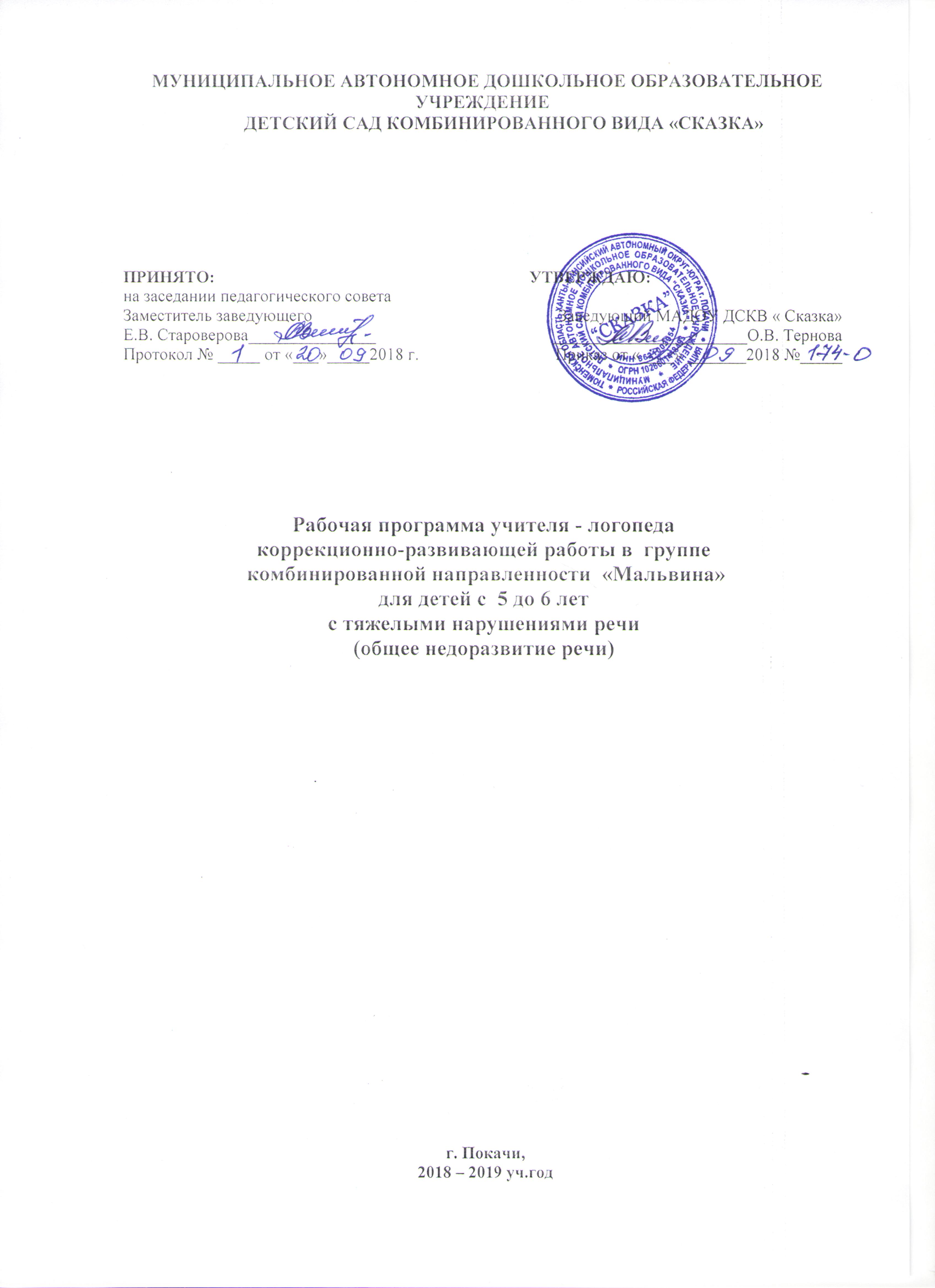 СОДЕРЖАНИЕI. ЦЕЛЕВОЙ РАЗДЕЛ1.1. Пояснительная запискаНастоящая рабочая программа разработана заместителем заведующего Староверовой Е.В., учителем-логопедом Бырдиной О.С.      Федеральный образовательный государственный стандарт дошкольного образования называет в качестве одной из важнейших задач детского сада речевое развитие дошкольников, которое включает в себя «владение речью, как средством общения и культуры; обогащение активного словаря; развитие связной, грамматически правильной диалогической и монологической речи; развитие речевого творчества; развитие звуковой и интонационной культуры речи, фонематического слуха; знакомство с книжной культурой, детской литературой, понимание на слух текстов различных жанров детской литературы; формирование звуковой аналитико – синтетической активности как предпосылки обучения грамоте».Рабочая программа коррекционно-логопедической работы в комбинированной группе старшего дошкольного возраста для детей с тяжёлыми нарушениями речи является программным документом для дошкольного образовательного учреждения комбинированного вида. Данная программа составлена в соответствии с Законом Российской Федерации «Об образовании»; Конвенцией о правах ребёнка;  Декларацией прав ребёнка; Приказом Министерства образования и науки России № 655 от 23 ноября 2009 года «Об утверждении и введении в действие Федеральных государственных требований к структуре основной общеобразовательной программы дошкольного образования»; Санитарно-эпидемиологическими требованиями к устройству, содержанию и организации режима работы в дошкольных организациях; Положением об организации групп комбинированной направленности в ДОУ; Адаптированной образовательной программой ДОУ для детей с нарушениями речи; разработками  отечественных ученых в области общей и специальной педагогики и психологии.	Речевая группа осуществляет образовательный процесс по программе «От рождения до школы» под редакцией Н.Е. Вераксы, Т.С. Комаровой, М.А. Васильевой. Организация логопедического направления работы осуществляется по программе Н. В. Нищевой «Вариативная примерная адаптированная основная образовательная  программа коррекционно-развивающей работы для детей с тяжёлыми нарушениями речи (с общим недоразвитием речи) с 3 до 7 лет».	Рабочей программой предусматривается необходимость охраны и укрепления физического и психического здоровья детей, обеспечения эмоционального благополучия каждого ребёнка. Так она позволяет формировать оптимистическое отношение детей к окружающему, что даёт возможность ребёнку жить и развиваться, обеспечивает позитивное эмоционально-личностное и социально-коммуникативное развитие.Объём учебного материала рассчитан в соответствии с возрастными физиологическими нормативами. Это позволяет избежать переутомления и дезадаптации дошкольников. Для каждой возрастной группы рассчитано оптимальное сочетание индивидуальной, подгрупповой и совместной деятельности, чередование специально организованной образовательной и нерегламентируемой деятельности, свободное время для игр и отдыха детей.1.2 Цели и задачи реализации Программы (с учетом требований ФГОС ДО)Целью данной программы является построение системы коррекционно-развиваюшей работы в  группе комбинированной направленности для детей с общим недоразвитием речи , предусматривающей полную интеграцию действий всех специалистов дошкольного образовательного учреждения и родителей дошкольников. Планирование работы во всех образовательных областях учитывает особенности речевого и общего развития детей с тяжелой речевой патологией. Комплексность педагогического воздействия направлена на выравнивание речевого и психофизического развития детей и обеспечение их всестороннего гармоничного развития.Одной из основных задач рабочей программы является овладение детьми самостоятельной, связной, грамматически правильной речью и коммуникативными навыками, фонетической системой русского языка, элементами грамоты, что формирует психологическую готовность к  обучению в школе и обеспечивает преемственность со следующей ступенью системы образования.Осуществляя педагогическую деятельность в соответствии с рабочей программой, педагоги под руководством учителя - логопеда решают следующие задачи:- охрана жизни   и укрепление физического и психического здоровья воспитанников, формирование основ двигательной и гигиенической культуры;- осуществление необходимой коррекции недостатков  в физическом и психическом развитии воспитанников;- создание атмосферы эмоционального комфорта, условий для самовыражения и саморазвития;- обеспечение познавательного, речевого, социально -  коммуникативного, художественно – эстетического и физического развития детей;- воспитание гражданственности, уважения к правам и свободам человека, любви к окружающей природе, Родине, семье;- взаимодействие со всеми участниками образовательных отношений с целью обеспечения  полноценного развития воспитанников;- воспитание эмоциональной отзывчивости, способности к сопереживанию, готовности к проявлению гуманного отношения;- развитие познавательной активности, любознательности, стремления к самостоятельному познанию и размышлению, развитие умственных способностей и речи;- пробуждение творческой активности детей, стимулирование воображения, желание включаться в творческую деятельность.В основу приоритетов группы положены следующие факторы:- учёт государственной политики в области образования;- особенности контингента детей и кадрового состава группы;- учет запроса родителей;- особенности региона.Основой Программы является создание оптимальных условий для коррекционно-развивающей работы и всестороннего гармоничного развития детей с общим недоразвитием речи. Это достигается за счет создания комплекса коррекционно-развивающей работы в комбинированной группе с учетом особенностей психофизического развития детей данного контингента.1.3 Принципы и подходы к реализации программыСодержание Программы направлено на реализацию следующих принципов воспитания и обучения детей с нарушениями речи.Одним из основных принципов программы является принцип природосообразности, заключающийся в реализации общеобразовательных задач дошкольного образования с привлечением синхронного выравнивания речевого и психического развития детей с ОНР. Программа учитывает общность развития нормально развивающихся детей и детей с общим недоразвитием речи и основывается на онтогенетическом принципе, учитывая закономерности развития детской речи в норме.Кроме того Программа имеет в своей основе следующие принципы:	- принцип индивидуализации, учёта возможностей, особенностей развития и потребностей каждого ребёнка;	- принцип признания каждого ребёнка полноправным участником образовательного процесса;	- принцип интеграции усилий специалистов;	- принцип конкретности и доступности учебного материала, соответствия требований, приёмов и условия образования индивидуальным и возрастным особенностям детей;	- принцип систематичности и взаимосвязи учебного материала.При разработке Программы учитывались следующие подходы: - Личностно – ориентированный подход, предусматривает организацию образовательного процесса с учётом того, что развитие личности ребёнка является главным критерием его эффективности. Механизм реализации личностно – ориентированного подхода – создание условий для развития личности на основе изучения ее задатков, способностей, интересов, склонностей с учётом признания уникальности личности, её интеллектуальной и нравственной свободы, права на уважение. Личностно -  ориентированный поход позволяет концентрировать внимание педагога на целостности ребёнка и учёт его индивидуальных особенностей и способностей. При реализации личностно – ориентированного подхода к воспитательному процессу в ДОУ соблюдаются следующие условия: - в центре воспитательного процесса находится личность воспитанника, т.е. воспитательный процесс является антропоцентрическим по целям, содержанию и формам организации; -организация воспитательного процесса основывается на субъективном взаимоотношении его участников, подразумевающем равноправное сотрудничество и взаимопонимание педагога и воспитанников на основе диалогового общения; -воспитательный процесс организуется в виде сотрудничества воспитанников в решении воспитательных задач; -воспитательный процесс обеспечивает каждой личности возможность индивидуально воспринимать мир, творчески его преобразовывать, широко использовать субъективный опыт в интерпретации и оценке факторов, явлений, событий окружающей действительности на основе личностно значимых ценностей и внутренних установок. - Деятельностный подход направлен на организацию целенаправленной деятельности в общем контексте образовательного процесса: ее структурой, взаимосвязанными мотивами и целями; видами деятельности (нравственная, познавательная, трудовая, художественная, игровая, спортивная и другие); формами и методами развития и воспитания; возрастными особенностями ребёнка при включении в образовательную деятельность. - Компетентностный подход, в котором основным результатом образовательной деятельности становится формирование готовности воспитанников самостоятельно действовать в ходе решения актуальных задач: решать проблемы в сфере деятельности (определять цели познавательной деятельности, выбирать необходимые источники информации, находить оптимальные способы, добиться поставленной цели, оценивать полученные результаты, организовывать свою деятельность, сотрудничать с другими воспитанниками); объяснять явления действительности, их сущность, причины, взаимосвязи, решать познавательные проблемы; ориентироваться в проблемах современной жизни – экологических, политических, межкультурного взаимодействия и иных, решать аналитические проблемы; ориентироваться в мире духовных ценностей, отражающих разные культуры и мировоззрения, решать аксиологические проблемы; решать проблемы, связанные с реализацией определённых социальных ролей.  - Культурно-исторический подход предусматривает развитие ребёнка по двум линиям. Первая следует путём естественного созревания, вторая состоит в овладении культурными способами поведения и мышления. Развитие мышления и других психических функций происходит в первую очередь через их саморазвитие, а через овладение ребёнком «психологическими орудиями», знаково – символическими средствами, в первую очередь речью и языком. - Проблемный подход предусматривает проектирование и реализацию деятельности образовательной организации по актуальным проблемам, обусловленным противоречиями между возможностями МАДОУ ДСКВ «Сказка», интересами общества (запросами родителей) и потребностями ребёнка; - Субъектно - деятельностный подход, признающий за ребенком активность, самостоятельность, инициативность, избирательность, творчество, стремление к сотрудничеству и взаимодействию в детских видах деятельности (культурных практик); - Онтогенетический подход, учитывающий общие закономерности развития детей с ОВЗ и детей, развивающихся нормально. - Дифференцированный подход предполагает учет особых образовательных потребностей детей с ОВЗ, которые проявляются в неоднородности возможностей освоения содержания образования.1.4 Современные образовательные технологии- Здоровьесберегающие технологии: технологии обеспечения социально-психологического благополучия ребенка; организация санитарно-эпидемиологического режима и создание гигиенических условий жизнедеятельности детей на занятиях; обеспечение психологической безопасности детей во время их пребывания на занятии; учитываются возрастные и индивидуальные особенности состояния здоровья и развития ребенка; - Физкультурно-оздоровительные: дыхательная гимнастика, пальчиковая гимнастика, гимнастика для глаз, психогимнастика, физминутки,   Су-Джок - терапия. - Педагогические технологии: развивающее обучение, игровые технологии, педагогика сотрудничества,  информационные технологии, адаптивные технологии.Рабочая программа имеет в своей основе также принципы интеграции взаимодействия специалистов, систематичности и взаимосвязи учебного материала, его конкретности и доступности, постепенности; концентрического наращивания информации в каждой из последующих возрастных групп по всем направлениям работы, что позволяет ребенку опираться на уже имеющиеся у него знания и умения и в конечном счете обеспечивает поступательное развитие.Реализация принципа интеграции способствует более высоким темпам общего и речевого развития детей и предусматривает совместную работу учителя-логопеда, психолога, музыкального руководителя, инструктора по  физическому воспитанию, воспитателей. Взаимодействие специалистов отражено в плане взаимодействия специалистов, а также в совместной работе в разных образовательных областях.Таким образом, целостность Программы обеспечивается установлением связей между образовательными областями, интеграцией взаимодействия специалистов и родителей дошкольников.Основной формой работы во всех образовательных областях программы является игровая деятельность — основная форма деятельности дошкольников.Основой перспективного и календарного планирования коррекционно-развивающей работы в соответствии с Федеральным государственным стандартом является тематический подход, обеспечивающий концентрированное изучение материала: ежедневное многократное повторение, что позволяет организовать успешное накопление и актуализацию словаря дошкольников, согласуется с задачами всестороннего развития детей, отражает преемственность в организации коррекционно-развивающей работы во всех возрастных группах. Лексический материал отбирается с учетом этапа коррекционного обучения, индивидуальных, речевых и психических возможностей детей, при этом принимаются во внимание зоны ближайшего развития ребенка, что обеспечивает развитие его мыслительной деятельности и умственной активности.Программа предназначена для детей с ОНР  с 5 лет до 6 лет.Нормативный срок освоения данной программы - 1 год.1.5 Значимые для разработки и реализации Программы психолого – педагогические   характеристики  воспитанников с тяжёлыми нарушениями речи Общее недоразвитие речи рассматривается как системное нарушение речевой деятельности, сложные речевые расстройства, при которых у детей нарушено формирование всех компонентов речевой системы, касающихся и звуковой, и смысловой сторон, при нормальном слухе и сохранном интеллекте (Р. Е. Левина, Т. Б. Филичева, Г. В. Чиркина).Речевая недостаточность при общем недоразвитии речи у дошкольников может варьироваться от полного отсутствия речи до развернутой речи с выраженными проявлениями лексико-грамматического и фонетико-фонематического недоразвития (Р.Е.Левина).В настоящее время комбинированную  группу посещают дети, имеющие логопедическое заключение по психолого-педагогической классификации,  как общее недоразвитие речи 3 уровня, а по клинико – педагогической –  стертые  формы дизартрии.Общее недоразвитие речи (ОНР) рассматривается как системное нарушение речевой деятельности, сложные речевые расстройства, при которых у детей нарушено формирование всех компонентов речевой системы, касающихся и звуковой, и смысловой сторон, при нормальном слухе и сохранном интеллекте (Левина Р. Е., Филичева Т. Б., Чиркина Г. В.).       Речевая недостаточность при ОНР у дошкольников может варьироваться от полного отсутствия речи до развернутой речи с выраженными проявлениями лексико- грамматического и фонетико-фонематического недоразвития (Левина Р. Е.).      В настоящее время выделяют четыре уровня речевого развития, отражающие состояние всех компонентов языковой системы у детей с ОНР.Общая характеристика детей с первым уровнем речевого развития(по Р.Е. Левиной)Активный словарь детей с тяжелыми нарушениями речи находится в зачаточном состоянии. Он включает звукоподражания, лепетные слова и небольшое количество общеупотребительных слов. Значения слов неустойчивы и недифференцированны. Звуковые комплексы непонятны окружающим (пол -  ли, дедушка - де), часто сопровождаются жестами. Лепетная речь представляет собой набор речевых элементов, сходных со словами (петух - уту, киска - тита), а также совершенно непохожих на произносимое слово (воробей - ки).В речи детей могут встречаться отдельные общеупотребительные слова, но они недостаточно сформированы по структуре и звуковому составу, употребляются в неточных значениях. Дифференцированное обозначение предметов и действий почти отсутствует. Дети с тяжелыми нарушениями речи объединяют предметы под одним названием, ориентируясь на сходство отдельных частных признаков. Например, слово лапа обозначает лапы животных, ноги человека, колеса машины, то есть все, с помощью чего живые и неживые предметы могут передвигаться; слово лед обозначает зеркало, оконное стекло, полированную крышку стола, то есть все, что имеет гладкую блестящую поверхность.Исходя из внешнего сходства, дети с ТНР один и тот же объект в разных ситуациях называют разными словами, например, паук - жук, тара - кан, пчела, оса и т. п. Названия действий дети часто заменяют названиями предметов (открывать — дверь) или наоборот (кровать — спать). Небольшой словарный запас отражает непосредственно воспринимаемые детьми предметы и явления. Слова, обозначающие отвлеченные понятия, дети с ТНР не используют. Они также не используют морфологические элементы для выражения грамматических значений. У детей отмечается преобладание корневых слов, лишенных флексий, или неизменяемых звуковых комплексов. Лишь у некоторых детей можно обнаружить попытки грамматического оформления с помощью флексий (акой — открой). Пассивный словарь детей с первым уровнем речевого развития шире активного, однако понимание речи вне ситуации ограничено. На первый план выступает лексическое значение слов, в то время как грамматические формы детьми не учитываются. Для них характерно непонимание значений грамматических изменений слова: единственное и множественное число существительных, прошедшее время глагола, мужской и женский род прилагательного и т. д., например, дети одинаково реагируютна просьбу «Дай карандаш» и «Дай карандаши». У них отмечается смешение значений слов, имеющих сходное звучание (например, рамка — марка, деревья — деревня).Фразовая речь у детей первого уровня речевого развития почти полностью отсутствует. Лишь иногда наблюдаются попытки оформления мысли в лепетное предложение: Папа туту - папа уехал. Способность воспроизводить звуковую и слоговую структуру слова у детей не сформирована. Бедность словарного запаса не позволяет точно определить состояние звукопроизношения у таких детей. При этом отмечается непостоянный характер звукового оформления одних и тех же слов: дверь — теф, вефь, веть. Произношение отдельных звуков лишено постоянной артикуляции.Способность воспроизводить слоговые элементы слова у детей с ТНР ограничена. В их самостоятельной речи преобладают односложные и двусложные образования. В отраженной речи заметна тенденция к сокращению повторяемого слова до одного-двух слогов: кубики — ку. Лишь некоторые дети используют единичные трех- и четырехсложные слова с достаточно постоянным составом звуков (обычно это слова, часто употребляемые в речи).Звуковой анализ слова детям с ТНР недоступен. Они не могут выделить отдельные звуки в слове.Общая характеристика детей со вторым уровнем речевого развития(по Р.Е. Левиной)Активный словарь детей расширяется не только за счет существительных и глаголов, но и за счет использования некоторых прилагательных (преимущественно качественных) и наречий. В результате коррекционно - логопедической работы дети начинают употреблять личные местоимения, изредка предлоги и союзы в элементарных значениях.Пояснение слова иногда сопровождается жестом (слово чулок — нога и жест надевания чулка, режет хлеб — хлеб, ножик и жест резания). Нередко нужное слово заменяется названием сходного предмета с добавлением частицы не (помидор — яблоко не). В речи детей встречаются отдельные формы словоизменения, наблюдаются попытки изменять слова по родам, числам и падежам, глаголы - по временам, но часто эти попытки оказываются неудачными.Существительные употребляются в основном в именительном падеже, глаголы — в инфинитиве или в форме 3-го лица единственного и множественного числа настоящего времени. При этом глаголы могут не согласовываться с существительными в числе и роде. Употребление существительных в косвенных падежах носит случайный характер. Фраза, как правило, бывает аграмматичной (играет с мячику). Также аграмматично изменение имен существительных по числам (две уши). Форму прошедшего времени глагола дети нередко заменяют формой настоящего времени и наоборот (например, Витя елку иду).В речи детей встречаются взаимозамены единственного и множественного числа глаголов (кончилась чашки), смешение глаголов прошедшего времени мужского и женского рода (например, мама купил). Средний род глаголов прошедшего времени в активной речи детей не употребляется.  Прилагательные используются детьми значительно реже, чем существительные и глаголы, они могут не согласовываться в предложении с другими словами (вкусная грибы).Предлоги в речи детей встречаются редко, часто заменяются или опускаются (собака живет на будке, я был елка). Союзами и частицами дети пользуются крайне редко. Обнаруживаются попытки найти нужную грамматическую форму слова, но эти попытки чаще всего бывают неуспешными (например, при составлении предложения по картинке: на…на…стала лето…лета…лето).Способами словообразования дети не владеют. У детей начинает формироваться фразовая речь. Они начинают более или менее развернуто рассказывать о хорошо знакомых событиях, о семье, о себе, о товарищах. Однако в их речи еще очень отчетливо проявляются недостатки: незнание многих слов, неправильное произношение звуков, нарушение структуры слов, аграмматизмы.Понимание речи детьми улучшается, расширяется их пассивный словарь. Они начинают различать некоторые грамматические формы, но это различение неустойчиво. Дети способны дифференцировать формы единственного и множественного числа существительных и глаголов, мужского и женского рода глаголов прошедшего времени, особенно с ударными окончаниями. Они начинают ориентироваться не только на лексическое значение, но и на смыслоразличительные морфологические элементы. В тоже время у них отсутствует понимание форм числа и рода прилагательных, значения предлогов они различают только в хорошо знакомых ситуациях.Звукопроизношение у детей значительно нарушено. Обнаруживается их неподготовленность к овладению звуковым анализом и синтезом. В то же время отмечается более точная дифференциация звуковой стороны речи. Дети могут определять правильно и неправильно произносимые звуки. Количество неправильно произносимых звуков в детской речи достигает 16 – 20. Нарушенными чаще оказываются звуки [С], [С′], [З], [З′], [Ц], [Ш], [Ж], [Ч], [Щ][Р], [Р′], [Т], [Т′], [Д], [Д′], [Г], [Г′].Для детей характерны замены твердых согласных мягкими и наоборот. Гласные артикулируются неотчетливо.Между изолированным воспроизведением звуков и их употреблением в речи существуют резкие расхождения. Несформированность звукопроизношения у детей ярко проявляется при произнесении слов и предложений.Детям доступно воспроизведение слоговой структуры слов, но звуковой состав этих слов является диффузным. Они правильно передают звуковой состав односложных слов без стечения согласных (мак), в то же время повторить двусложные слова, состоящие из прямых слогов, во многих случаях не могут (ваза — вая).Дети испытывают ярко выраженные затруднения при воспроизведении звукового состава двусложных слов, включающих обратный и прямой слог. Количество слогов в слове сохраняется, но звуковой состав слов, последовательность звуков и слогов воспроизводятся неверно: окно — кано.При повторении двусложных слов с закрытым и прямым слогом в речи детей часто обнаруживается выпадение звуков: банка — бака. Наибольшие затруднения вызывает у детей произнесение односложных и двусложных слов со стечением согласных. В их речи часто наблюдается пропуск нескольких звуков: звезда — вида.В трехсложных словах дети, наряду с искажением и пропуском звуков, допускают перестановки слогов или опускают их совсем: голова - ава, коволя. Искажения в трехсложных словах по сравнению с двусложными более выражены. Четырех-, пятисложные слова произносятся детьми искаженно, происходит упрощение многосложной структуры: велосипед - сипед, тапитет. Еще более часто нарушается произнесение слов во фразовой речи. Нередко слова, которые произносились правильно либо с небольшими искажениями, во фразе теряют всякое сходство с исходным словом: В клетке лев. — Клеки вефь.Недостаточное усвоение звукового состава слов задерживает формирование словаря детей и овладение ими грамматическим строем, о чем свидетельствуют смешения значений слов (грива понимается как грибы, шерсть как шесть).Общая характеристика детей с третьим уровнем речевого развития(по Р.Е. Левиной)На фоне сравнительно развернутой речи наблюдается неточное знание и неточное употребление многих обиходных слов. В активном словаре преобладают существительные и глаголы, реже употребляются слова, характеризующие качества, признаки, состояния предметов и действий, а также способы действий. При использовании простых предлогов дети допускают большое количество ошибок и почти не используют сложные предлоги.Отмечается незнание и неточное употребление некоторых слов детьми: слова могут заменяться другими, обозначающими сходный предмет или действие (кресло — диван, вязать — плести) или близкими по звуковому составу (смола — зола). Иногда, для того чтобы назвать предмет или действие, дети прибегают к пространным объяснениям.Словарный запас детей ограничен, поэтому часто отмечается неточный выбор слов. Некоторые слова оказываются недостаточно закрепленными в речи из-за их редкого употребления, поэтому при построении предложений дети стараются избегать их (памятник — героям ставят).Даже знакомые глаголы часто недостаточно дифференцируются детьми по значению (поить — кормить).Замены слов происходят как по смысловому, так и по звуковому признаку.Прилагательные преимущественно употребляются качественные, обозначающие непосредственно воспринимаемые признаки предметов — величину, цвет, форму, некоторые свойства предметов. Относительные и притяжательные прилагательные используются только для выражения хорошо знакомых отношений (мамина сумка).Наречия используются редко.Дети употребляют местоимения разных разрядов, простые предлоги (особенно для выражения пространственных отношений — в, к, на, под и др.). Временные, причинные, разделительные отношения с помощью предлогов выражаются значительно реже. Редко используются предлоги, выражающие обстоятельства, характеристику действия или состояния, свойства предметов или способ действия (около, между, через, сквозь и др.). Предлоги могут опускаться или заменяться. Причем один и тот же предлог при выражении различных отношений может и опускаться, и заменяться. Это указывает на неполное понимание значений даже простых предлогов.У детей третьего уровня недостаточно сформированы грамматические формы. Они допускают ошибки в падежных окончаниях, в употреблении временных и видовых форм глаголов, в согласовании и управлении. Способами словообразования дети почти не пользуются. Большое количество ошибок допускается при словоизменении, из-за чего нарушается синтаксическая связь слов в предложениях: смешение окончаний существительных мужского и женского рода (висит ореха); замена окончаний существительных среднего рода в именительном падеже окончанием существительного женского рода (зеркало — зеркалы, копыто — копыта); склонение имен существительных среднего рода как существительных женского рода (пасет стаду); неправильные падежные окончания существительных женского рода с основой на мягкий согласный (солит сольи, нет мебеля); неправильное соотнесение существительных и местоимений (солнце низкое, он греет плохо); ошибочное ударение в слове (с пола , по стволу); неразличение вида глаголов (сели, пока не перестал дождь — вместо сидели); ошибки в беспредложном и предложном управлении (пьет воды, кладет дров); неправильное согласование существительных и прилагательных, особенно среднего рода (небо синяя), реже — неправильное согласование существительных и глаголов (мальчик рисуют).Словообразование у детей сформировано недостаточно. Отмечаются трудности подбора однокоренных слов. Часто словообразование заменяется словоизменением (снег — снеги). Редко используются суффиксальный и префиксальный способы словообразования, причем образование слов является неправильным (садовник — садник).Изменение слов затруднено звуковыми смешениями, например, к слову город подбирается родственное слово голодный (смешение [Р] — [Л]), к слову свисток — цветы (смешение [С] — [Ц]).В активной речи дети используют преимущественно простые предложения. Большие затруднения (а часто и полное неумение) отмечаются у детей при распространении предложений и при построении сложносочиненных и сложноподчиненных предложений. Во фразовой речи детей обнаруживаются отдельные аграмматизмы, часто отсутствует правильная связь слов в предложениях, выражающих временные, пространственные и причинно-следственные отношения (Сегодня уже весь снег растаял, как прошел месяц.).У большинства детей сохраняются недостатки произношения звуков и нарушения звукослоговой структуры слова, что создает значительные трудности в овладении детьми звуковым анализом и синтезом.Дефекты звукопроизношения проявляются в затруднениях при различении сходных фонем. Диффузность смешений, их случайный характер отсутствуют.Дети пользуются полной слоговой структурой слов. Редко наблюдаются перестановки звуков, слогов (колбаса — кобалса). Подобные нарушения проявляются главным образом при воспроизведении незнакомых и сложных по звукослоговой структуре слов.Понимание обиходной речи детьми в основном хорошее, но иногда обнаруживается незнание отдельных слов и выражений, смешение смысловых значений слов, близких по звучанию, недифференцированность грамматических форм.Возникают ошибки в понимании речи, связанные с недостаточным различением форм числа, рода и падежа существительных и прилагательных, временных форм глагола, оттенков значений однокоренных слов, а также тех выражений, которые отражают причинно-следственные, временные, пространственные отношения.Общая характеристика детей с четвертым уровнем общего недоразвития речи (по Т.Б. Филичевой)Дети, отнесенные к четвертому уровню речевого развития, не имеют грубых нарушений звукопроизношения, но у них наблюдается недостаточно четкая дифференциация звуков.Нарушения звукослоговой структуры слов проявляются у детей в различных вариантах искажения звуконаполняемости, поскольку детям трудно удерживать в памяти грамматический образ слова. У них отмечаются персеверации (бпибиблиотекарь — библиотекарь), перестановки звуков и слогов (потрной — портной), сокращение согласных при стечении (качиха кет кань — ткачиха ткет ткань), замены слогов (кабукетка— табуретка), реже — опускание слогов (трехтажный — трехэтажный).Среди нарушений фонетико-фонематического характера наряду с неполной сформированностью звукослоговой структуры слова у детей отмечаются недостаточная внятность, выразительность речи, нечеткая дикция, создающие впечатление общей смазанности речи, смешение звуков, что свидетельствует о низком уровне сформированности дифференцированного восприятия фонем и является важным показателем незавершенного процесса фонемообразования.Дети этого уровня речевого развития имеют отдельные нарушения смысловой стороны языка. Несмотря на разнообразный предметный словарь, в нем отсутствуют слова, обозначающие некоторых животных (филин, кенгуру), растений (кактус, вьюн), профессий людей (экскурсовод, пианист), частей тела (пятка, ноздри). Отвечая на вопросы, дети смешивают родовые и видовые понятия (деревья — березки, елки, лес).При обозначении действий и признаков предметов дети используют типовые и сходные названия (прямоугольный — квадрат, перебежал —бежал). Лексические ошибки проявляются в замене слов, близких по значению (мальчик чистит метлой двор вместо мальчик подметает), в неточном употреблении и смешении признаков (высокий дом — большой, смелый мальчик — быстрый).В то же время для детей этого уровня речевого развития характерны достаточная сформированность лексических средств языка и умения устанавливать системные связи и отношения, существующие внутри лексических групп. Они довольно легко справляются с подбором общеупотребительных антонимов, отражающих размер предмета (большой — маленький), пространственную противоположность (далеко — близко), оценочную характеристику (плохой — хороший).Дети испытывают трудности при выражении антонимических отношений абстрактных слов (бег — хождение, бежать, ходить, набег; жадность — нежадность, вежливость; вежливость — злой, доброта, невежливость), которые возрастают по мере абстрактности их значения (молодость — немолодость; парадная дверь — задок, задник, не передничек).Недостаточный уровень сформированности лексических средств языка особенно ярко проявляется в понимании и употреблении фраз, пословиц с переносным значением (румяный как яблоко трактуется ребенком как много съел яблок).При наличии необходимого запаса слов, обозначающих профессии, у детей возникают значительные трудности при назывании лиц мужского и женского рода (летчик вместо летчица), появляются собственные формы словообразования, не свойственные русскому языку (скрепучка вместо скрипачка).Выраженные трудности отмечаются при образовании слов с помощью увеличительных суффиксов. Дети либо повторяют названное слово (большой дом вместо домище), либо называют его произвольную форму (домуща вместо домище).Стойкими остаются ошибки при употреблении уменьшительно-ласкательных суффиксов (гнездко — гнездышко), суффиксов единичности (чайка — чаинка).На фоне использования многих сложных слов, часто встречающихся в речевой практике (листопад, снегопад, самолет, вертолет), у детей отмечаются трудности при образовании малознакомых сложных слов (лодка вместо ледокол, пчельник вместо пчеловод). Сложности возникают при дифференциации глаголов, включающих приставки ото-, вы- (выдвинуть — подвинуть, отодвинуть — двинуть).В грамматическом оформлении речи детей часто отмечаются ошибки в употреблении существительных родительного и винительного падежа множественного числа (Дети увидели медведев, воронов). Имеют место нарушения согласования прилагательных с существительным мужского и женского рода (Я раскрашиваю шарик красным фломастером и красным ручкой), единственного и множественного числа (Я раскладываю книги на большом столах и маленьком стулах), нарушения в согласовании числительных с существительными (Собачка увидела две кошки и побежала за двумями кошками).Особую сложность для детей четвертого уровня речевого развития представляют конструкции с придаточными предложениями, что выражается в пропуске союзов (Мама предупредила, я не ходил далеко — чтобы не ходил далеко), в замене союзов (Я побежал, куда сидел щенок — где сидел щенок), в инверсии (Наконец все увидели долго искали которого котенка — увидели котенка, которого долго искали).Лексико-грамматические формы языка у всех детей сформированы неодинаково. С одной стороны, может отмечаться незначительное количество ошибок, которые носят непостоянный характер, возможность осуществления верного выбора при сравнении правильного и неправильного ответов. С другой стороны, ошибки имеют устойчивый характер, особенно в самостоятельной речи.Отличительной особенностью детей четвертого уровня речевого развития являются недостатки связной речи: нарушения логической последовательности, застревание на второстепенных деталях, пропуски главных событий, повторы отдельных эпизодов при составлении рассказа на заданную тему, по картине, по серии сюжетных картин.При рассказывании о событиях из своей жизни, при составлении рассказов на свободную тему с элементами творчества дети используют в основном простые малоинформативные предложения.Дети с общим недоразвитием речи имеют по сравнению с возрастной нормой особенности развития сенсомоторных, высших психических функций, психической активности.1.6 Планируемые результаты освоения ПрограммыК целевым ориентирам дошкольного образования (на этапе завершения дошкольного образования) в соответствии с данной Программой относятся следующие социально - нормативные характеристики возможных достижений ребенка:- Ребенок овладевает основными культурными способами деятельности, проявляет инициативу и самостоятельность в разных видах деятельности - игре, общении, познавательно исследовательской деятельности, конструировании и др.; - Способен выбирать себе род занятий, участников по совместной деятельности; -ребенок обладает установкой положительного отношения к миру, к разным видам труда, другим людям и самому себе, обладает чувством собственного достоинства; активно взаимодействует со сверстниками и взрослыми, участвует в совместных играх; - Способен договариваться, учитывать интересы и чувства других, сопереживать неудачам и радоваться успехам других, адекватно проявляет свои чувства, в том числе чувство веры в себя, старается разрешать конфликты; - Ребенок обладает развитым воображением, которое реализуется в разных видах деятельности, и прежде всего в игре; ребенок владеет разными формами и видами игры, различает условную и реальную ситуации, умеет подчиняться разным правилам и социальным нормам; - Ребенок достаточно хорошо владеет устной речью, может выражать свои мысли и желания, может использовать речь для выражения своих мыслей, чувств и желаний, построения речевого высказывания в ситуации общения, может выделять звуки в словах, -  У ребенка складываются предпосылки грамотности; - У ребенка развита крупная и мелкая моторика; он подвижен, вынослив, владеет основными движениями, может контролировать свои движения и управлять ими; - Ребенок способен к волевым усилиям, может следовать социальным нормам поведения и правилам в разных видах деятельности, во взаимоотношениях со взрослыми и сверстниками, может соблюдать правила безопасного поведения и личной гигиены; - Ребенок проявляет любознательность, задает вопросы взрослым и сверстникам, интересуется причинно-следственными связями, пытается самостоятельно придумывать объяснения явлениям природы и поступкам людей; склонен наблюдать, экспериментировать; обладает начальными знаниями о себе, о природном и социальном мире, в котором он живет; знаком с произведениями детской литературы, обладает элементарными представлениями из области живой природы, естествознания, математики, истории и т.п.; ребенок способен к принятию собственных решений, опираясь на свои знания и умения в различных видах деятельности.Планируемые результаты освоения  АОП ДОУ детьми  с ТНР предусмотрены в ряде целевых ориентиров:II. СОДЕРЖАТЕЛЬНЫЙ РАЗДЕЛ2.1 Описание  вариативных форм, способов, методов и средств реализации  рабочей    программы, с учетом возрастных и индивидуальных особенностей воспитанников, специфики их образовательных потребностей и интересов.Формы и содержание коррекционной работы в течение дня с детьмис тяжелыми нарушениями речи.Описание индивидуально ориентированных коррекционных мероприятий, обеспечивающих выявление и удовлетворение особых образовательных потребностей детей с ТНР и мониторинг динамики их развитияСредства реализации Программы:Средства реализации Программы — совокупность материальных и идеальных объектов:- демонстрационные (применяемые взрослым) и раздаточные (используемые детьми);- визуальные (для зрительного восприятия), аудийные (для слухового восприятия), аудиовизуальные (для зрительно-слухового восприятия); - естественные (натуральные) и искусственные (созданные человеком);- реальные (существующие) и виртуальные (не существующие, но возможные);С точки зрения содержания дошкольного образования, имеющего деятельностную  основу, целесообразно использовать средства, направленные на развитие деятельности детей:- двигательной (оборудование для ходьбы, бега, ползания, лазанья, прыгания, занятий с  мячом и др.);- игровой (игры, игрушки);- коммуникативной (дидактический материал);- чтения (восприятия) художественной литературы (книги для детского чтения, в том числе аудиокниги, иллюстративный материал);- познавательно-исследовательской (натуральные предметы для исследования и  образно-символический материал, в том числе макеты, карты, модели, картины и др.);- трудовой (оборудование и инвентарь для всех видов труда);- продуктивной (оборудование и материалы для лепки, аппликации, рисования и  конструирования, в том числе строительный мате риал, конструкторы, природный и бросовый материал);- музыкально - художественной (детские музыкальные инструменты, дидактический материал и др.). Применяются не только традиционные (книги, игрушки, картинки и др.), но и современные, а также перспективные дидактические средства, основанные на  достижениях технологического прогресса (например, электронные образовательные ресурсы). Также следует отметить, что они должны носить не рецептивный (простая передача информации с помощью ТСО), а интерактивный характер (в диалоговом режиме, как взаимодействие ребёнка и соответствующего средства обучения), поскольку наличие обратной связи повышает эффективность реализации Программы.2.2 Описание образовательной деятельности по профессиональной коррекции нарушений речи      В соответствии с «Положением о дошкольных учреждениях и группах детей с нарушениями речи» в каждой группе работают логопед и два воспитателя. Логопед ежедневно с 9.00 до 12.00 проводит коррекционно - развивающую работу с детьми с подгруппами и индивидуально. Время с 12.00 до 13.00 отводится на заполнение логопедической документации (фронтальных планов, индивидуальных тетрадей, планирование заданий воспитателю на вечернее время и т. д.), подготовку к  занятиям, подбор и изготовление дидактических пособий. Количество коррекционно – развивающих занятий в первом периоде, во втором, в третьем — 2 раза в неделю (коррекция звукопроизношения, формирование  лексико-грамматических категорий и связной речи), индивидуальных -3 раза в неделю. Продолжительность подгрупповых занятий для детей 5-6 лет -  20 минут, индивидуальных - 15 минут (согласно нормативам «Санитарно-эпидимиологические требования к устройству, содержанию и организации режима работы дошкольных образовательных учреждений.  СанПин 2.4.1.1249-03», утверждённых Главным государственным врачом Российской Федерации). Во второй половине дня воспитатель 20 минут занимается с детьми по заданию логопеда. Объём учебного материала в рабочей программе рассчитан в соответствии с возрастными физиологическими нормативами, что позволяет избежать переутомления и дезадаптации дошкольников.Коррекционно-развивающая работа в соответствии с «Положением по комбинированной группе в ДОУ» проводится непосредственно с детьми, зачисленными в группу комбинированной направленности  течение всего учебного года. В комбинированную группу зачисляются дети дошкольного возраста, посещающие ДОУ и имеющие:- общее недоразвитие речи (по заключению ПМПК).В группах комбинированной направленности ДОО коррекционное направление работы является приоритетным, так как целью его является выравнивание речевого и психофизического развития детей. Все педагоги следят за речью детей и закрепляют речевые навыки, сформированные учителем-логопедом. Кроме того, все специалисты и родители дошкольников под руководством учителя-логопеда занимаются коррекционно-развивающей работой, участвуют в исправлении речевого нарушения и связанных с ним процессов.  В комбинированной группе коррекционное направление работы является приоритетным, так как целью его является выравнивание речевого и психофизического развития детей. Все педагоги следят за речью детей и закрепляют речевые навыки, сформированные учителем-логопедом. Кроме того, все специалисты и родители дошкольников под руководством учителя-логопеда занимаются коррекционно-развивающей работой, участвуют в исправлении речевого нарушения и связанных с ним процессов.        Воспитатели, музыкальный руководитель, инструктор по физическому воспитанию осуществляют все мероприятия, предусмотренные Программой, занимаются физическим, социально-коммуникативным, познавательным, речевым, художественно-эстетическим развитием детей.2.3 Направление коррекционной работы с детьми с нарушениями речи в группе комбинированной направленностиВоспитатель совместно с логопедом участвует в исправлении у детей речевого нарушения, а также процессов, тесно связанных с ним, и, кроме того, осуществляет ряд общеобразовательных мероприятий, предусмотренных программой детского сада. К ним относятся умственное, нравственное, патриотическое, эстетическое воспитание детей, привитие им культурно – гигиенических навыков и пр. Однако мы выделяем два основных направления:1. Коррекционно – воспитательное.2. Общеобразовательное.К коррекционным задачам воспитателя относятся:- закрепление у детей речевых навыков на индивидуальных занятиях по заданию логопеда;- пополнение, уточнение и активизацию словарного запаса детей в процессе всех режимных моментов;- систематический контроль за поставленными звуками и грамматической правильностью речи детей;- развитие у детей внимания и памяти – процессов, тесно связанных с речью;- совершенствование словесно – логического мышления ребёнка как одной из функций речи;- развитие у детей артикуляционной и пальцевой моторики, также связанной с речевой функцией.Отражая специфику работы в группе комбинированной направленности и учитывая основную ее направленность, а так же имея в виду принцип интеграции образовательных областей, в программе включены задачи речевого развития не только в образовательную область «Речевое развитие», но и в другие области.1. Речевое развитие:- развитие словаря;- формирование и совершенствования грамматического строя речи;- развитие фонетико-фонематической системы языка и навыков языкового анализа (развитие просодической стороны речи, коррекция произносительной стороны речи; работа над слоговой структурой и звуконаполняемостью слов; совершенствование фонематического восприятия, развитие навыков звукового и слогового анализа и синтеза);- развитие связной речи;- формирование коммуникативных навыков;- обучение элементам грамоты.2. Познавательное развитие- сенсорное развитие;- развитие психических функций;- формирование целостной картины мира;- познавательно-исследовательская деятельность;- развитие математических представлений.3.  Художественно-эстетическое развитие- восприятие художественной литературы;- конструктивно-модельная деятельность;- изобразительная деятельность (рисование, аппликация);- лепка; - музыкальное развитие (восприятие музыки, музыкально-ритмические движения, пение, игра не детских музыкальных инструментах).4. Социально-личностное развитие- формирование общепринятых норм поведения;- формирование гендерных и гражданских чувств;- развитие игровой и театрализованной деятельности (подвижные игры, дидактические игры, сюжетно-ролевая игра, театрализованные игры);- совместная трудовая деятельность;- формирование основ безопасности в быту, социуме, природе.5.  Физическое развитие- физическая культура (основные движения, общеразвивающие упражнения, спортивные упражнения, подвижные игры).- овладение элементарными нормами и правилами здорового образа жизни.2.4  Содержание коррекционной работы с детьми в группе комбинированной направленности с детьми, имеющие тяжёлые нарушения речиВажным в образовательном процессе ДОУ является осуществление коррекционной работы, которая направлена на своевременное выявление и устранение нарушений речевого и личностного развития дошкольников.С целью осуществления коррекционной работы на базе детского сада функционируют две комбинированные группы, который обеспечивает индивидуализированный и системный подход к коррекции речевых нарушений.Работа в рамках комбинированной направленности на основании «Положения по группе комбинированной направленности в ДОУ» осуществляется ряд специфических задач:- осуществление полноценной социальной и образовательной интеграции воспитанников с нарушениями речи  в среду нормально развивающихся сверстников путем создания условий для разнообразного общения детей в дошкольном образовательном учреждении;- проведение коррекционно-педагогической, медико-психологической и социальной работы с детьми, имеющими нарушения речи;- оказание необходимой коррекционно-педагогической поддержки воспитанникам, не имеющим выраженных первичных отклонений в развитии, но отстающих от возрастной нормы;- обучение родителей (законных представителей) педагогическим технологиям сотрудничества со своим ребенком, приемам и методам его воспитания и обучения; оказание им психологической поддержки.Педагогический процесс в дошкольном образовательном учреждении для детей с тяжёлыми нарушениями речи можно разделить на три взаимосвязанных и взаимодополняющих блока, для каждого из которых характерна своя специфическая деятельность. Блоки педагогического процесса можно представить в следующем виде:- Блок специально организованного обучения в форме занятий, совместной деятельности воспитателя с детьми.Цели, которые достигаются в процессе решения задач, включают в себя наряду с общими целями психического развития детей дошкольного возраста цели специфичные в связи с особенностями контингента детей. Специфичные цели обозначаются учителем-логопедом или педагогом-психологом и сводятся к развитию основных компонентов детского развития. В свою очередь, каждый педагог на основе содержания специально организуемой деятельности детей выстраивает свою систему целей, задач и направлений работы.- Блок самостоятельной деятельности детей.Цели и задачи этого блока решаются через самостоятельную деятельность детей. Наряду с развитием творческой активности детей в свободной самостоятельной деятельности закрепляются навыки речевого общения и взаимодействия со сверстниками. Роль воспитателя состоит в том, чтобы создавать разнообразную предметную среду, обеспечивая каждому ребёнку максимум условий для контактов со сверстниками. Учебно-тематическое планирование самостоятельной деятельности детей заключается в обеспечении условий для игровой деятельности, а также подчиняется целям и задачам деятельности учителя-логопеда.- Блок взаимодействия родителей (законных представителей) с детьми.Цели и задачи деятельности представляются более специфичными, основная линия взаимодействия родителей с детьми определяется учителем-логопедом, педагогом - психологом и регулируется педагогами, воспитателями.Такая структуризация педагогического процесса позволяет объединить в рамках каждого блока деятельность специалистов (музыкальных руководителей, педагогов-психологов, инструктора по физкультуре), воспитателей и подчинить их работу общей цели и задачам.        Основой перспективного и календарного планирования коррекционно - развивающей работы в соответствии с программой является комплексно-тематический подход, обеспечивающий концентрированное изучение материала: ежедневное многократное повторение, что позволяет организовать успешное накопление и актуализацию словаря дошкольниками с ОНР, согласуется с задачами всестороннего развития детей, отражает преемственность в организации коррекционно-развивающей работы во всех возрастных группах, обеспечивает интеграцию усилий всех специалистов, которые работают на протяжении недели или двух недель в рамках общей лексической темы.Лексический материал отбирается с учетом этапа коррекционного обучения, индивидуальных, речевых и психических возможностей детей, при этом принимаются во внимание зоны ближайшего развития каждого ребенка, что обеспечивает развитие его мыслительной деятельности и умственной активности.Работа предполагает совместное с педагогами и родителями (законными представителями) сопровождение ребенка в процессе его роста с последующим обсуждением динамики развития и уточнением рекомендаций для дальнейшего анализа результатов.Отдельно регламентируется организация логопедической коррекции, коррекции психического развития интеллектуальной сферы ребенка.Логопедическая помощь ребенкуЦель работы логопеда: устранение у детей нарушений дефектов в развитии речи.Основные задачи:- своевременное выявление нарушений развития речи воспитанников;- определение их уровня и характера; - устранение этих нарушений; - профилактика нарушений письменной речи;- распространение специальных знаний по логопедии среди педагогов и родителей.В течение учебного года проводится коррекционная работа по различным направлениям:- организационная;- диагностическая;- коррекционная;- профилактическая;- научно-методическая;- взаимосвязь с другими участниками коррекционного процесса.Диагностическая работа включает логопедическое обследование всех возрастных групп ДОУ (начало и конец года - старшие и подготовительные к школе группы, в течение учебного года остальные возрастные группы), с целью постановки логопедических заключений, а также зачисления детей 5-6 лет в комбинированную группу детского сада. Среди данной группы детей в январе проводится промежуточная диагностика речевого развития для уточнения логопедических заключений. А в мае подводятся итоги коррекционной работы среди детей, зачисленных в группу.Отобранных для коррекционной работы детей учитель-логопед направляет на психолого-медико-педагогический консилиум ДОУ, по итогам обследования которого рекомендует родителям (законным представителям) пройти территориальную психолого – медико – педагогическую комиссию для определения дальнейшего образовательного маршрута ребёнка.           Анализ представленных документов на ПМПк, индивидуальное психолого-педагогическое обследование воспитанников на ПМПК позволяют обосновать необходимость комплектования группы с ОНР со сроком обучения 2 года (заключение ПМПК).  Наполняемость группы – 15 детей, из низ - 7 детей с ОНР (3-го уровня).На каждого зачисленного ребенка дошкольного возраста учитель-логопед заполняет речевую карту в соответствии со структурой речевого нарушения: «Карта развития ребенка дошкольного возраста с тяжелым нарушением речи (ОНР) с 5 до 7 лет» и стимульный материал для проведения обследования. Другие специалисты группы комбинированной направленности для детей с тяжелыми нарушениями речи используют для проведения индивидуальной педагогической диагностики комплект альбомов, разработанных Н. В. Верещагиной.Ежегодно для воспитателей и родителей воспитанников учителем-логопедом проводится тематическое консультирование, организуются семинары-практикумы, где даются соответствующие рекомендации.Поскольку время коррекционных занятий с детьми в детском саду строго лимитировано, а логопедические занятия не могут включать всего лексического и грамматического материала, то взаимосвязь с участниками образовательного процесса: воспитателями, музыкальным руководителем, инструктором по физической культуре, педагогом-психологом - очень актуальны.Учитель-логопед на занятиях уделяет особое внимание коррекции звукопроизношения. Но если у ребёнка недостаточно развиты грамматический строй, словарь, связная речь, то совершенствование этих сторон речи воспитатель включает в свой план работы.Таким образом, работа воспитателя и логопеда скоординирована: учитель-логопед подбирает для своих занятий материал, максимально приближенный к темам, изучаемым детьми на занятиях с воспитателями, а также учитывает требования программы обучения реализуемой в детском саду. Воспитатель при проведении занятий, индивидуальной работы с детьми учитывает этапы проводимой с ребёнком комбинированной работы, уровни развития фонематической стороны речи ребёнка, грамматического, лексического запаса и навыки связной речи.Учитель - логопед также рекомендует воспитателям проводить в утренние и вечерние часы комплексы артикуляционных и пальчиковых упражнений и включать в индивидуальную работу чтение стихов и загадок, выделение из текста слов с заданным звуком, звукобуквенный анализ двух-трёх слов, придумывание чистоговорок - небылиц, чистоговорок - “смешинок”.Для успешного преодоления нарушений речи у детей важна взаимосвязь в работе логопеда с музыкальным руководителем.Важность развития у дошкольников правильного неречевого и речевого дыхания, чувства ритма, координации движений объединяет усилия обоих специалистов.Слушая музыку, ребёнок учится различать её динамические оттенки, определять темп, ритм, а также подчинять свои движения всем музыкальным изменениям. Таким образом, у ребёнка происходит коррекция и улучшение двигательных навыков, что важно для развития общей моторики и является одним из этапов коррекции нарушений слоговой структуры слов.Необходимо отметить, что учитель - логопед участвует в подборе и отработке речевого материала для праздников и развлечений, учитывая индивидуальные возможности детей.Совместная работа логопеда и инструктора по физической культуре осуществляется в нескольких аспектах. Развитие всех типов дыхания осуществляется путём включения в физкультурные занятия упражнений, регулирующих физиологическое и речевое дыхание; синхронность речевого и неречевого выдоха, его плавность и длительность. При планировании занятий, инструктор по физической культуре учитывает состояние общей моторики детей, зачисленных на логопедический пункт.Учитель - логопед при составлении индивидуальных перспективных планов учитывает результаты диагностики, проводимые педагогом - психологом. Совместно с ним строится дальнейшая коррекционная работа по развитию высших психических функций (восприятия, внимания, памяти, мышления). При проведении занятий педагог - психолог учитывает этапы проводимой с ребенком логопедической работы.С узкими специалистами обсуждаются достижения детей на соответствующих занятиях (музыкальном, физкультурном) согласно этапам работы логопеда с этими детьми. Педагоги делятся с логопедом своими наблюдениями за речью детей, зачисленных на логопедический пункт, на соответствующих занятиях. Вносятся изменения в индивидуальную программу развития детей на следующий этап коррекционной работы. Благодаря такой тесной работе логопеда и всех педагогов ДОУ достигаются высокие результаты в коррекции речевых недостатков у детей, а также их профилактики.Эффективность коррекционно-развивающей работы в группе комбинированной направленности во многом зависит от преемственности в работе логопеда и других специалистов. И, прежде всего, учителя-логопеда и воспитателей. Взаимодействие с воспитателями логопед осуществляет в разных формах. Это совместное составление перспективного планирования работы на текущий период во всех образовательных областях; обсуждение и выбор форм, методов и приемов коррекционно-развивающей работы; оснащение развивающего предметного пространства в групповом помещении; взаимопосещение и участие в интегрированной образовательной деятельности; совместное осуществление образовательной деятельности в ходе режимных моментов, еженедельные задания учителя-логопеда воспитателям. В календарных планах воспитателей в начале каждого месяца логопед указывает лексические темы на месяц, примерный лексикон по каждой изучаемой теме, основные цели и задачи коррекционной работы; перечисляет фамилии детей, коррекции развития которых воспитатели в данный отрезок времени должны уделить особое внимание в первую очередь.Еженедельные задания логопеда воспитателю включают в себя следующие разделы:- логопедические пятиминутки;- подвижные игры и пальчиковая гимнастика;- индивидуальная работа;- рекомендации по подбору художественной литературы и иллюстративного материала.Логопедические пятиминутки служат для логопедизации совместной деятельности воспитателя с детьми и содержат материалы по развитию лексики, грамматики, фонетики, связной речи, упражнения по закреплению или дифференциации поставленных звуков, по развитию навыков звукового и слогового анализа и синтеза, развитию фонематических представлений и неречевых психических функций, связной речи и коммуникативных навыков, то есть для повторения и закрепления материала, отработанного с детьми логопедом. Обычно планируется 2—3 пятиминутки на неделю, и они обязательно должны быть выдержаны в рамках изучаемой лексической темы. Логопед не только дает рекомендации по проведению пятиминуток, но в некоторых случаях и предоставляет материалы и пособия для их проведения.Подвижные игры, упражнения, пальчиковая гимнастика служат для развития общей и тонкой моторики, координации движений, координации речи с движением, развития подражательности и творческих способностей. Они могут быть использованы воспитателями в качестве физкультминуток в организованной образовательной деятельности, подвижных игр на прогулке или в свободное время во второй половине дня. Они тоже обязательно выдерживаются в рамках изучаемой лексической темы. Именно в играх и игровых заданиях наиболее успешно раскрывается эмоциональное отношение ребенка к значению слова.Планируя индивидуальную работу воспитателей с детьми, логопед рекомендует им занятия с двумя-тремя детьми в день по тем разделам программы, при усвоении которых эти дети испытывают наибольшие затруднения. Важно, чтобы в течение недели каждый ребенок хотя бы по одному разу позанимался с воспитателями индивидуально. Прежде всего, логопед рекомендуют индивидуальную работу по автоматизации и дифференциации звуков. Зная, какие трудности испытывают воспитатели при подборе наглядно-дидактических и литературных материалов, как сложно им учесть особенности общего и речевого развития детей с речевой патологией, логопед как правило, составляет примерный перечень художественной литературы и иллюстративного материала, рекомендуемых для каждой недели работы.В настоящее время все большее распространение и популярность в системе работы в группе для детей с тяжелыми нарушениями речи приобретают интегрированные коррекционно-развивающие занятия, которые позволяют избежать перегрузки и дезадаптации детей, помогают высвободить время для свободной игровой деятельности детей, обеспечивают взаимодействие специалистов и родителей дошкольников в коррекционном процессе. В интегрированном коррекционно - развивающем занятии могут участвовать от 2 до 5 специалистов и родители дошкольников. Интеграция образовательных областей на таких занятиях оказывается очень эффективной. На интегрированных занятиях используются различные виды доступной дошкольникам деятельности: изобразительная и конструктивно-модельная, хороводные игры с пением и подвижные игры, рассматривание картин и рассказывание по картинам, решение ребусов и разгадывание кроссвордов, театрализованные игры и игры-драматизации и т. п. На интегрированных занятиях дети учатся общаться друг с другом и со взрослыми, что способствует совершенствованию разговорной речи, обогащению словарного запаса и в конечном итоге, формированию коммуникативной функции речи и успешной социализации детей. Интегрированные занятия оказывают специфическое воздействие на развитие детей в целом.Занятия с участием разных специалистов и родителей дошкольников могут проводиться как еженедельно, так и раз в две недели или раз в месяц. Вопрос частоты проведения таких занятий решается всеми специалистами, участвующими в них: учителем-логопедом, воспитателями, педагогом-психологом, музыкальным руководителем, инструктором по физической культуре, инструктором по лечебной физкультуре, массажистом и т. п. Проведение интегрированного занятия, освобождает специалистов от проведения их занятий, внесенных в этот день в сетку занятий. Продолжительность интегрированного занятия варьируется от 20 до 35 минут в разных возрастных группах. Смена специалистов и видов деятельности в ходе занятия, использование разнообразных приемов работы, в частности, логоритмических приемов, игровых и сюрпризных моментов, высокий темп работы, обязательная релаксационная пауза в середине занятия и обязательная физкультурная пауза позволяют поддерживать высокую работоспособность и заинтересованность детей даже в продолжительный отрезок времени.После интегрированного занятия организуется свободная деятельность детей в игровом пространстве группового помещения на 25—30 минут, затем дети отправляются на прогулку, во время которой логопед осуществляет индивидуальную работу с детьми. Можно поменять порядок этих режимных моментов и сначала отправить детей на прогулку, а затем предоставить детям время для самостоятельной деятельности. Основная нагрузка при подготовке таких занятий падает на учителя-логопеда, который разрабатывает структуру занятия и осуществляет координацию действий специалистов.При подготовке интегрированного занятия логопеду следует четко выполнять следующие действия:- определить тему и цель занятия;- обозначить основные этапы занятия и определить специалистов, которые будут проводить работу на этих этапах, сформулировать задачи каждого этапа совместно с этими специалистами, обеспечив взаимосвязь и взаимообусловленность этапов занятия, а также интеграцию образовательных областей;- включить в занятие разнообразные игровые и дидактические упражнения;- предусмотреть на всех этапах занятия использование приемов, обеспечивающие индивидуальный подход к детям;- при отборе программного материала учитывать зону ближайшего развития каждого ребенка, его потенциальные возможности;- определить хорошо знакомый детям словарь, который они должны будут актуализировать на занятии, и распечатать его для всех участвующих в занятии специалистов, обеспечив тем самым переход детей от накопленных представлений и пассивного речевого запаса к активному использованию речевых средств;- отобрать уже отработанные с детьми грамматические конструкции с учетом темы и цели занятия, этапа коррекционного обучения, индивидуального подхода к речевым и психическим возможностям детей и предоставить возможность всем специалистам использовать этот материал на разных этапах занятия, организовав, таким образом, речевую практику, в которой закрепляются лексические и грамматические значения;- обеспечить постепенное усложнение речевых и речемыслительных заданий;- включить в занятие регулярное повторение усвоенного речевого материала и подключить к этому всех участвующих в занятии специалистов;- привлечь каждого ребенка к участию в диалогах.Занятия организуются таким образом, чтобы обеспечить каждому ребенку возможность участвовать в коллективной деятельности, свободно общаться со сверстниками и взрослыми. Предполагается свободное размещение детей во время занятия: сидя или лежа на ковре, сидя или стоя полукругом возле мольберта или наборного полотна и т. п. с тем, чтобы детям было удобно рассматривать предметы и пособия, предъявляемые им во время занятия, смотреть друг на друга и на педагога, что обеспечивает полноту восприятия чужой речи. Причем на каждом этапе занятия местоположение детей обязательно меняется. Если, занимаясь с логопедом, дети сидели на стульчиках возле мольберта, то, переходя к музыкальному руководителю, они выполняют движения под музыку на ковре в центре группового помещения, а затем выполняют задания воспитателя по развитию математических представлений, сидя за столиками или стоя у магнитной доски.Занятие строится таким образом, чтобы наиболее эмоциональные, сюрпризные, игровые моменты приходились на период нарастания у детей усталости. Пособия для занятия отбираются и готовятся заранее, педагоги, не участвующие в занятии на данном этапе, могут оказывать помощь в размещении или уборке пособий с тем, чтобы темп работы на занятии не снижался, и внимание детей не рассеивалось.Если говорить о коррекционной работе логопеда на интегрированных занятиях, то она разнообразна и может охватывать все направления работы логопеда, кроме постановки звуков, которая, естественно, осуществляется на индивидуальных занятиях с детьми.Логопед  включает в свои этапы занятия элементы артикуляционной гимнастики, работу над просодической стороной речи, дыханием, развитием слухового и зрительного восприятия и внимания, фонематического слуха и восприятия, речевого слуха и слухоречевой памяти, овладением навыками звукового и слогового анализа и синтеза. В занятия могут включаться упражнения по закреплению правильного произношения поставленных звуков, отрабатываться пройденные ранее грамматические категории с предъявлением требования их правильного фонетического оформления, в играх и игровых упражнениях может проводиться работа по закреплению уже сформированных навыков словообразования. В подготовительной группе в ходе интегрированных занятий дети учатся связно рассказывать об увиденном, высказывать свои впечатления об играх, в которые они играли, об упражнениях, которые они делали. На таких занятиях дети учатся слышать ошибки в чужой и собственной речи, у них формируется языковое чутье, чувство языка. На таких занятиях дошкольники готовы к неожиданностям, ждут сюрпризов и с удовольствием включаются в игры, предложенные педагогами. На интегрированных занятиях с успехом может решаться задача включения в работу всех анализаторов дошкольника, развития его эмоционального мира, мира его чувств. А ведь именно эмоции и чувства участвуют в формировании волевого управления действиями, лежат в основе произвольного поведения, начало которого приходится на дошкольный возраст, характеризующийся значительными изменениями в функционировании сенсорных систем и восприятии информации через все органы чувств. На интегрированных занятиях у ребенка совершенствуются механизмы восприятия, развиваются сенсомоторные и эмоциональные реакции, и на этой основе осуществляется становление мотивационно-потребностной сферы и высших психических функций: внимания, памяти, мышления, речи.Использование разнообразных приемов обучения, применение дидактических пособий обеспечивают ребенка эстетическими удовольствиями, способствуют положительным эмоциональным переживаниям, формируют устойчивый чувственный фон жизнедеятельности, снимают раздражительность и тревожность. Использование самых разных видов деятельности на одном занятии обеспечивает постепенную и плавную подготовку ребенка к переходу от игровой к учебной деятельности. Родители дошкольников могут стать полноправными участниками интегрированных занятий, участвуя в их подготовке и художественном оформлении, подключаясь к работе на разных этапах занятия.Главной формой работы учителя-логопеда с детьми по коррекции речи являются фронтальные и индивидуальные занятия. Задачи и содержание коррекционно-развивающей работы с детьми с общим недоразвитием речиОсновными задачами коррекционно-развивающего обучения данного речевого уровня детей является продолжение работы по развитию:- понимания речи и лексико-грамматических средств языка;- произносительной стороны речи;- самостоятельной развернутой фразовой речи;- подготовка к овладению элементарными навыками звукового анализа и синтеза.На первом году обучения пятилетние дети с общим недоразвитием речи не могут полноценно овладевать учебным материалом на фронтальных занятиях со всей группой. Сказываются не только отставание в развитии речи, но и трудности концентрации внимания, памяти, быстрая истощаемость и утомляемость. Поэтому целесообразно для проведения фронтальных логопедических, а также частично и воспитательных занятий делить группу на две подгруппы с учетом уровня речевого развития.Предусматриваются следующие виды занятий по формированию:- связной речи;- словарного запаса, грамматического строя;- произношения.Количество занятий, реализующих коррекционно-развивающие задачи, меняется в зависимости от периода обучения.2.5  Особенности взаимодействия педагогического коллектива с семьями воспитанниковРешение задачи  развития сотрудничества с семьями воспитанников имеет важное значение для реализации требований ФГОС ДО.  Важнейшим условием обеспечения целостного развития личности ребенка является развитие конструктивного взаимодействия с семьей. Ведущая цель: создание необходимых условий для формирования ответственных взаимоотношений с семьями воспитанников и развития компетентности родителей (законных представителей), обеспечение их права на уважение и понимание, на участие в жизни организации. Основные задачи взаимодействия с семьей: – изучение отношения родителей к различным вопросам воспитания, обучения, развития детей, коррекции имеющихся отклонений в развитии; – знакомство педагогов и родителей с лучшим опытом воспитания в детском саду и семье, а также с трудностями, возникающими в семейном и общественном воспитании дошкольников; – информирование друг друга об актуальных задачах воспитания, обучения, коррекции нарушений и о возможностях ДОУ и семьи в решении данных задач; – создание условий для разнообразного по содержанию и формам сотрудничества, способствующих развитию конструктивного взаимодействия педагогов и родителей с детьми; - привлечение семей воспитанников к участию в совместных с педагогами мероприятиях, организуемых в  городе; - поощрение родителей за внимательное отношение к разнообразным стремлениям и потребностям ребенка, создание необходимых условий для их удовлетворения в семье; - повышение заинтересованности родителей в преодолении дефекта у ребенка и их вовлечение в образовательную деятельность и работу группы; - информирование родителей о заболевании ребенка; - разрешение психологических проблем, связанных с ним; - отказ от дезадаптивных идей и поведений; - обучение навыкам эффективного взаимодействия с ребенком и другими членами семьи; - проведение для родителей индивидуальных и подгрупповых коррекционных занятий, целью которых является обучение родителей приемам взаимодействия с ребенком, оказания ему действенной помощи в выполнении определенных видов деятельности; - выставки специальной, доступной для понимания родителей, литературы с аннотациями специалистов; - выставки игр и специальных пособий, которые родители могут использовать в занятиях с детьми дома;- выставки детских работ, выполненных на коррекционных занятиях; задания на дом (на выходные дни, на лето).  Основные формы взаимодействия: - Родительские собрания проводятся групповые и общие (для родителей всего учреждения). На них обсуждают задачи и актуальные вопросы на новый учебный год, результаты образовательной работы, вопросы физического воспитания и проблемы летнего оздоровительного периода и др. Групповые собрания проводятся раз в квартал и по запросу родителей. - Беседы проводятся как индивидуальные, так и групповые. Содержание беседы лаконичное, значимое для родителей, преподносится таким образом, чтобы побудить собеседников к высказыванию. - Консультации. Обычно организуются по запросам родителей. Целями консультации являются усвоение родителями определенных знаний, умений; помощь им в разрешении проблемных вопросов. Формы проведения консультаций различны (квалифицированное сообщение специалиста с последующим обсуждением).В группе комбинированной  направленности для детей с тяжелыми нарушениями речи учитель-логопед и другие специалисты пытаются привлечь родителей к коррекционно - развивающей работе через систему методических рекомендаций. Эти рекомендации родители получают в устной форме на вечерних приемах и еженедельно по пятницам в письменной форме на карточках или в специальных тетрадях.Методические рекомендации, данные в тетрадях, подскажут родителям, в какое время лучше проводить работу с ребенком, чем и как следует заниматься с ним, помогут организовать совместную деятельность. Они предоставят ребенку возможность занять активную позицию, вступить в диалог с окружающим миром, найти ответы на многие вопросы с помощью взрослого. Так, родители смогут предложить ребенку поиграть в различные подвижные игры, проведут пальчиковую гимнастику, прочитают и предложат выучить стихи, помогут научиться лепить и рисовать, составлять рассказы и отгадывать загадки. Выполняя с ребенком предложенные задания, наблюдая, рассматривая, играя, взрослые разовьют его речь, зрительное и слуховое внимание, память и мышление, что станет залогом успешного обучения ребенка в школе.Ш. ОРГАНИЗАЦИОННЫЙ РАЗДЕЛ3.1 Обеспеченность методическими материалами и средствами обучения и воспитанияВыбор выше представленных образовательных программ, технологий и  форм организации работы с детьми осуществлен по причине наибольшего соответствия  потребностям и интересам детей, а также возможностям педагогического коллектива. Дляобеспечения целостности педагогического процесса в ДОУ Программа интегрируется с основной общеобразовательной программой дошкольного образования ДОУ и адаптированной образовательной программой для детей с тяжёлыми нарушениями речи.3.2 Организация режима пребывания детей в ДОУ  При организации жизни и деятельности воспитанников МАДОУ  ДСКВ «Сказка» учитываются  их возрастные и индивидуальные особенности, социальный заказ родителей, предусматривается личностно- ориентированные подходы к организации всех видов деятельности. В дошкольном образовательном учреждении организация жизнедеятельности детей осуществляется в режиме пятидневной недели. Длительность пребывания в МАДОУ   - 12 часов (с 630 до 1830 часов). Режим дня в группах комбинированной направленности для детей с  тяжёлыми нарушениями речи в МАДОУ «Сказка» устанавливается в соответствии с возрастными  индивидуальными особенностями детей и способствует их гармоничному развитию. При составлении и организации режима дня учитываются обязательные, повторяющиеся (стереотипные) компоненты:- время приема пищи;- укладывание на дневной сон; - общая длительность пребывания ребенка на открытом воздухе и в помещениях.При проведении режимных процессов в МАДОУ соблюдаются следующие позиции:- полное и своевременное удовлетворение всех органических потребностей детей (во сне, питании);- тщательный гигиенический уход, обеспечение чистоты тела, одежды, постели;- привлечение детей к посильному участию в режимных процессах; поощрение самостоятельности и активности;- формирование культурно-гигиенических навыков;- эмоциональное общение в ходе выполнения режимных процессов;- учет потребностей детей, индивидуальных особенностей каждого ребенка;- спокойный и доброжелательный тон обращения, бережное отношение к ребенку; устранение долгих ожиданий, так как аппетит и сон малышей прямо зависит от состояния их нервной системы.В режиме дня указана общая длительность коррекционно – развивающих занятий, включая перерывы между ее различными видами. Максимально допустимый объём образовательной нагрузки в первой половине дня в группах  подготовительного возраста - 45 и 1,5 часа. В середине времени, отведенного на непрерывную непосредственную образовательную деятельность, воспитатели проводят физкультминутки. Перерывы между периодами непрерывной образовательной деятельности составляют не менее 10 минут. Продолжительность непрерывной непосредственно образовательной деятельности соответствует допустимым возрастным нормам и требованиям СанПиН: в подготовительной группе - 30 мин. В группах старшего и подготовительного возраста запланировано проведение занятий в первую и во вторую половину дня, что не противоречит требования СанПиН п. 9, 11.12.Пики нагрузки НОД соответствуют дням с высокой работоспособностью - вторник, среда. При организации режима дня учитывается оптимальное чередование самостоятельной детской деятельности и непосредственно образовательной деятельности, коллективных и индивидуальных игр, умственной и физической нагрузок, разнообразной деятельности и отдыха. Гибкий подход к режиму дня позволяет проводить прогулку как до, так и после организации занятий. Режим дня предполагает постепенный подъем детей после дневного сна.Объём двигательной активности детей 5-6 летнего возраста в режиме дня составляет около 6 часов.      Режим дня для группы детей 5-6 лет  3.3  Учебный план реализации Программы Учебный план является нормативным документом, устанавливающим перечень образовательных областей и объем учебного времени, отводимого на проведение непосредственно образовательной деятельности. Учебный план раскрывает структуру непосредственно образовательной деятельности, в которой выделяются образовательная и дополнительная часть. Учебный план разработан с учетом нормативно-правовой базы:                                                            - Федерального закона от 29 декабря . № 273-ФЗ «Об образовании в Российской Федерации»;                                                                                                                                                                  - Приказа Министерства образования и науки РФ от 30 августа . № 1014 «Об утверждении Порядка организации и осуществления образовательной деятельности по основным общеобразовательным программам – общеобразовательным программам дошкольного образования» (Зарегистрировано в Минюсте России 26.09.13 №30038);          -  Постановления Главного государственного санитарного врача Российской Федерации от 15 мая . № . Москва от «Об утверждении СанПиН 2.4.1.3049-13 «Санитарно-эпидемиологические требования к устройству, содержанию и организации режима работы дошкольных образовательных организаций» (Зарегистрировано в Минюсте России 29 мая . № 28564), приказа Министерства образования и науки РФ от 17 октября . № 1155 «Об утверждении федерального государственного образовательного стандарта дошкольного образования» (Зарегистрировано в Минюсте РФ 14 ноября . № 30484);  - Устава образовательного учреждения. Учебный план – документ, регулирующий деятельность педагогического коллектива. Учебный план реализует принцип «не навреди», обеспечивает выполнение государственного стандарта, гарантируя ребенку получение комплексов оздоровительных услуг. Специфика учебного плана заключается в предельно точном определении для каждой возрастной группы детей интеллектуальных, физических и психоэмоциональных нагрузок в течение недели, месяца, квартала, года. Учебный план определяет в режиме дня общую продолжительность образовательной деятельности. Содержание учебного плана обеспечивает сохранение, укрепление и дальнейшее развитие физических и интеллектуальных возможностей каждого ребенка, квалифицированную коррекцию недостатков в психическом и физическом развитии детей. Предельно допустимая недельная нагрузка  не превышает установленных норм. Основной формой обучения являются непосредственно образовательная деятельность. Компоненты педагогического процесса: - непосредственно образовательная деятельность;- совместная деятельность воспитателя с детьми;- организация самостоятельной деятельности детей.                    Годовой календарный учебный график Старшая группа (с 5 до 6 лет)В старшей группе комбинированной направленности для детей с тяжелыми нарушениями речи (ОНР) с октября по май (включительно) проводится в неделю 23 занятия (с учётом индивидуальных) подгрупповых и индивидуальных продолжительностью 20 минут, 2 занятия лечебной физкультурой для нуждающихся (как лечебные процедуры), по 3 индивидуальных занятия с учителем-логопедом и воспитателями для каждого ребенка, что не превышает рекомендованную САНПИН недельную нагрузку (6 часов 15 минут). Занятия лечебной физкультурой и индивидуальные занятия не включаются в сетку занятий.- Подгрупповые занятия с учителем-логопедом -  2- Индивидуальные занятия с логопедом - 3- Индивидуальное занятие с воспитателем - 3- Лечебная физкультура - 2Социально-коммуникативное развитие детей осуществляется в образовательной деятельности в ходе режимных моментов, в совместной и самостоятельно игровой деятельности, в семье.При составлении расписания непосредственно образовательной деятельности учитывается максимально допустимый объем недельной образовательной нагрузки, включая реализацию дополнительных образовательных программ, а именно:3.4  Материально - техническое обеспечение ПрограммыОрганизация образовательного пространства и разнообразие материалов, оборудования и инвентаря в кабинете учителя-логопеда и групповом помещении в соответствии с Программой должны обеспечивать:- игровую, познавательную, исследовательскую и творческую активность детей, экспериментирование с доступными детям материалами (в том числе с песком и водой);- двигательную активность, в том числе развитие крупной, мелкой, мимической, артикуляционной моторики, участие в подвижных играх и соревнованиях;- эмоциональное благополучие детей во взаимодействии с предметно - пространственным окружением;- возможность самовыражения детей.Правильно организованная предметно-пространственная развивающая среда в групповом помещении и кабинете логопеда создает возможности для успешного устранения речевого дефекта, преодоления отставания в речевом развитии, позволяет ребенку проявлять свои способности не только в организованной образовательной, но и в свободной деятельности, стимулирует развитие творческих способностей, самостоятельности, инициативности, помогает утвердиться в чувстве уверенности в себе, а значит, способствует всестороннему гармоничному развитию личности.Предметно-развивающее пространство  организовано в ДОУ таким образом, чтобы каждый ребенок имел возможность упражняться в умении наблюдать, запоминать, сравнивать, добиваться поставленной цели под наблюдением взрослого и под его не директивным руководством.Развивающая предметно-пространственная среда позволяет предусмотреть сбалансированное чередование специально организованной образовательной и нерегламентированной деятельности детей, время для которой предусмотрено в режимах каждой из возрастных групп и в утренний, и в вечерний отрезки времени.Обстановка, созданная в групповом помещении и кабинете учителя-логопеда, уравновешивает эмоциональный фон каждого ребенка, способствовать его эмоциональному благополучию. Эмоциональная насыщенность — одна из важных составляющих развивающей среды. Следует учитывать то, что ребенок скорее и легче запоминает яркое, интересное, необычное. Разнообразие и богатство впечатлений способствует эмоциональному и интеллектуальному развитию.В связи с тем, что в разных возрастных группах решаются разные коррекционно- развивающие задачи, названия некоторых центров активности меняются.   Центр в старшей группеназывается «Центр науки и природы». В подготовительной группе к этому названию добавляется уточнение «Групповая лаборатория». Можно считать названия центров условными. Главное, их оснащенность и наполненность необходимым оборудование и материалами. Наполнение развивающих центров и в групповом помещении, и в кабинете логопеда должно соответствовать изучаемой лексической теме и только что пройденной лексической теме, а это значит, что каждую неделю наполнение развивающих центров частично обновляется.   Материально-техническое обеспечение работы учителя-логопеда ДОУЛогопедический кабинет полностью оснащен необходимым оборудованием, методическими материалами и средствами обучения.Оснащение логопедического кабинета:1. Настенное зеркало – 1шт;2. Стол для детей – 4 шт;3. Стулья детские – 12 шт;4. Стол для логопеда – 1 шт;5. Стулья для взрослых – 2 шт;6. Мольберт - 1 шт;7. Шкаф для пособий – 4 шт;8. Лампа дневного освещения- 6 шт.9. Чистое полотенце - 1 шт.10. Коробки и папки для пособий.11. Компьютер — 1 шт.12. Зеркало с лампой дополнительного освещения- 1 шт.13. Комплект зондов для постановки звуков.14. Дыхательные тренажеры, игрушки, пособия для развития дыхания (свистки, свистульки, дудочки, воздушные шары и другие надувные игрушки, «Мыльные пузыри», перышки, сухие листочки и лепестки цветов и т. п.)15. Соски, шпатели, вата, ватные палочки, марлевые салфетки.Обеспеченность методическими материалами и средствами обучения коррекционного логопедического процесса:ПОСОБИЯДля проведения логопедического обследования:1. Обследование звукопроизношения;2. Обследование понимания речи;3. Обследование связной речи;4. Обследование грамматического строя речи;5. Обследование состояния словарного запаса;6. Обследование фонематического восприятия, фонематического анализа и синтеза,фонематических представлений;7. Обследование слоговой структуры слова;8. Счетный материал для обследования;9. Разрезные картинки для обследования на 2-4-6-8 частей;10. Картинки и текстыДля формирования правильного звукопроизношения:1. Артикуляционные упражнения (карточки);2. Профили звуков;3. Материал для автоматизации звуков в словах, предложениях, текстах;4. Пособия для работы над речевым дыханием;5. Предметные картинки на все изучаемые звуки;6. Альбомы на автоматизацию и дифференциацию поставленных звуков;7. Тексты и картотеки на автоматизацию поставленных звуков.Для формирования фонематического восприятия, звукового анализа:1. Сигнальные кружки на дифференциацию звуков;2. Цветные фишки для звукобуквенного анализа;3. Предметные картинки на дифференциацию звуков;4. Тексты на дифференциацию звуковДля обучения грамоте (чтению и письму):1. Бумажный алфавит;2. Схемы для анализа предложений;3. Наборы предметных картинок для деления слов на слоги;4. Логопедические буквари;5. Кассы букв для ребенкаДля обогащения словарного запаса и формирования грамматического строя речи:Предметные картинки:· Ягоды· Головные уборы· Мебель· Птицы· Растения· Обувь· Продукты· Грибы· Одежда· Посуда· Игрушки· Насекомые· Профессии· Деревья· Животные и их детеныши· Инструменты· Времена года· Овощи· Фрукты· Предметные картинки на подбор антонимов;· Предметные картинки на подбор синонимов;· Многозначные слова;· Предметные картинки «один-много»;· Схемы предлогов;· Пособия на составление предложений с простыми и сложными предлогами;· Пособия на согласование слов;· Деформированные тексты и др.Для развития связной речи:1. Серии сюжетных картинок;2. Сюжетные картинки;3. Предметные картинки для составления сравнительных и описательных рассказов;4. Схемы и мнемотаблицы для составления описательных рассказов.Для развития мелкой моторики:1. Игрушки-шнуровки, игрушки-застежки.2. Мелкая и средняя мозаики и схемы выкладывания узоров из них.3. Мелкий и средний конструкторы типа «Lego»  и схемы выполнения построек из них.4. Мелкие и средние бусы разных цветов и леска для их нанизывания.5. Занимательные игрушки из разноцветных прищепок.Логопедический кабинет имеет зональную структуру. В нем можно выделить несколько основных зон:Зона методического, дидактического и игрового сопровождения.Она представлена книжными полками и детскими уголками и содержит следующие разделы:- материалы по обследованию речи детей;- методическая литература по коррекции речи детей;- учебно-методическая литература по обучению грамоте детей с нарушениями речи;- учебно-методические планы и другая документация учителя-логопеда;- пособия по дидактическому обеспечению коррекционного процесса (в коробках, папках и конвертах).Информационная зона для педагогов и родителей.Она расположена на планшетах (стендах): в коридоре, в приемной группы, в логопедическом кабинете и содержит популярные сведения о развитии и коррекции речи детей, обновляется раз в месяц.Зона индивидуальной коррекции речи.Здесь располагаются большое зеркало и рабочий стол, за которым проходит индивидуальная коррекционная работа, над зеркалом имеются изображения основных артикуляционных упражнений и звуковых профилей.Необходимым условием реализации рабочей образовательной программы является наличие основной документации:1. Журнал учета посещаемости логопедических занятий детьми.2. Журнал обследования речи детей, посещающих дошкольное образовательное учреждение (с 3 до 8 лет).3. Журнал регистрации детей, нуждающихся в коррекционной (логопедической) помощи.4. Речевая карта на каждого ребенка с перспективным планом работы по коррекции твыявленных речевых нарушений, результатами продвижения раз в полгода.5. Годовой план работы учителя-логопеда ДОУ.6. Рабочая программа учителя-логопеда ДОУ со всеми видами планирования.7. Тетради-дневники для методических рекомендаций родителям по организации занятий с детьми в домашних условиях.8. Циклограмма работы учителя-логопеда, утвержденная руководителем дошкольного образовательного учреждения, согласованная с администрацией учреждения.9. Копии отчетов об эффективности коррекционной (логопедической) работы за учебный год (не менее чем за последние три года).Старший дошкольный возраст (с 5 до 6 лет)Организуя предметно-пространственную развивающую среду в старшей группе, педагоги руководствуются возрастными и психологическими особенностями старших дошкольников с общим недоразвитием речи. Прежде всего, учитывают, что старший дошкольный возраст является сензитивным периодом развития речи. Л. С. Выготский отмечал, что в этом возрасте происходит соединение речи с мышлением.Речь постепенно превращается в важнейший инструмент мышления, поэтому именно в старшей комбинированной группе  сделан акцент на развитие словаря, на усвоениепонятий, и именно в этом возрасте  проводят с детьми словесные игры, игры- драматизации, активно использовать театрализованные игры. В центре «Будем говорить правильно» в групповом помещении представлена картотека словесных игр, картотека игр и упражнений для совершенствования грамматического строя речи, картотека предметных картинок по всем изучаемым лексическим темам.У детей шестого года жизни развивается и эстетическое восприятие действительности, поэтому эстетике оформления жизненного пространства уделяется особое внимание. Детей привлекают к организации развивающего пространства в групповом помещении, прислушиваются к их пожеланиям, используют для оформления интерьера выполненные ими поделки.В логопедическом кабинете при организации развивающей среды  созданы и наполнены необходимым оборудованием центры, отражающие развитие всех сторон речевой деятельности: словаря, грамматического строя речи, фонематического восприятия и навыков языкового анализа, связной речи и речевого общения. Картотеки словесных и настольно-печатных для автоматизации и дифференциации звуков  содержат по несколько десятков разнообразных игр. Центры с пособиями для развития всех видов моторики (артикуляционной, тонкой, ручной, общей)  имеют место в кабинете логопеда. 3.5 Комплексно - тематическое планирование образовательной и коррекционной деятельности3.6  Календарно – тематическое планирование коррекционной непосредственно – образовательной деятельности в группе комбинированной направленности (для детей 5-6 лет)        Календарно – тематическое планирование разработано на основе программы Н.В. Нищевой  «Программа коррекционно- развивающей работы в логопедической группе для детей с общим недоразвитием речи (с 4 до 7 лет)».Задачи:1. Коррекция и развитие всех компонентов речевой системы.2. Формирование навыков звуко – буквенного анализа и синтеза.3. Формирование представлений о звуке, букве, слоге, слове, предложении.«Осень»«Огород. Овощи»«Сад. Фрукты»«Лес. Грибы. Ягоды»«Игрушки»«Одежда»«Обувь»«Мебель»«Посуда»«Зима»«Зимующие птицы»«Комнатные растения»«Новогодний праздник»«Домашние птицы»«Домашние животные и их детёныши»«Дикие животные и их детёныши»«Профессии. Продавец»«Профессии. Почтальон»«Транспорт»«Наша армия»«Весна»«Мамин праздник»«Первые весенние цветы»«Цветущие комнатные растения»«Дикие животные весной»«Домашние животные весной»«Перелётные птицы»«Насекомые»«Аквариумные рыбки»«Наш город. Моя улица»«Правила дорожного движения»«Лето. Цветы на лугу.»Календарно-тематическое планирование по разделу «Формирование лексико-грамматических категорий и обучение грамоте» в группе комбинированной направленности (для 5-6лет)3.7  Перечень литературных источниковПриложениеМетодика проведения индивидуальнойпедагогической диагностики учителем-логопедомСбор анамнестических данных.	Отметить антенатальные, интранатальные и постнатальные повреждающие воздействия (генетические дефекты, резус-конфликты, действие микроорганизмов и вирусов, проникающей радиации, электромагнитных и других полей, острые и хронические и бытовые и производственные интоксикации, прием лекарственных препаратов, токсикозы беременных, сдавления, ушибы, употребление алкоголя и наркотиков; отсутствие или слабую выраженность родовых схваток, стимуляцию родовой деятельности, применение ручных родовспомогательных приемов, кесарево сечение, тугое обвитие пуповиной, большую или малую массу тела новорожденного, преждевременное рождение; нейроинфекции и травмы головного и спинного мозга, перенесенные в раннем возрасте заболевания заболевания).При изучении постнатального развития отметить характер грудного вскармливания (как ребенок взял грудь, как удерживал сосок, не было ли подтекания молока по уголку губ, пота над верхней губой при сосании, засыпания во время кормления, частых и обильных срыгиваний), особенности сна и бодрствования (чрезмерное двигательное возбуждение, сильный приступообразный, так называемый «мозговой» крик), особенности раннего развития ребенка (когда стал удерживать голову, самостоятельно сидеть, стоять, ходить, узнавать близких, когда появились первые зубы, сколько зубов было к году).По медицинской карте сделать заключение о соматическом состоянии ребенка (у каких специалистов стоит на учете, с каким диагнозом). При изучении характера речевого развития необходимо отметить время появления гуления, лепета, первых слов и первых фраз; отметить, прерывалось ли речевое развитие и по какой причине; использование жестов в качестве замены или дополнения речи; отношение окружающих к состоянию речи ребенка; занимался ли с логопедом, каковы результаты.Проведение обследования.Исследуя поведение и эмоциональную сферу ребенка, обязательно отметить особенности коммуникативной сферы: сразу ли и как легко он вступает в контакт, избирательность контактов, негативизм, уровень адекватности и устойчивости эмоциональных реакций.Исследование слухового восприятия проводится в процессе узнавания и различения контрастного звучания двух игрушек. Логопед показывает ребенку, например, пищалку и погремушку, называет их, объясняет, как можно издавать звуки с помощью этих игрушек, предлагает ребенку поиграть с ними. Затем логопед закрывает игрушки маленькой ширмой и производит за ней звуки с помощью игрушек. Ребенок узнает и называет игрушки. При отсутствии речи ребенок должен показать, какая игрушка звучала. Для этого можно использовать предметные картинки с изображениями данных игрушек.Исследование зрительного восприятия проводится в процессе узнавания и различения ребенком большого и маленького мячей, кубиков, большой и маленькой кукол, чашек или их изображений на предметных картинках. Исследуя восприятие и различение основных цветов (красного, желтого, зеленого, синего), логопед предлагает ребенку показать кубики, шарики, мячи заданного цвета или их изображения на предметных картинках. Далее ребенку предлагают выбрать из коробки деревянные или пластиковые круги, потом квадраты и, наконец, треугольники. Можно предложить показать круги, квадраты и треугольники на таблице или картинке.Исследование восприятия пространственных представлений проводится в процессе выполнения ребенком следующих заданий: складывании простых предметных картинок (мяч, мишка, машинка) из двух частей с горизонтальным, вертикальным, диагональным разрезами по образцу, выкладывании из трех палочек дерева и крыши по образцу, постройке из трех кубиков домика и башенки по образцу, показывании ребенком по просьбе логопеда предметов, расположенных вверху (люстра, лампа) и внизу (ковер).При исследовании состояния органов артикуляции логопед отмечает наличие аномалий в строении губ (тонкие, толстые; частичная или полная, односторонняя или двухсторонняя расщелина верхней губы), зубов (редкие, мелкие, крупные, кривые, вне челюстной дуги, отсутствие зубов, двойной ряд зубов), прикуса (прогнатия, прогения, открытый передний, открытый боковой односторонний или двусторонний, перекрестный), твердого неба (высокое, готическое, плоское, укороченное, расщелина сквозная односторонняя или двусторонняя, несквозная полная или неполная, субмукозная), мягкого неба (отсутствие, укорочение, отсутствие маленького язычка), наличие послеоперационных щелей, носовые полипы, аденоиды, искривление носовой перегородки; языка (массивный, маленький, короткий, длинный, «географический», гипертрофия корня языка), подъязычной связки (короткая, укороченная, наличие спайкис тканями подъязычной области).Исследуя состояние общей моторики, логопед предлагает ребенку выполнить по подражанию следующие упражнения: пройти, а потом пробежать между двумя линиями, нарисованными на полу на ширине , переложить мягкую игрушку из одной руки в другую перед собой, над головой; бросить одной рукой (попеременно) маленький матерчатый мяч в горизонтальную цель, расположенную на расстоянии , похлопать в ладоши и потопать ногами одновременно. После этого педагог отмечает состояние общей моторики, объем выполняемых движений (полный или неполный), темп (нормальный, быстрый, медленный), активность (нормальная, заторможенность, расторможенность), проявление моторной неловкости.Исследование состояния ручной моторики проводится в процессе выполнения заданий на определение кинестетической основы движений (сложить в колечко по очереди большой палец с каждым пальцем на правой руке, потом на левой руке), кинетической основы движений (по очереди загнуть и разогнуть пальцы сначала на правой руке, потом на левой), проверки навыков работы с карандашом (умение держать карандаш, рисовать горизонтальные и вертикальные линии, кружки), манипуляций с предметами (складывание игрушек в ведерко и поочередное их вынимание), навыков работы с пластилином (умение лепить шарики, лепешки, палочки). После этого отмечается объем выполняемых движений (полный или неполный), темп выполнения (нормальный, медленный, быстрый), способность к переключению движений.Исследование состояния мимической мускулатуры проводится при выполнении ребенком по подражанию логопеду следующих упражнений: надуть щеки — «толстячок», показать, как ешь лимон — «кисло», показать, как ешь мороженое — «сладко». После этого отмечается наличие или отсутствие движений, объем выполняемых движений (полный или неполный), точность выполнения (точно, неточно), мышечный тонус (нормальный, повышенный, пониженный), сглаженность носогубных складок, замедленность движений глазных яблок.Исследование состояния артикуляционной моторики проводится при выполнении по подражанию логопеду следующих упражнений: широко улыбнуться («улыбка»), вытянуть губы, как слоник («хоботок»), показать широкий язык («лопата»), показать узкий язык («жало»), положить язык сначала на верхнюю, потом на нижнюю губу («качели»), подвигать языком влево-вправо («маятник»), пощелкать языком («лошадка»), широко открыть рот и зевнуть. После этого отмечается наличие или отсутствие движений, объем выполняемых движений (полный или неполный), точность выполнения (точно, неточно), мышечный тонус (нормальный, повышенный,пониженный), темп выполнения (нормальный, быстрый, замедленный), наличие синкинезий, длительность удержания органов в заданном положении, способность к переключению с одного упражнения на другое, гиперкинезы, слюнотечение.Исследование импрессивной речи проводится в процессе рассматривания с ребенком предметных картинок с достаточно крупными и яркими изображениями предметов без лишних, отвлекающих ребенка деталей. Выявляя понимание существительных, логопед предлагает ребенку показать на картинках отдельные предметы, части тела (стол, стул, окно, голову, руку, нос, уши, глаза). Для выявления понимания обобщающих слов ребенку предлагают показать на таблице, содержащей  изображений различных предметов (мяч, машинка, кукла, чашка, ложка, тарелка, кофта, брюки, платье, яблоко), сначала игрушки, потом посуду, потом одежду. Для проверкипонимания ребенком действий ему предлагается показать на простых сюжетных картинках, где мальчик стоит, идет, сидит, играет. Завершает исследование состояния пассивного словаря выполнение ребенком поручений по словесной инструкции (принести машинку, покатать машинку, поставить машинку на стол, положить машинку в коробку).Для понимания различных грамматических форм словоизменения ребенку предлагают показать по картинкам один и много предметов (кот — коты, мяч — мячи, дом — дома, кукла — куклы, рука — руки); большой и маленький предметы (дом — домик, стул — стульчик, кукла — куколка, миска — мисочка); картинки, где действие совершает один объект или несколько объектов (собака сидит — собаки сидят, машина едет — машины едут). Завершает исследование состояния импрессивной речи проверка понимания ребенком содержания текста знакомой сказки («Курочка Ряба»). Логопед предлагает ребенку показать по картинке, о ком эта сказка, что снесла курочка Ряба, где на картинке дед, где на картинке баба, где дед бьет яйцо, а где плачет; где баба бьет яйцо, а где плачет; что снесла курочка Ряба деду и бабе в конце сказки.Исследование эспрессивной речи начинается с заключения о ее характере (однословная, фразовая, связная). Затем проводится исследование состояния лексики. Логопед предлагает ребенку вспомнить и назвать несколько игрушек, предметов посуды, одежды, обуви, животных; потом назвать действия, совершаемые детьми на сюжетных картинках (ест, спит, играет, рисует, пьет, гуляет); вспомнить и назвать цвет игрушек на предметных картинках (красный мяч, синий шар, зеленый листок, желтый цыпленок), размер игрушек (большой мяч, маленький мяч), вкус продуктов (сладкая конфета, кислый лимон). Исследуя состояние грамматического строя экспрессивной речи, логопед проверяет употребление ребенком существительных в именительном падеже единственного и множественного числа при назывании картинок (стол — столы, мяч —мячи, дом — дома, кукла — куклы, рука — руки); употребление имен существительных в винительном падеже единственного числа без предлога при ответе на вопрос по картинке: «Что ты видишь?» (Вижу дом, вижу машину, вижу куклу); согласование прилагательных с существительными единственного числа мужского и женского рода при ответе на вопрос по картинке: «Какой мяч, шар?» (Красный мяч, синий шар). «Какая чашка, лопатка?» (Красная чашка, синяя лопатка); употребление предложно-падежных  конструкций с предлогами при ответах на вопрос по картинкам: «Где лежит кубик?» (В коробке, на столе); употребление существительных с уменьшительно-ласкательными суффиксами при назывании большого и маленького предметов, изображенных на картинке, по образцу (дом — домик, стул — стульчик, чашка — чашечка, кукла —куколка); употребление глаголов в форме единственного и множественного числа в изъявительном наклонении при назывании действий одного или нескольких объектов по картинкам (кот спит — коты спят, птичка летит — птички летят, мальчик играет — мальчики играют); употребление возвратных и невозвратных глаголов при составлении предложений по картинкам (Мальчик умывается. — Мама умывает мальчика. Девочка одевается. — Мама одевает девочку.)При исследовании фонетической стороны речи логопед сначала проверяет состояние имитационных способностей ребенка с опорой на картинки. Ребенок должен показать вслед за логопедом, как плачет девочка (А-А-А!), рычит медведь (О-О-О!), гудит поезд (У-У-У!), ржет лошадка (И-И-И!), плачет малыш (УА!), кричат дети (АУ!), мяукает кошка (МЯУ!), лает собака (АВ!), пищит цыпленок (ПИ-ПИ-ПИ!), кудахчет курица (КО-КО-КО!), кричат гуси (ГА-ГА-ГА!) При исследовании звукослоговой структуры слов ребенок повторяет за логопедом с опорой на наглядность сначала односложные слова (дом, кот, дуб, бык, мак), потом двусложные слова из двух открытых слогов (вода, нога, кино, вата, Дима), затем трехсложные из трех открытых слогов (вагоны, бананы, панама). При исследовании состояния звукопроизношения определяется характер нарушения произношения гласных и согласных звуков (отсутствие, замена на другие звуки, возможные искажения, назализованность ротовых и неназализованность носовых звуков) в речевом потоке. Учитывая возраст обследуемого ребенка, логопед проверяет только состояние произношения гласных, согласных раннего онтогенеза и звуков подгруппы свистящих.Исследуя навыки фонематического восприятия, логопед проверяет способность ребенка отраженно повторять цепочки слогов с оппозиционными звуками. Четырехлетний ребенок повторяет за логопедом следующие пары слогов: ба-па, па-ба, га-ка, ка-га, да-та, та-да, ма-ба, ба-ма, ва-ка, ка-ва, ня-на, на-ня. Пятилетнему ребенку логопед предлагает повторить цепочки слогов: ба-па-ба, па-ба-па, да-та-да, та-да-та, га- ка-га, ка-га-ка, за-са-за, са-за-са, та-тя-та, тя-та-тя. Шестилетний ребенок повторяет вслед за логопедом следующие цепочки: са-ша-са, ша-са-ша, жа-ша-жа, ша-жа-ша, са-ца-са, ца- са-ца, ча-тя-ча, тя-ча-тя, ла-ля-ла, ля-ла-ля.Исследуя навыки фонематического анализа и синтеза, логопед предлагает пятилетнему ребенку выделить начальный ударный гласный звук из следующих слов: астра, арка, осень, озеро, улей, уши, иглы, искры. При чем логопед акцентировано произносит начальный ударный гласный звук в каждом из слов. Шестилетний ребенок по просьбе логопеда выделяет конечный согласный из следующих слов: кот, суп, сом, лимон, мох, сок. В этом случае логопед акцентирует внимание ребенка на конечных согласных. Аналогично проводится работа по выделению начальных ударных из слов: мост, банка, пол, тапки, дом, нос, вода, фартук, кот, год, хлеб. Кроме того, шестилетнему ребенку предлагается задание на определение количества звуков в следующих словах: бык, дом, вата, банан.В уточненном логопедическом заключении определяется уровень сформированности речи ребенка в соответствии с психолого-логопедической классификацией: тяжелое нарушение речи (общее недоразвитие речи, I уровень речевого развития); тяжелое нарушение речи (общее недоразвитие речи, II уровень речевого развития); тяжелое нарушение речи (общее недоразвитие речи, III уровень речевого развития); тяжелое нарушение речи (общее недоразвитие речи, IV уровень речевого развития). Затем отражается специфика речевого нарушения в соответствии с этиопатогенетической классификацией (алалия, ринолалия, дизартрия и др.), указываются синдромы, выявленные невропатологом. И наконец, выписываются выводы из всех разделов речевой карты.Дошкольный возраст (с 4 до 7 лет)Задачами углубленной педагогической диагностики индивидуального развития ребенка дошкольного возраста с тяжелым нарушением речи (общим недоразвитием речи) с 4 до 7 лет являются выявление особенностей общего и речевого развития детей: состояния компонентов речевой системы, соотношения развития различных компонентов речи, сопоставление уровня развития языковых средств с их активизацией (использованием в речевой деятельности). Диагностика проводится учителем-логопедом в течение сентября.Углубленное логопедическое обследование позволяет выявить не только негативную симптоматику в отношении общего и речевого развития ребенка, но и позитивные симптомы, компенсаторные возможности, зону ближайшего развития.Диагностика позволяет решать задачи развивающего обучения и адаптировать программу в соответствии с возможностями и способностями каждого ребенка.Речевая карта к Программе разработана для детей с общим недоразвитием речи с 4 до 7, что позволяет проследить динамику речевого развития ребенка на протяжении трех лет.Педагогическая диагностика индивидуального развития детей осуществляется так же воспитателями, музыкальным руководителем и инструктором физического воспитания в начале учебного года. Все педагоги заполняют диагностические альбомы.РЕЧЕВАЯ КАРТА(ОНР, ФФНР, НПОЗ)Анкетные данные:Фамилия, имя отчество ребенка __________________________________________________Дата рождения ___________________________ Возраст _____________________________Дата поступления ребенка в образовательную организацию __________________________Домашний адрес ______________________________________________________________Телефон _____________________________________________________________________Сведения о родителях:Мать (ФИО, образование, место работы, возраст) ________________________________________________________________________________________________________________Отец (ФИО, образование, место работы, возраст) ________________________________________________________________________________________________________________Жалобы родителей: _________________________________________________________________________________________________________________________________________Анамнестические данные:Наследственные заболевания _________________________________________________________________________________________________________________________________Данные о речевых нарушениях у родителей и родственников, двуязычие _______________Данные раннего развития:какая по счету беременность ___________________________________________________характер протекания беременности (заболевания, токсикозы, инфекции, травмы) токсикоз 1-й половины _______________________________________________________________роды (какие по счету, как протекали, стимуляция): _______, срочные (нормальные), самостоятельные, физиологические, стимуляция (химическая) ________________________когда закричал _______________________________________________________________была ли асфиксия плода _______________________________________________________вес при рождении вскармливание (грудное, исскуственное) _________________________Сведения о раннем психомоторном развитии:голову держит с ___ мес., сидит с ___ мес., ползает с ___ мес., стоит с ___ мес., ходит с _мес. Сведения о раннем речевом развитии:гуление _____ мес., лепет ______ мес., первые слова ______ мес., первые фразы к _______Занимались ли с логопедом, с какого возраста, результаты ___________________________Перенесенные заболевания: __________________________________________________________ЛОГОПЕДИЧЕСКОЕ ОБСЛЕДОВАНИЕСтроение органов артикуляционного аппарата:губы: естественной толщины, толстые, расщепление верхней губы, послеоперационные рубцы, загубная уздечка - укороченная, короткая уздечка верхней губы: _______________
_____________________________________________________________________________зубы (ровные, здоровые, расположены вне челюстной дуги, мелкие, редкие, кривые, недоразвитие, наличие диастем) _______________________________________________прикус (физиологический, открытый передний, открытый боковой односторонний, двухсторонний, прогения, прогнатия) _____________________________________________язык (толстый, маленький, узкий, географический, без особенностей) ________________нёбо (естественной высоты, куполообразное, чрезмерно узкое, высокое, плоское, низкое) _____________________________________________________________________________
Общее звучание речи:
Состояние двигательной функции органов артикуляционного аппарата:состояние кинестетического праксиса (выполнил правильно основные позы губ, челюсти, языка, замена одной позы на другую, поиск артикуляции)____________________________состояние кинетического праксиса (переключаемость движений губ, языка, последовательно выполняет, испытывает трудность переключения с одной позы на другую_______________________________________________________________________Выполнение упражнений для губ: «Трубочка»_____________«Улыбка»________________попеременно________________________
Выполнение упражнений для языка: показать широкий язычок – «лопату» ____________________, 
показать узкий язычок «жало» ___________, положить язычок сначала на верхнюю губу, потом на нижнюю «качели» ___________, коснуться кончиком языка сначала левого уголка губ, потом правого «маятник» ____________________________________________________________________Состояние фонетико-фонематической системы:Состояние звукопроизношения:[С]  сумка _________________ бусы _________________________         нос ___________________[С'] сито __________________ лисята ________________________         гусь __________________[3]  зонт ___________________ ваза __________________________       козы __________________[3'] зима __________________ газета ______________________    магазин ______________[Ц]  цепь __________________ кольцо ____________________      заяц _________________[Ш] шапка ________________ мишка _________________________      душ ___________________[Ж] жук __________________ пижама _____________________    ножи _________________[Ч]  чемодан _______________ очки _______________________    мяч _________________[Щ] щетка ________________ ящик _______________________     плащ ________________[Л]  лопата ________________ пила _______________________     дятел ________________[Л'] лимон ________________ малина _____________________      ель ___________________[Р]  рыба __________________ ворона _____________________    топор _______________[Р'] репа___________________ гриб ________________________   якорь _______________[С-З-Ц]  Заяц косой по снегу бегает босой _________________________________________[С-Ш]   Ест мишка суп из миски _________________________________________________[З-Ж]   Зоя живет на пятом этаже _________________________________________________[Ш-Ж] У нашего мишки кожаные штанишки _______________________________________[Ч-Щ]  Щёткой чищу я щенка ___________________________________________________[Л-Р]   Вёз корабль карамель ____________________________________________________Состояние фонематического восприятия:Сочетание гласных:Повторение серий слогов: лет:ба-па-ба__________________________  па-ба-па ____________________________________да-та-да, _________________________  та-да-та ____________________________________га-ка-га __________________________  ка-га-ка ____________________________________за-са-за __________________________  са-за-са ____________________________________жа-ша-жа ________________________  ша-жа-ша ___________________________________летса-ша-са _________________________  ша-са-ша ___________________________________са-ца-са __________________________  ца-са-ца ____________________________________ча-тя-ча __________________________  тя-ча-тя ____________________________________ща-ча-ща _________________________ ча-ща-ча ___________________________________ра-ла-ра __________________________ ря-ля-ря ____________________________________Дифференциация звуков не смешиваемых в произношении: 5 лет:почка – бочка ______________________  трава – дрова ______________________________корка – горка ______________________  уточка – удочка ____________________________лет:катушка – кадушка _________________  мышка – мошка   ___________________________Дифференциация звуков смешиваемых в произношении; 5 летсуп – зуб  _________________________  чайка – сайка ______________________________лук – люк  ________________________ рак – лак ____________________________________6 лет миска – мишка ____________________  гроза – глаза ________________________________Состояние фонематического анализа:Выделение ударного гласного в начале слова: аист ________________  осы _____________  уши _______________  иней ______________Состояние словаря:Пассивный словарь:Понимание существительных (показать на картинках по просьбе логопеда отдельные предметы, объекты, части предметов и объектов): __________________________________
_____________________________________________________________________________
Умение обобщать (показать по просьбе логопеда несколько предметов или объектов относящихся к одному понятию: игрушки, одежда, обувь, посуда, овощи, фрукты): __________________________________________________________________________________________________________________________________________________________Номинативный словарьа)	объяснение значение слов: холодильник____________________________________	пылесос______________________________	клумба_____________________________	б)	название частей предмета: чайник: донышко ____________ носик ___________ ручка ___________ крышка_________ стул: сидение ________________  спинка ______________   ножки ____________________Объем словаря:а) уровень обобщений: _________________________________________________________рубашка, платье, брюки, шуба__________________________________________________	сапоги, ботинки, туфли, тапочки	________________________________________________кастрюля, чайник, тарелка, ложка_________________________________________________помидор, огурец, лук, капуста __________________________________________________яблоко, апельсин, груша, персик ________________________________________________	кошка, корова, собака, свинья __________________________________________________	пароход, автомобиль, самолет, электричка ________________________________________
б) детёныши животных:
Предикативный словарь:Что делает:Повар ___________________________________________________________________________Учитель _________________________________________________________________________Врач ____________________________________________________________________________Почтальон ______________________________________________________________________Кто как голос подает:кошка _____________ собака _____________ утка  _______________ лягушка _____________свинья _____________ корова ____________ ворона ______________ воробей ______________Атрибутивный словарь (словарь признаков)Подбор прилагательных к имени существительному:Лимон (какой?) __________________________________________________________________Лиса (какая?) ____________________________________________________________________Яблоко (какое?) __________________________________________________________________Подбор антонимов:широкий – ______________________________________________________________________высокий – _______________________________________________________________________длинный – ______________________________________________________________________веселый – _______________________________________________________________________Грамматический строй речиСловообразованиеОбразование имен существительных с уменьшительно-ласкательными суффиксами:Дом – _____________________________________________________________________________Кошка – ___________________________________________________________________________Окно – _____________________________________________________________________________
Употребление существительных в именительном падеже:Образование глаголов префиксальным способом:ходит (выходит, подходит, заходит, переходит…) _________________________________________наливает (поливает, выливает, переливает) _______________________________________________Образование прилагательных от существительных (относительных):Скамейка из дерева (какая?) ____________________________________________________________Стакан из стекла (какой?)  ____________________________________________________________Платье из шёлка (какое?) ______________________________________________________________Образование притяжательных прилагательных:Хвост чей?   У зайца хвост _______________________  У волка ______________________________Голова чья?  У лисы  ____________________________     У собаки ____________________________Уши чьи?  У зайца ____________________________        У белки _____________________________Согласование числительных с существительным (1, 2, 5):чашка _____________	_____________________________________________________лист	_______________________________________________________________________яблоко ______________________________________________________________________	Употребление  предлогов:Связная речьСоставление рассказа по картине или серии сюжетных картин (образец речи ребенка) ____________________________________________________________________________________________________________________________________________________________________________________________________________________________________________________________________________________________________________________Психолого-педагогическое обследование:Контактность ________________________________________________________________Внимание (устойчивое, неустойчивое; преобладает – произвольное, непроизвольное внимание; переключаемость)___________________________________________________Объем памяти (в пределах возрастной нормы, снижен):- зрительная в пределах возрастной нормы_______________________________________- слуховая в пределах возрастной нормы_________________________________________- двигательная в пределах возрастной нормы_____________________________________Временные представления ______________________________________________________Мышление:___________________________________________________________________Счет: прямой до _____________________________ обратный _________________________Исключение «четвертый-лишний» _______________________________________________	Состояние общей и мелкой моторики: Нарушений в состоянии опорно-двигательного аппарата и общей моторики нет, достаточно хорошо ориентируется в пространстве, координирует движения, подвижен, ловок, ОВД по программе возрастной группы владеет. Мелкая моторика развита хорошо. Уверенно владеет карандашом, ножницами. Отмечается сохранность функции. Объём движений полный. Координация нормальная. Темп нормальный (быстрый, медленный). Переключаемость точная. _______________________________________________________________________________________________________________________________________________________________________________________________________________________________________________________________Логопедическое заключение:__________________________________________________________________________________________________________________________________________________________Дата: _____________________________Подпись __________________________ (______________________)№ п/пСодержаниестр.IЦелевой раздел1.1Пояснительная записка31.2Цели и задачи реализации Программы41.3Принципы и подходы в реализации Программы51.4Современные образовательные технологии61.5Значимые для разработки и реализации Программы  психолого – педагогические   характеристики  воспитанников71.6Планируемые результаты освоения программы14IIСодержательный разделСодержательный раздел2.1Описание  вариативных форм, способов, методов и средств реализации АОП  ДОУ, с учетом возрастных и индивидуальных особенностей воспитанников, специфики их образовательных потребностей и интересов.172.2Описание образовательной деятельности по профессиональной коррекции нарушений речи212.3Направления коррекционной работы  в группе комбинированной направленности222.4Содержание коррекционной работы в группе комбинированной направленности с детьми, имеющими тяжёлые нарушения речи232.5Особенности взаимодействия педагогического коллектива с семьями воспитанников31IIIОрганизационный раздел3.1Обеспеченность методическими материалами и средствами обучения и воспитания333.2Организация режима пребывания детей в ДОУ353.3Учебный план373.4Материально- техническое обеспечение программы393.5 Комплексно-тематическое планирование образовательной и коррекционной деятельности 443.6Календарно – тематическое планирование коррекционной непосредственно – образовательной деятельности в группе комбинированной направленности (для детей 5-6 лет)463.7Перечень  литературных  источников80IVПриложение82Коррекционно - развивающая  работаОжидаемые результатыКоррекционно - развивающая  работаРебёнок:- обладает сформированной мотивацией к школьному обучению;- усваивает значения новых слов на основе углубленных знаний о предметах и явлениях окружающего мира;- употребляет слова, обозначающие личностные характеристики, с эмотивным значением, многозначные;- умеет подбирать слова с противоположным и сходным значением;               - умеет осмысливать образные выражения и объяснять смысл поговорок (при необходимости прибегает к помощи взрослого);- правильно употребляет грамматические формы слова; продуктивные и непродуктивные словообразовательные модели;- умеет подбирать однокоренные слова, образовывать сложные слова;- умеет строить простые распространенные предложения; предложения с однородными членами; простейшие виды сложносочиненных и  сложноподчиненных предложений; сложноподчиненных предложений с- использование подчинительных союзов;-  составляет различные виды описательных рассказов, текстов (описание, повествование, с элементами рассуждения) с соблюдением цельности и связности высказывания;- умеет составлять творческие рассказы;-  осуществляет слуховую и слухопроизносительную дифференциацию звуков по всем дифференциальным признакам;- владеет простыми формами фонематического анализа, способен осуществлять сложные формы фонематического анализа (с постепенным переводом речевых умений во внутренний план), осуществляет операции фонематического синтеза;-  владеет понятиями «слово» и «слог», «предложение»;- осознает слоговое строение слова, осуществляет слоговой анализ и синтез слов (двухсложных с открытыми, закрытыми слогами, трехсложных с открытыми слогами, односложных);- умеет составлять графические схемы слогов, слов, предложений;- знает печатные буквы (без употребления алфавитных названий), умеет их воспроизводить;-  правильно произносит звуки (в соответствии с онтогенезом);- воспроизводит слова различной звукослоговой структуры (изолированно и в условиях контекста).Формы коррекционной работыСодержание коррекционной работыУтренняя коррекционная гимнастика Коррекция дыхания, опорно-двигательного аппарата. Элементы фонетической ритмики. Развитие слухового внимания, мелкой моторики пальцев рук, двигательной активности, ориентировки в пространстве Образовательно-развивающая деятельность в режимные моменты Воспитание культурно-гигиенических навыков, навыков самообслуживания. Развитие социально-коммуникативных умений и навыков, обогащение социального опыта. Индивидуальные коррекционно-развивающие занятия По планам учителя-логопеда, педагога-психолога, в соответствии с индивидуальным маршрутом развития ребёнка. Организованная образовательная деятельность (подгруппами, индивидуально) По плану воспитателя (инструктора по ФК, музыкального руководителя), в соответствии с индивидуальным маршрутом развития ребёнка и его психофизиологическими возможностями. ПрогулкаВоспитание культурно-гигиенических навыков, навыков самообслуживания. Развитие эмоциональной сферы, познавательных процессов. Засыпание под музыку Релаксация: переход от активной деятельности ко сну Пробуждение под музыку Выравнивание фаз пробуждения детей. Эмоционально-положительный заряд детей для дальнейшей деятельности во второй половине дня Коррекционная гимнастика пробуждения Развитие общей и мелкой моторики. Коррекция дыхания. Элементы фонетической ритмики. Умение ориентироваться в пространстве Дидактическая игра Закрепление навыков и умений детей, полученных на индивидуальных коррекционных занятиях со специалистами. Сюжетно-ролевая игра Закрепление умений организовывать и поддерживать игровую деятельность. Обогащение лексики. Развитие связной речи. Развитие коммуникативной стороны речи. Развитие социальных умений, навыков взаимодействия и общения. Индивидуальная коррекционная работа по заданию логопедаВыполнение упражнений по преодолению фонетических нарушений грамматической стороны речи и связной речи. Коррекция звукопроизношения. Артикуляционная гимнастика. Обогащение лексики Индивидуальная коррекционная работа по заданию психолога Развитие и коррекция эмоционально-волевой сферы Досуги, праздники, театрализованная деятельность Развитие эмоционально-волевой сферы. Формирование предпосылок к развитию творческого воображения. Развитие мелкой и общей моторики Прогулка (подвижные игры) Развитие двигательной активности, коммуникативной стороны речи, ориентировки в пространстве, эмоционально-волевой сферы Трудовая деятельность Развитие мелкой моторики, коммуникативной стороны речи. Обогащение и активизация словарного запаса. Выравнивание психических процессов: анализа, синтеза, внимания, мышления, памяти Задачи (направления деятельности)Планируемые результатыМероприятияВзаимодействиеспециалистовПсихолого-медико-педагогическое обследование детей с целью выявления их особых образовательных потребностейПсихолого-медико-педагогическое обследование детей с целью выявления их особых образовательных потребностейПсихолого-медико-педагогическое обследование детей с целью выявления их особых образовательных потребностейПсихолого-медико-педагогическое обследование детей с целью выявления их особых образовательных потребностейСбор анамнеза (медицинская диагностика)Определить состояние физического и психического здоровья детей, посещающих ДОУВыявление состояния физического и психического здоровья детей, определение причин их возникновения.Определение потенциальной группы «риска»Изучение истории развития ребенка, беседа с родителямиМедицинский работникПедагог-психологПервичная диагностика для выявления детей, нуждающихся в коррекционно-развивающей помощиСоздание банка данных о воспитанниках, нуждающихся в специализированной помощи и направление на ПМПК ДО городаКомплектация группы компенсирующей направленности для детей с ТНРНаблюдение, анкетирование родителей, беседы с педагогамиПервичное логопедическое, психологическое обследованиеПедагог-психологУчитель-логопедУглубленная психолого-педагогическая диагностика детей с ТНРСоздание индивидуальных «портретов» детейВыбор индивидуальной образовательной траектории для каждого воспитанника с ТНРУглубленное логопедическое и психологическое обследованиеЗаполнение диагностических документов, карт индивидуального развития специалистовПедагог-психологУчитель-логопедСоциально-педагогическая диагностика с целью определения стартового уровня умений и навыков детей по образовательным областямПолучение объективной информации о возможностях ребенка в освоении АОП ДО ДОУВыбор индивидуальной образовательной траекторииВключенное наблюдение во время организации различных видов детской деятельностиЗаполнение мониторинговых таблиц, карт индивидуального развитияВоспитателиМузыкальный руководительИнструктор по физической культуреПедагог доп. образованияМониторинг динамики развития детей, их успешности в освоении основной общеобразовательной программы дошкольного  образованияМониторинг динамики развития детей, их успешности в освоении основной общеобразовательной программы дошкольного  образованияМониторинг динамики развития детей, их успешности в освоении основной общеобразовательной программы дошкольного  образованияМониторинг динамики развития детей, их успешности в освоении основной общеобразовательной программы дошкольного  образованияДинамическая диагностикаОпределение промежуточных результатов коррекционной  работыЛогопедическое и психологическое обследованиеКоррекция индивидуальных образовательных маршрутовПедагог-психологУчитель-логопедУглубленная психолого-педагогическая диагностика с ТНРВыявление результатов коррекционной работы по итогам учебного годаВыявление уровня психологической готовности воспитанника к школьному обучениюУглубленное логопедическое и психологическое обследованиеЗаполнение диагностических документов, карт индивидуального развития специалистовПедагог-психологУчитель-логопедКоррекционно-развивающая работаКоррекционно-развивающая работаКоррекционно-развивающая работаКоррекционно-развивающая работаСистема коррекционно-развивающих мероприятий, в соответствии с индивидуальными образовательными маршрутами детей с ТНРРазработка комплексно-тематических планов, групповых и индивидуальных  занятий, психологических тренинговПоложительная динамика в развитии детейСоответствие показателей их развития  возрасту и готовности к школьному обучениюВыбор оптимальных условий для развития детей с ТНР коррекционных программ, методик, методов и приемов обучения в соответствии с их особыми образовательными потребностями;Организация и проведение коррекционно-развивающих занятий. необходимых  для преодоления нарушений развития и трудностей обученияПедагог-психологУчитель-логопед ВоспитателиМузыкальный руководительИнструктор по физической культуреПедагог доп. образованияОбразовательная областьОбязательная часть,программа, разработаннаяна основе ФГОС ДОЧасть, формируемаяучастникамиобразовательных отношений(вариативная часть)Основные парциальные программы, методические пособия, технологииМетодическое обеспечение диагностического процессаПедагогическая диагностика1.«Психолого-педагогическая диагностика развития детей раннего и дошкольного возраста» (методическое пособие) под ред. Е.А. Стребелевой М.: Просвещение, 2009Психологическая диагностика для детей с ОВЗ1. «Изучаем обучая» Методические рекомендации по изучению детей с тяжёлой и умеренной умственной отсталостью. С.Д. Забрамная, Т.Н. Иваева М.: Сфера, 20072. Наглядный материал для обследования детей. под ред. Е.А. Стребелевой М, 2009. Приложение к методическому пособию «Психолого-педагогическая диагностика развития детей раннего и дошкольного возраста».Диагностика психологическая для детей, нуждающихся в коррекционной помощи1. Диагностика готовности ребенка к школе. Т.Л. Павлова2. Психология, книга 3. Р.С. Немов1. «Диагностика нарушений речи у детей и организация логопедической работы в условиях ДОУ» В.П. Балобанова, Л.Г. Богданова, Л.В. Венедиктова2.«Альбом для логопеда» диагностические материалы. О.Б. Иншакова3.  «Иллюстрированная методика логопедического обследования» по редакцией Т.Н. Волковской.4. Методика психолого-логопедического обследования детей с нарушениями речи. Вопросы дифференциальной диагностики. Г.А. Волкова СПб.: «Детство-Пресс», 2012Педагогическая диагностика1.«Психолого-педагогическая диагностика развития детей раннего и дошкольного возраста» (методическое пособие) под ред. Е.А. Стребелевой М.: Просвещение, 2009Психологическая диагностика для детей с ОВЗ1. «Изучаем обучая» Методические рекомендации по изучению детей с тяжёлой и умеренной умственной отсталостью. С.Д. Забрамная, Т.Н. Иваева М.: Сфера, 20072. Наглядный материал для обследования детей. под ред. Е.А. Стребелевой М, 2009. Приложение к методическому пособию «Психолого-педагогическая диагностика развития детей раннего и дошкольного возраста».Диагностика психологическая для детей, нуждающихся в коррекционной помощи1. Диагностика готовности ребенка к школе. Т.Л. Павлова2. Психология, книга 3. Р.С. Немов1. «Диагностика нарушений речи у детей и организация логопедической работы в условиях ДОУ» В.П. Балобанова, Л.Г. Богданова, Л.В. Венедиктова2.«Альбом для логопеда» диагностические материалы. О.Б. Иншакова3.  «Иллюстрированная методика логопедического обследования» по редакцией Т.Н. Волковской.4. Методика психолого-логопедического обследования детей с нарушениями речи. Вопросы дифференциальной диагностики. Г.А. Волкова СПб.: «Детство-Пресс», 2012Коррекционно – развивающая работаПримерная адаптированная основная образовательная программа для детей с тяжелыми нарушениями речи (общим недоразвитием речи) с 3 до 7 лет; издание третье, переработанное и дополненное в соответствии с ФГОС ДО/ под редакцией Н.В. Нищевой. – Спб.: ООО «ИЗДАТЕЛЬСТВАО «ДЕТСТВО – ПРЕСС», 2015. Филичева Т.Б., Чиркина Г.В. Программа логопедической работы по преодолению ОНР у детей - М., .Парциальная программа «Обучение грамоте детей дошкольного возраста». – СПб.: ООО «ИЗДАТЕЛЬСТВО» ДЕТСТВО – ПРЕСС», 2015.Ткаченко Т.А. Методическое пособие «Если дошкольник плохо говорит». Система коррекции общего недоразвития речи у детей 5 лет. /Т.А. Ткаченко: [рис. А Воробьёва]. – Москва: Эксмо, 2017.Ткаченко Т.А. Методическое пособие. «В школу без дефектов речи». Система коррекции общего недоразвития речи у детей 6 лет. / Т.А. Ткаченко: [рис. А Воробьёва]. – Москва: Эксмо, 2017.Нищева Н. В. Современная система коррекционной работы в логопедической группе для детей с общим недоразвитием речи. — СПб., «ДЕТСТВО-ПРЕСС», 2013.Речевое развитиеПримерная адаптированная основная образовательная программа для детей с тяжелыми нарушениями речи (общим недоразвитием речи) с 3 до 7 лет; издание третье, переработанное и дополненное в соответствии с ФГОС ДО/ под редакцией Н.В. Нищевой. – Спб.: ООО «ИЗДАТЕЛЬСТВАО «ДЕТСТВО – ПРЕСС», 2015. Филичева Т.Б., Чиркина Г.В. Программа логопедической работы по преодолению ОНР у детей - М., .Парциальная программа «Обучение грамоте детей дошкольного возраста». – СПб.: ООО «ИЗДАТЕЛЬСТВО» ДЕТСТВО – ПРЕСС», 2015.Ткаченко Т.А. Методическое пособие «Если дошкольник плохо говорит». Система коррекции общего недоразвития речи у детей 5 лет. /Т.А. Ткаченко: [рис. А Воробьёва]. – Москва: Эксмо, 2017.Ткаченко Т.А. Методическое пособие. «В школу без дефектов речи». Система коррекции общего недоразвития речи у детей 6 лет. / Т.А. Ткаченко: [рис. А Воробьёва]. – Москва: Эксмо, 2017.Нищева Н. В. Современная система коррекционной работы в логопедической группе для детей с общим недоразвитием речи. — СПб., «ДЕТСТВО-ПРЕСС», 2013.Козак О. Н. Большая книга игр для детей от 3 до 7. — СПб., «Издательство Союз», 2000.Нищева Н.В. «Кем быть? Детям о профессиях.» Серия демонстрационных картин с методическими рекомендациями. — СПб., «ДЕТСТВО-ПРЕСС», 2013.Нищева Н.В. «Наш детский сад». Серия демонстрационных картин с методическими рекомендациями. — СПб., «ДЕТСТВО-ПРЕСС», 2013.Нищева Н.В. «Мамы всякие нужны».  Серия демонстрационных картин с методическими рекомендациями. — СПб., «ДЕТСТВО-ПРЕСС», 2013.Нищева Н. В. Занимаемся вместе. Старшая группа. Домашняя тетрадь. — СПб., «ДЕТСТВО-ПРЕСС», 2013.Режимные моментыВремя проведенияПриём и осмотр, игры.6.30 – 6.50Подготовка к прогулке6.50 – 7.00Прогулка, утренняя гимнастика7.00 – 8.10Подготовка к завтраку8.15 – 8.20Завтрак8.20 – 8.35Самостоятельная деятельность8.35 – 8.50Подготовка к образовательной деятельности8.50 – 9.00Образовательная деятельность9.00 –10.35Второй завтрак10.35 – 10.40Подготовка к прогулке, прогулка  (игры, наблюдения, труд)10.40 – 11.45Возвращение с прогулки11.45 – 11.55Подготовка к обеду11.55 – 12.00Обед12.00 – 12.30Подготовка к сну12.30 – 12.40Дневной сон12.40 – 15.00Постепенный подъём, воздушные, водные  процедуры15.00 – 15.10Подготовка к полднику15.10 – 15.15Полдник15.15 – 15.25Игры, труд.15.25 – 16.20Подготовка к ужину16.20 – 16.30Ужин16.20 – 16.35Подготовка к прогулке16.35 – 16.45Прогулка,  уход  домой16.45 – 18.30Учебный периодУчебный периодНедели ДниНачало учебного года01.09.2018Окончание учебного года31.05.2019Количество недель в учебном году36Количество недель на реализацию основной образовательной программы дошкольного образования в рамках непосредственно образовательной деятельности32Учебный период01.10.2018-29.12.201813Первичный мониторинг, адаптационные мероприятия01.09.2018-29.09.201824Праздничный период (новогодние, рождественские каникулы)30.12.2018-08.01.20199Учебный период08.01.2019-31.05.201920Каникулярный (зимний период)19.02.2019-22.02.20197Итоговый мониторинг23.04.2019-04.05.201910Летний оздоровительный период01.06.2019-31.08.201913Возрастная группаМакс. продол-жит. НОДМакс. объем образов. нагруки в 1 половине дняМакс. объем образов. нагрузки в 1 половине дня в неделюМакс. объем образов. нагрузки во 2 половине дняМакс. объем образов. нагрузки во 2 половине дня в неделюМакс. объем образов. нагрузки в неделю Макс. кол. НОД в неделю (с учетом доп. образов. услуг)5-6 лет группа комбинированной направленности25 мин.45 мин. (1 х 25, 1 х 20)225 мин.25 мин.125 мин350 мин. (5 ч 50 мин.)176-8 лет группа комбинированной направленности30 мин.90 мин. (3 х 30)450 мин.30 мин.150 мин.600 мин. (10  ч)17№Лексические темыЗвуки и буквыСентябрь13-я неделя - обследование24-я неделя - обследованиеОктябрь31-я неделя – «Осень. Огород. Овощи»42-я неделя – «Сад. Фрукты»53-я неделя – «Лес. Грибы. Ягоды»64-я неделя – «Игрушки»Ноябрь71-я неделя – «Одежда»82-я неделя – «Обувь»93-я неделя – «Мебель»104-я неделя – «Посуда»Декабрь111-я неделя – «Зима»122-я неделя – «Зимующие птицы»133-я неделя – «Комнатные растения»144-я неделя – «Новогодний праздник»Январь151-я неделя – каникулы162-я неделя – «Домашние птицы»173-я неделя – «Домашние животные и их детёныши»184-я неделя – «Дикие животные и их детёныши»Февраль191-я неделя – «Профессии. Продавец»Звук и буква А202-я неделя – «Профессии. Почтальон»Звук и буква У213-я неделя – «Транспорт»Звук и буква О224-я неделя – «Наша армия»Звук и буква ИМарт231-я неделя – «Весна»242-я неделя – «Мамин праздник. Профессии наших мам»Звук и буква Т253-я неделя – «Первые весенние цветы»264-я неделя – «Цветущие комнатные растения»Звук и буква П275-я неделя – каникулыАпрель281-я неделя – «Дикие животные весной»292-я неделя – «Домашние животные весной»Звук и буква Н303-я неделя – «Перелётные птицы»314-я неделя – «Насекомые»Звук и буква ММай321-я неделя – «Аквариумные рыбки»332-я неделя – «Наш город. Моя улица»Звук и буква К343-я неделя – «Правила дорожного движения»354-я неделя – «Лето. Цветы на лугу»Словарная работаГрамматический стройСвязная речьПсихические процессы*Обогащение предметного словаря.Время года, осень, дождь, ливень, погода, урожай, осенние месяцы, сентябрь, октябрь, ноябрь, солнце,ветер, плащ, зонт, лужи.*Активизация глагольногословаря. Лить, моросить, собирать,поспевать, наступать, падать, исчезать, светить, дуть, растет, желтеют, краснеют, срывать.*Обогащение словаря признаков. Холодный, пасмурный, дождливый, спелый, тёплый, золотой, красные, жёлтые, зелёные, коричневые, сухие, красивые, большие, маленькие.*Активизация и обогащение словарянаречий. Холодно, тепло, солнечно,прохладно, пасмурно.*Образование существительныхмножественного числа от единственного.Лист – листья, гриб – грибы, ягода – ягоды.*Согласование прилагательного ссуществительным в числе.*Образование уменьшительно- ласкательной формы существительных.Гриб – грибок, лист – листок, дождь – дождик.*Дифференциация глаголов единственногои множественного числа. Падает – падают, Шелестит – шелестят.*Согласование существительных сместоимениями в роде, числе.Мой листок, моя шапочка.*Практическое употребление предлогов на,у, за, под в составе простого предложения.*Формированиесложноподчиненногопредложения с союзомпотому что.На картине осень,потому что на ней естьгрибы.*Формированиераспространенногопредложения.Дети надевают куртки,рейтузы, шапку, шарф.*Формирование мелкоймоторики:- раскрашивание;- выкладывание мозаики, лото;- вырезание.*Развитие зрительного ислухового внимания, памяти:- складывание лото, кубиков;- игры «Что изменилось?»,«Найди такой же».*Развитие общей моторики:- подвижные игры по теме.Словарная работаГрамматический стройСвязная речьПсихические процессы*Обогащение предметногословаря.Овощи, помидор, огурец, репа, лук, морковь, картофель, капуста.*Активизация глагольного словаря.Зреть, убирать, расти, мыть, чистить, резать, готовить, складывать, жарить, варить.*Обогащение словаря признаков.Красивая, вкусная, сочный, оранжевый, красный, зелёный, желтая, большая, маленькая, круглый, овальный, длинный, сладкая, горький, мягкий, твердый, чистый, грязный.*Активизация словаря наречий.Вкусно, много.*Образование существительныхмножественного числа от единственного.Лист – листья, гриб – грибы, ягода – ягоды.*Согласование прилагательного с существительным в числе.*Образование уменьшительно- ласкательной формы существительных.Гриб – грибок, лист – листок, дождь – дождик.*Дифференциация глаголов единственного и множественного числа. Падает – падают, Шелестит – шелестят.*Согласование существительных сместоимениями в роде, числе.Мой листок, моя шапочка.*Практическое употребление предлогов на, у, за, под в составе простого предложения.*Формированиесложноподчиненногопредложения с союзомпотому что.На картине осень,потому что на ней естьгрибы.*Формированиераспространенногопредложения.Дети надевают куртки,рейтузы, шапку, шарф.*Формирование мелкоймоторики:- раскрашивание;- выкладывание мозаики, лото;- вырезание.*Развитие зрительного ислухового внимания, памяти:- складывание лото, кубиков;- игры «Что изменилось?»,«Найди такой же».*Развитие общей моторики:- подвижные игры по теме.Словарная работаГрамматический стройСвязная речьПсихические процессы*Обогащение предметногословаря.Фрукты, яблоко, груша, банан, лимон, слива, апельсин и др.*Активизация глагольногословаря.Созревать, варить, резать, мыть, чистить, складывать, есть, брать, собирать, убирать.*Обогащение словаряпризнаков.Сладкое, кислое, вкусное, сочное, жёлтое, красное, зелёное, большое,маленькое, круглое, овальное.*Активизация словарянаречий.Вкусно, много.*Образование существительныхмножественного числа от единственного.Яблоко – яблоки, груша – груши, слива –сливы.*Образование уменьшительно-ласкательной формы существительных.Яблоко – яблочко, вишня – вишенка.*Дифференциация глаголов единственногои множественного числа.Мама – варит, готовит, режет, чистит.Дети – собирают, едят, помогают.*Согласование существительных сприлагательными в роде и числе.Спелое яблоко, зеленая груша, сладкийкомпот, маленькие вишни.*Употребление простых предлогов.Яблоко висит на дереве.Груша лежит в траве.Ребята пошли за сладкими абрикосами.*Формирование началпростого описательногорассказа через простоераспространенноепредложение по схеме(размер, цвет, форма, вкус).Яблоко – большое,красное, круглое, сладкое.*Формирование мелкоймоторики:- лепка;- раскрашивание;- штриховка;- вырезание.*Развитие зрительноговнимания и памяти:- складывание лото, кубиков,разрезных картинок;- игры «Чем похожи?» , «Чтоизменилось?»*Развитие логическогомышления:- отгадывание загадок.Словарная работаГрамматический стройСвязная речьПсихические процессы*Обогащение предметногословаря.Лес, поляна, гриб, ягода, шляпка, ножка, боровик (белый гриб), лисичка,опенок, сыроежка, поганка, мухомор, земляника, малина, черника, клубника, смородина, корзина, компот, варенье, сок, суп.*Активизация глагольногословаря.Расти, искать, собирать, срывать, срезать, мыть, чистить, варить, жарить, сушить, есть.*Обогащение словаряпризнаков.Большой, маленький, высокий, низкий, съедобный, ядовитый, тонкий, толстый, лесной, садовый, сладкий, кислый, сочный, сырой, варёный,жареный, вкусный, грибной, ягодный, белый, красный, желтый, зелёный,бледный.*Образование существительныхмножественного числа от единственного.Гриб - грибы, подосиновик  подосиновики и т.д.*Образование уменьшительно-ласкательной формы существительных.Опенок – опеночек, малина – малинка.*Дифференциация глаголов единственного и множественного числа.Мама – готовит, чистит, варит, моет.Дети – собирают, едят, помогают.*Согласование существительных сприлагательными в роде и числе.Съедобный гриб, толстая ножка, круглаяшляпка.*Употребление простых предлогов.Опята растут на пеньке.Гриб спрятался в траве.Ребята пошли в лес за грибами.Подосиновик растет около осины.*Формирование началпростого описательногорассказа через простоераспространенноепредложение по схеме(размер, цвет, форма,вкус).Подберезовик большой,коричневый. Шляпкакруглая.*Формирование мелкоймоторики:- лепка;- раскрашивание;- штрихование;- вырезание.*Развитие зрительноговнимания и памяти:- складывание лото, кубиков, разрезных картинок;- игры «Чем похожи?», «Что изменилось?»*Развитие логическогомышления:Словарная работаГрамматический стройСвязная речьПсихические процессы*Активизация предметногословаря.Игрушки, кубики, кукла, мишка, лошадка, машинка, мяч, пирамидка, матрешка.*Активизация глагольногословаря.Играть, строить, убирать, складывать, делиться.*Обогащение словаряпризнаков.Большая, маленькая, красивая, круглая, цветная, любимая, мягкая.*Образование существительныхмножественного числа от единственного.Мишка – мишки, кубик – кубики, мяч –мячи.*Образование уменьшительно-ласкательной формы существительных.Мяч – мячик, коляска – колясочка, машина – машинка.*Дифференциация глаголов единственного и множественного числа.Дети – играют, дружат, строят.Жадина – играет, строит, читает один.*Согласование существительных сместоимениями в роде, числе.Мой мяч, моя кукла, мое место, моиигрушки.*Употребление простых предлогов.Мишка на стуле.Мяч под столом.Зайка в коробке.Машинка за деревом.*Формированиепростого описательногорассказа по предъявляемомупредмету (картинке) посхеме.Размер, цвет, форма предмета.Из чего сделан?Как с ним играть?*Развитие логическогомышления:- Отгадывание загадок.*Формирование мелкоймоторики:- раскрашивание игрушек,нарисованных на листебумаги;- выкладывание лото, кубиков;- моделирование построек из мелкого конструктора.*Развитие зрительноговнимания и памяти:- складывание разрезныхкартинок;игры «Чем похожи?», «Найди такой же».*Развитие общей моторики:- подвижные игры по теме.Словарная работаГрамматический стройСвязная речьПсихические процессы*Активизация иобогащение предметногословаря.Одежда, платье, рубашка, брюки, шорты, колготки, юбка, пальто, шапка, шарф, шуба, куртка, трусы, майка, носки, варежки, кофта и еёдетали.*Активизация глагольногословаря.Надевать, застегивать, расстегивать, снимать, вешать, стирать, гладить,зашивать, утюжить, примерять.*Активизация словаряпризнаков.Большая, маленькая, детская, взрослая, теплая, нарядная, цветная (красная, синяя, желтая, оранжевая,зеленая, черный, белый, розовое, серое, голубое), красивая, удобная, лёгкая, нарядная, праздничная.*Образование существительныхмножественного числа от единственного.Платье – платья, юбка – юбки, пиджак –пиджаки.*Образование уменьшительно-ласкательной формы существительных.Рубашка – рубашечка, куртка – курточка,брюки – брючки, носки – носочки.*Дифференциация глаголов единственного и множественного числа.Мама – застегивает, надевает, выбирает, примеряет, снимает.Дети – застегивают, надевают, выбирают, примеряют, снимают.*Согласование существительных сместоимениями в роде, числе.Моя куртка, мое платье, мой шарф, моиколготки.*Согласование существительных сприлагательными в роде и числе.Теплая кофта, нарядное платье, длиннаяюбка, зеленый шарф, строгий костюм,отглаженные брюки.*Употребление простых предлогов.Рубашка в шкафу.Платье на вешалке.*Закрепление навыкапостроение простогораспространенногопредложения путемперечисления различнойодежды. Что ты наденешь летом (зимой)?*Выделение общих иОтличительных признаков двух предметов.*Составление простогопредложения с опоройна сюжетную картинку.*Обучение самостоятельным полным ответам на вопросы по сюжетной картинке.*Формирование мелкоймоторики:- выполнение аппликаций;- вырезание;- выполнение шнуровки;- застегивание.*Развитие зрительноговнимания и памяти:- складывание разрезныхкартинок;- игра «Найди одинаковые»,«Чем отличаются?», «Чтоправильно?»*Формирование общеймоторики:- игры по теме.Словарная работаГрамматический стройСвязная речьПсихические процессы*Активизация иобогащение предметногословаря.Туфли, сапоги, валенки, тапки, ботинки, калоши, сандалии.*Активизация глагольногословаря.Обуваться, разуваться, застегивать, расстегивать, завязывать,зашнуровывать, положить, поставить, примерять.*Активизация словаряпризнаков.Красивая, удобная, тёплая, лёгкая, летняя, зимняя, новая, старая, нарядная.*Уточнение и активизация словаря наречий.Красиво, удобно, тепло, уютно, легко, ярко, пестро, скромно, аккуратно, слева, справа, наверху, внизу.*Образование существительныхмножественного числа от единственного.Ботинок – ботинки, тапок- тапочки, сапог – сапоги, туфель – туфли и т.д.*Образование уменьшительно-ласкательной формы существительных.Сапог – сапожок, ботинки – ботиночки,тапок – тапочек.*Дифференциация глаголов единственного и множественного числа.Мама – застегивает, обувает, выбирает,примеряет, разувает.Дети – застегивают, обувают, выбирают, примеряют, разувают.*Согласование существительных сместоимениями в роде, числе.Мой тапок, мои валенки.*Согласование существительных сприлагательными в роде и числе.Теплые валенки, нарядные туфли, зимниесапоги, синие ботинки, домашние тапки,новые босоножки.*Употребление предлогов.Сапоги в коробке.Тапочки на полке. Ботинки около стула.Валенки достаю из шкафа. Туфли беру сполки и т.д.*Составление простогоБеспредложного предложения.*Формирование навыкасравнения парпредметов, изображенных на картинке.*Заучиваниестихотворения С.А.Васильевой «Обувноймагазин».*Формирование мелкоймоторики:- выполнение аппликаций;- вырезание;- выполнение шнуровки;- застегивание.*Развитие зрительноговнимания и памяти:- складывание разрезныхкартинок;- игра «Найди одинаковые»,«Чем отличаются?», «Чтоправильно?».*Формирование общеймоторики:- игры по теме.Словарная работаГрамматический стройСвязная речьПсихические процессы*Активизация предметногословаря.Кровать, стул, стол, шкаф, диван, кресло, полка, табуретка, этажерка,тумбочка.*Активизация глагольного словаря.Лежать, спать, сидеть, хранить, передвигать, отодвигать, поднимать,беречь.*Активизация словаря признаков.Красивая, новая, старая, чистая.*Активизация словаря наречий.*Согласование существительного счислительным в роде.*Практическое употребление родительного падежа единственного числа существительных.*Образование уменьшительно –ласкательной формы существительных.*Образование множественного числасуществительных.
*Практическое употребление простыхпредлогов.*Составление небольшого рассказа пообразцу (картинный план).*Развитие умения отвечать на вопросы полным предложение.*Составление простогопредложения, распространённого дополнением.*Развитие умения сравнивать предметы по сходным признакам, по величине.*Развитие умениявзаимодействовать вколлективе.Словарная работаГрамматический стройСвязная речьПсихические процессы*Активизация предметногословаря.Тарелка, вилка, ложка, чашка, блюдце, кастрюля, сковородка, чайник, стакан.*Активизация глагольного словаря.Мыть, разбивать, вытирать, расставлять, выбирать, накладывать.*Активизация словаряпризнаков.Большая, маленькая, красивая, круглая, цветная, любимая, красная, желтая, синяя, зеленая.*Активизация словаря наречий.Чисто, красиво, горячо.*Образование существительныхмножественного числа от единственного.Чашка – чашки, вилка – вилки, ложка –ложки.*Образование уменьшительно-ласкательной формы существительных.Тарелка – тарелочка, кастрюля – кастрюлька, блюдце – блюдечко.*Согласование существительных сместоимениями в роде и числе.Мой нож, моя тарелка, мое блюдце, моиложки.*Согласование существительных сприлагательными в роде и числе.Круглое блюдце, красна кастрюля,маленькая чашечка, горячий чайник.*Употребление простых предлогов.Чашка на столе.Ложка в тарелке.*Формированиепростого описательногорассказа по предмету.Размер, цвет, форма.Как им пользоваться?*Заучивание простыхстихотворений.*Обучениесопровождению своихдействий самостоятельнымивысказываниями простымипредложениями иобращение с поручением к другому ребенку.*Составлениепредложений с предлогом у.*Развитие мелкой моторики:- аппликация;- лепка;- раскрашивание.*Развитие зрительноговнимания, памяти:- складывание разрезныхкартинок;- игры «Найди такой же»,«Чем похожи?».*Развитие общей моторики и координации.Словарная работаГрамматический стройСвязная речьПсихические процессы*Обогащение предметногословаря.Время года, зима, снег, мороз, снегопад, снежинка, снеговик, лёд, погода, санки, коньки, лыжи.*Активизация глагольного словаря.Идет, падает, кружится, покрывает, замерзает, превращается.*Обогащение словаря признаков.Холодный, пушистый, скользкий, твердый, белый, рыхлый, рассыпчатый.*Активизация словаря наречий.Холодно, быстро, высоко.*Образование сложного слова «снегопад».* Образование существительныхмножественного числа от единственного.Снежинка – снежинки,Комок – комки, шапка – шапки.*Употребление предлогов на, около, за, под в составе простого предложения.*Образование уменьшительно –ласкательной формы существительных.Снеговик – снеговичок, мороз – морозец, санки – саночки.*Склонение слова «снег» по падежам.*Согласование существительных сприлагательными в роде и числе.Рыхлый снег, белая снежинка, холодноемороженое, быстрые лыжи.*Формированиесложноподчиненногопредложения с союзомпотому что. На картинкезима, потому что на нейесть снег, санки и т.д.*Формирование простогоРаспространенного предложения.Дети надевают шубу, валенки, шапку, варежки и т.д.*Развитие внимания иловкости.*Формирование мелкоймоторики.- шнурование;- нанизывание бусин;- гимнастика.* Развитие мышления инаблюдательности.*Развитие слухового изрительного внимания,памяти:- складывание разрезныхкартинок;- игра «Ассоциации»;- игра «Найди, что неверно»*Формирование общеймоторики:- подвижные игры по теме.Словарная работаГрамматический стройСвязная речьПсихические процессы*Обогащение предметногословаря.Птица, воробей, ворона, сорока, снегирь, синица, голубь, голова, глаза, клюв, туловище, грудка, крылья, хвост, лапки, корм, зерно, семечки, крошки.*Активизация глагольногословаря.Ходить, прыгать, летать, искать, клевать, сидеть, кормить, чирикать, каркать, ворковать, сыпать.*Обогащение словаряпризнаков.Большая, маленькая, голодная, сытая, черная, быстрая, зимующая.*Активизация словаря наречий.Высоко, быстро.*Практическое употреблениесуществительного с глаголом в числе.* Образование существительныхмножественного числа от единственного.*Образование уменьшительно –ласкательной формы существительных.*Согласование существительных сприлагательными в роде и числе.*Образование притяжательныхприлагательных от существительных.*Составление простогопредложения с предлогом на.*Обучение сравнениюдвух птиц по величине.*Развитие уменияотвечать на вопросы посодержанию серии сюжетных картин.*Формирование мелкоймоторики:- лепка;- раскрашивание;- штрихование;- вырезание.*Развитие зрительноговнимания и памяти:- складывание кубиков;- прохождение лабиринтов.*Формирование общеймоторики:- игры по теме.Словарная работаГрамматический стройСвязная речьПсихические процессы*Активизация предметногословаря.Растение, бегония, герань, кактус, фиалка, фикус, корень, стебель, листья, цветок, горшок, земля, лейка, вода, свет, солнце.*Активизация глагольногословаря.Расти, цвести, поливать, ухаживать, сажать, рыхлить, сохнуть.*Активизация словаряпризнаков.Комнатный, зеленый, красивый, колючий, гладкий, яркий, большой,маленький, высокий, низкий, душистый.*Активизация словаря наречий.Красиво, тепло.*Образование множественного числасуществительных.Кактус-кактусы.*Употребление глаголов 1-го и 3-го лица в составе простого предложения в настоящем времени.*Согласование существительных сприлагательными в роде и числе.Голубая фиалка.*Составление простого предложения спредлогом на.*Предложно-падежное управление.На цветке бутон.*Развитие уменияотвечать на вопросыраспространеннымпредложением.*Обучение последовательномусравнению двух предметов.*Развитие внимания,мышления, памяти.*Воспитание любви кприроде.*Развитие мелкой моторики рук.*Развитие общей моторики и координации.Словарная работаГрамматический стройСвязная речьПсихические процессы*Обогащение предметногословаря.Новый год, елка, игрушки, шары, бусы, флажки, мишура, гирлянды,хлопушки, подарки, Дед Мороз, Снегурочка.*Обогащение словаряпризнаков.Высокая, зеленая, душистая, колючая,блестящие, стеклянные, бумажные, разноцветные, красивые, новогодние.*Активизация глагольногословаря.Наряжать, вешать, украшать, развешивать, снимать, дарить, получать, встречать, отмечать,праздновать, танцевать, петь, водить (хоровод).*Активизация и обогащение словаря наречий.Празднично, нарядно, красочно, весело.*Образование существительныхмножественного числа от единственного.Елка – елки, подарок – подарки, хлопушка – хлопушки, гирлянда – гирлянды.*Образование уменьшительно-ласкательной формы существительных.Снежинка –снежиночка, песня – песенка, игрушка – игрушечка.*Согласование прилагательного ссуществительными в роде.*Согласование глагола будущего времени с существительными единственного числа творительного падежа в составе простого предложения.*Согласование существительных сместоимениями в роде и числе.Мой подарок, моя гирлянда, моестихотворение, мои снежинки.*Употребление простых предлогов.Подарок под елкой.Шишка на елке.*Составление простогопредложения с глаголомв будущем времени.*Заучивание стихотворений к празднику.*Формирование уменияотвечать на вопросы посюжетной картине.*Формирование уменияКлассифицировать предметы на основе практических действий.*Формирование мелкоймоторики:- изготовление гирлянд;- раскрашивание;- пальчиковая гимнастика;- шнурование.*Развитие зрительноговнимания и памяти:- игры «Что исчезло?»,«Найди одинаковые».Словарная работаГрамматический стройСвязная речьПсихические процессы*Активизация предметного словаря.Петух, курица, гусь, утка, индюк и их птенцы.*Активизация глагольного словаря.Клюют, ходят, пьют, дерутся, едят, сидят, пищат, квохчет, кукарекает, крякает, гогочет.*Обогащение словаря признаков.Красивые, разноцветные, белые, желтые, пушистые, быстрые, большие,маленькие, голодные сытые.*Активизация словаря наречий.Быстро, легко, медленно*Образование существительныхмножественного числа от единственного.Индюк – индюки, гусь – гуси, петух –петухи.*Обучение образованию глаголов отзвукоподражаний.*Образование уменьшительно-ласкательной формы существительных.Цыпленок – цыпленочек,Курица – курочка, утка – уточка.*Согласование существительных сглаголами в числе в составе простогопредложения.*Дифференциация глаголов единственного и множественного числа.Курица – клюет, бегает, ищет.Цыплята – клюют, бегают, ищут.*Согласование существительных сприлагательными в роде и числе.Пушистый цыпленок, сердитый гусь,смелый петушок.*Формированиеописательного рассказапо схеме.Ее размер, окраска.Где живет, что ест?*Составление простогопредложения с предлогами на, за, под.*Заучивание народныхпотешек по теме.*Развитие уменияотвечать на вопросы посодержанию рассказа.*Пересказ адаптированного рассказа «Петушок с семьёй» (К.Д. Ушинскому).*Развитие общей моторики:- подвижные игры по теме;- имитация движенийдомашних птиц.*Развитие мышления,зрительного внимания.*Формирование мелкоймоторики:- аппликация;- раскрашивание;- пальчиковые игры.*Развитие зрительноговнимания и памяти:- выкладывание лото;игра «Чем похожи?»,«Четвертый лишний».*Развитие общей координации движений.Словарная работаГрамматический стройСвязная речьПсихические процессы*Активизация предметногословаря.Собака, кошка, корова, лошадь, коза, свинья, поросенок, жеребенок, теленок, щенок, котенок, козленок.*Активизация глагольногословаря.Мычать, хрюкать, блеять, мяукать, лаять, рычать, ржать, прыгать, бегать,дают (молоко, шерсть), сторожить, доить, бодаться, ухаживать, кормить, мыть, жевать.*Обогащение словаряпризнаков.Большая, ласковая, добрая, рогатая, бодливая (коза), красивая (лошадь), толстая, грязная, пушистая, черная.*Образование существительныхмножественного числа от единственного.Корова – коровы, собака – собаки, кошка – кошки.*Образование уменьшительно-ласкательной формы существительных.Кошка – кошечка, лошадь – лошадка,собака – собачка.*Согласование существительных сприлагательными в роде и числе.Маленькая собачка, большие коровы,пушистая кошка, ласковые котята,выносливая лошадь, строптивый конь,игривые козлики.*Согласование существительных сместоимениями в роде и числе.Мой поросенок, моя лошадка, мои щенки.*Составление простогопредложения, распространенногодополнением.*Составление простыхпредложений из трех –четырех слов.*Формированиеописательного рассказапо схеме.Кто это? Его размер,цвет. Где он живет? Чемпитается?*Заучивание народныхпотешек по теме.*Выделение общих иотличительных признаковкошки и собаки.*Развитие логическогомышления:- отгадывание загадок.*Формирование мелкоймоторики:- лепка;- раскрашивание;- пальчиковые игры.*Развитие общей моторики:- подвижные игры по теме;- имитация движенийживотных.*Развитие зрительноговнимания и памяти:- складывание разрезныхкартинок;- игра «Чем отличаются?».Словарная работаГрамматический стройСвязная речьПсихические процессы*Активизация предметногословаря.Заяц, волк, лиса, медведь, еж, белка, их детёныши, части тела: лапы, когти, иголки, хвост, голова, уши и др.; питание: малина, мёд, орехи, грибы, кора.*Активизация глагольногословаря.Воет, рычит, пищит, лазает, сидит, бегает, прыгает, спит, ест, ловит, собирает.*Активизация и обогащение словаряпризнаков: маленький, серый, рыжая,хитрая, пушистая, злой, колючий, голодный, лохматый, длинные, короткий.*Образование существительныхмножественного и единственного числа.Заяц – зайцы, белка – белки.*Практическое употребление предлогов в составе предложения.*Образование уменьшительно-ласкательной формы существительных.Лиса – лисичка, медведь – мишка, заяц – зайчишка.*Дифференциация глаголов единственного и множественного числа.Заяц – прыгает, скачет, играет.Зайцы – прыгают, скачут, играют.*Согласование существительных сприлагательными в роде и числе.Хитрая лиса, трусливые зайчики,косолапый медведь, серые волки.*Использование всамостоятельной речипростого распространенногопредложения.*Составление простыхпредложений с предлогом в.*Формированиепростого описательногорассказа по схеме.Кто это?Его размер, окраска.Где он живет?*Договаривание фразпри рассказываниипедагогом знакомыхсказок по теме.Дословный пересказнебольшого рассказа (спомощью педагога).*Развитие зрительноговнимания:- складывание разрезныхкартинок;- игры по теме.*Развитие логическогомышления:- отгадывание загадок;- игра «Четвертый лишний».*Развитие мимики, общеймоторики:- демонстрация повадокживотных.*Развитие мелкой моторики:- пальчиковые игры;- шнурование;- нанизывание бусин.*Развитие зрительноговнимания и памяти:- складывание кубиков;- игры по теме.*Развитие ловкости,координации движений.Словарная работаГрамматический стройСвязная речьПсихические процессы*Активизация предметногословаря.Продавец, повар, врач, логопед, воспитатель.*Активизация глагольногословаря.Продает, лечит, учит, занимается, воспитывает, читает, готовит.*Активизация словаряпризнаков.Умелый, легкий, добрая, заботливая, строгая.*Активизация словарянаречий.*Согласование существительных счислительными в роде, падеже и числе:-один продавец, два продавца…*Практическое употребление формыродительного падежа единственного имножественного числа существительных:- много учителей, нет продавца…в дательном падеже единственного числа:- подойти к продавцу…*Употребление предлогов: продавецположил овощи на весы, положил впакет…*Составление простогопредложения посюжетным картинкам.*Развитие диалогической речи, умения задаватьвопросы партнеру по диалогу.*Формирование уменияотвечать на вопросыполным предложением.*Составление рассказа-описания о профессиипо плану:Как называется? Чтоделает? Какую пользуприносит? Орудиятруда?*Развитие внимания, памяти, мышления.*Развитие мелкой моторики рук.*Развитие общей моторики и координации.Словарная работаГрамматический стройСвязная речьПсихические процессы*Активизация предметногословаря.Учитель, врач, логопед, воспитатель, почтальон.*Активизация глагольногословаря.Лечит, учит, занимается, воспитывает, читает, разносит.*Активизация словаряпризнаков.Умелый, легкий, добрая, заботливая, строгая.*Активизация словаря наречий: ловко, быстро, внимательно.*Согласование существительных счислительными в роде, падеже и числе:-один почтальон, два почтальона …*Практическое употребление формыродительного падежа единственного имножественного числа существительных:- много врачей, нет почтальона…в дательном падеже единственного числа:- подойти к почтальону…*Употребление предлогов: почтальонположил письма в сумку, достал из сумки, бросил в почтовый ящик…*Составление простогопредложения посюжетным картинкам.*Развитиедиалогической речи,умения задавать вопросы партнеру по диалогу.*Формирование уменияотвечать на вопросыполным предложением.*Составление рассказа-описания о профессиипо плану:Как называется? Чтоделает? Какую пользуприносит?*Развитие внимания, памяти, мышления.*Развитие мелкой моторики рук.*Развитие общей моторики и координации.Словарная работаГрамматический стройСвязная речьПсихические процессы*Обогащение иактивизация словаря потеме.Троллейбус, автобус, трамвай, самолет, машина, грузовик, поезд, корабль; составные части: кабина,колеса, руль, кузов, фары, мотор.*Активизация глагольногословаря.Летает, едет, везёт, перевозит, поезжай, приехал, прилетел, улетел,управляет.*Обогащение словаря признаков.Быстрый, медленный.*Обогащение словарянаречий.Высоко, низко, далеко, близко, быстро, медленно.*Усвоение категории предложного падежа с предлогом на.*Усвоение категории творительногопадежа с предлогом с.*Составление предложение с союзом а.*Образование существительныхмножественного числа от единственного.*Образование уменьшительно-ласкательной формы существительных.*Согласование существительныхединственного и множественного числа с числительными.*Составление простогопредложения и егораспространение обстоятельством места спредлогом.*Заучивание рифмованного рассказа – описания.*Формирование навыкасравнения двух предметов, изброженных на картинках.*Формирование мелкоймоторики:- выкладывание кубиков, лото;- вырезание.*Развитие зрительноговнимания, памяти:- складывание кубиков;- прохождение лабиринтов.*Развитие общей моторики и координации речи с движением.Словарная работаГрамматический стройСвязная речьПсихические процессы*Обогащение предметногословаря.Защитник, армия, служба, воин, солдат, моряк, летчик, капитан, танкист, танк, самолет, корабль, автомат, пушка, враг, форма.*Обогащение словаряпризнаков.Смелый, храбрый, сильный, военный,нужный, родной, ловкий, умелый, удалой.*Активизация глагольногословаря.Защищать, охранять, служить, беречь, любить, воевать, драться, летать,носить, стрелять, воевать.*Активизация словарянаречий.Храбро, смело, ловко, умело, высоко, далеко, быстро.*Образование существительныхмножественного числа от единственного.Солдат – солдаты, моряк – моряки, летчик – летчики.*Дифференциация глаголов единственного и множественного числа.Командир – воюет, стреляет, защищает.Солдаты – воюют, стреляют, защищают.*Согласование существительных сместоимениями в роде и числе.Мой пистолет, моя форма, мои самолеты, мое оружие.*Заучиваниестихотворений к утреннику (вечеру развлечений).*Составление предложений по сюжетным картинкам.*Формирование общеймоторики:- подвижные игры по теме.*Формирование мелкоймоторики:- поделки – подарки для пап (братьев, дедушек)*Координация речи сдвижением.Словарная работаГрамматический стройСвязная речьПсихические процессы*Обогащение предметного словаря.Время года, весна, солнце, сосулька, ручеек, проталина, капель, кораблики, цветы.*Активизация глагольногословаря.Таять, капать, светить, греть, теплеет, пригревает, припекает, набухают,журчит, лопаются, распускаются.*Обогащение словаряпризнаков.Теплый, солнечный, жаркий, цветущий.*Активизация и обогащение словарянаречий.Тепло, солнечно, красиво.*Образование существительныхмножественного числа от единственного.Лист – листья, сосулька – сосульки, ручей – ручьи.*Образование уменьшительно-ласкательной формы существительных.Цветок – цветочек, ручей – ручеек, солнце – солнышко.*Дифференциация глаголов единственного и множественного числа.Сосулька – капает, плачет.Сосульки – капают, плачут.*Согласование существительных сместоимениями в роде и числе.Мой листик, мое солнце, моя шапочка, мои цветы.*Согласование существительных сприлагательными в роде и числе.Быстрый ручей, теплые лучики, и т.д.*Формированиесложноподчиненногопредложения с союзомпотому что.На картинке весна, потому что на ней есть ручеек и т.д.*Формирование распространенного предложения.Дети надевают легкуюшапочку, резиновые сапожки, и т.д.*Пересказ рассказа«Пришла весна» (по Л.Н. Толстому).*Развитие зрительного ислухового внимания и памяти.- игры «Что изменилось?»,«Что неправильно?».*Формирование мелкоймоторики:- раскрашивание;- выкладывание лото, мозаики;- вырезание;- шнурование.*Развитие общей моторики и координации.Словарная работаГрамматический стройСвязная речьПсихические процессы*Обогащение и активизация словаря по теме.Мама, бабушка, дочка, внучка, подарок, цветы, открытка.*Обогащение словаряпризнаков.Милая, добрая, ласковая, любимая, дорогая, красивая, молодая.*Активизация глагольногословаря.Дарить, любить, танцевать, петь, водить (хоровод).*Обогащение словарянаречий.Празднично, нарядно, красочно, тепло.*Образование существительныхмножественного числа от единственного.Бабушка – бабушки, цветок – цветы, песня– песни.*Образование уменьшительно-ласкательной формы существительных.Мама – мамочка, цветок – цветочек,бабушка – бабулечка.*Дифференциация глаголовмножественного и единственного числа.Мама – поет, печет, целует.Дети – поют, пекут, целуют.*Согласование существительных сместоимениями в роде и числе.Мой подарок, моя мама, мое желание, мои цветы.*Согласование существительных сприлагательными в роде и числе.Любимая бабушка, дорогая мамочка,красивые цветы.*Заучивание стихотворений к утреннику.*Учить отвечать на вопросы полным предложением.*Развивать диалогическую речь.*Формирование мелкоймоторики:- поделки-подарки для мам и бабушек.*Развитие общей моторики и координации речи с движением.*Развитие внимания, памяти, мышления.Словарная работаГрамматический стройСвязная речьПсихические процессы*Активизация предметногословаря.Весна, проталина, подснежник, мать-и- мачеха, цветок, стебелек, листья, крокус, ветреница, мимоза.*Активизация глагольногословаря.Растут, цветут, собирают, ставят, украшают, радуют, пахнут, пробиваются, набухают.*Активизация словаряпризнаков.Красивые, душистые, свежие, белые, желтые, весенние, хрупкий, прозрачный.*Активизация словарянаречий.Быстро, медленно.*Согласование существительных сприлагательными:Подснежник белый.Мимоза желтая.*Употребление существительныхродительного падежа в составепредложение.*Образование существительныхмножественного числа от единственного.Крокус - крокусыПодснежник – подснежники*Образование уменьшительно-ласкательной формы существительных.*Развитие умения отвечать на вопросы распространеннымпредложением.*Обучение последовательному сравнению двух предметов.*Пересказ адаптированногорассказа.*Развитие логическогомышления:- Отгадывание загадок.*Формирование мелкоймоторики:- раскрашивание цветов,нарисованных на листебумаги;- выкладывание лото, кубиков.*Развитие зрительноговнимания и памяти:- складывание разрезныхкартинок;игры «Чем похожи?», «Найди такой же».*Развитие общей моторики:- подвижные игры по теме.Словарная работаГрамматический стройСвязная речьПсихические процессы*Активизация предметногословаря.Растение, азалия, герань, фиалка, корень, стебель, листья, цветок, горшок, земля, лейка, вода, свет,солнце.*Активизация глагольногословаря.Расти, цвести, поливать, ухаживать, сажать, рыхлить, сохнуть.*Активизация словаряпризнаков.Комнатный, зеленый, красивый, гладкий, яркий, большой, маленький,высокий, низкий, душистый.*Активизация словаря наречий.Красиво, тепло.*Образование множественного числасуществительных.Фиалка-фиалки.*Употребление глаголов 1-го и 3-го лица в составе простого предложения в настоящем времени.*Согласование существительных сприлагательными в роде и числе.Голубая фиалка.*Составление простого предложения спредлогом на.*Предложно-падежное управление.На цветке бутон.*Составление предложений по предметным картинкам.В уголке природы цветет фиалка.* Составление предложений по демонстрации действий.Девочка в красной юбкеполивает фиалку.*Развитие внимания,мышления, памяти.*Воспитание любви кприроде.*Развитие мелкой моторики рук.*Развитие общей моторики и координации.Словарная работаГрамматический стройСвязная речьПсихические процессы*Активизация предметногословаря.Заяц, волк, лиса, медведь, еж, белка, их детёныши, спячка, пробуждение,линька, берлога, логово, нора, дупло.*Активизация глагольногословаря.Просыпаться, линять, рычит, пищит, лазает, сидит, бегает, прыгает.*Активизация иобогащение словаря признаков:Маленький, серый, рыжая, хитрая, пушистая, злой, колючий, голодный,лохматый, длинные, короткий.*Совершенствование грамматическогостроя речи, употребление существительных в родительном падеже.- много ежей, зайцев, лис…*Образование существительных ссуффиксами -ат, -ят:- медвежат, лисят…*Согласование существительных суменьшительно-ласкательнымисуффиксами с числительными в роде,падеже и числе:- один бельчонок, два бельчонка…*Образование притяжательныхприлагательных:- медвежья семья, заячья семья…*Составление рассказа-сравнения одного животного поздней осенью и весной.*Придумывание загадкипро любого дикого зверя.*Развитие логическогомышления:- отгадывание загадок;- игра «Четвертый лишний».*Развитие мимики, общеймоторики:- демонстрация повадокживотных.*Развитие ловкости,координации движений.Словарная работаГрамматический стройСвязная речьПсихические процессы*Активизация предметногословаря.Собака, кошка, корова,лошадь, коза, свинья,поросенок, жеребенок,теленок, щенок, котенок,козленок.*Активизация глагольногословаря.Мычать, хрюкать, блеять, мяукать, лаять, рычать, ржать, прыгать, бегать,дают (молоко, шерсть), сторожить, доить, бодаться, ухаживать, кормить, мыть, жевать.*Обогащение словаряпризнаков.Большая, ласковая, добрая, рогатая, бодливая (коза), красивая (лошадь), толстая, грязная, пушистая, черная.*Совершенствование грамматическогостроя речи, употребление существительных в родительном падеже.- много кошек, собак, коров …*Образование существительных ссуффиксами -ат, -ят:- телят, козлят…*Согласование существительных суменьшительно-ласкательнымисуффиксами с числительными в роде,падеже и числе:- один жеребенок, два жеребенка…*Образование притяжательныхприлагательных:- кошачья семья, коровья семья…*Составление рассказа-сравнения одного животного поздней осенью и весной.*Придумывание загадкипро любого домашнегозверя.*Развитие логическогомышления:- отгадывание загадок;- игра «Четвертый лишний».*Развитие мимики, общеймоторики:- демонстрация повадокживотных.*Развитие ловкости,координации движений.Словарная работаГрамматический стройСвязная речьПсихические процессы*Активизация предметногословаря.Птица, грач, ласточка, лебедь, кукушка, скворец, голова, клюв, глаза,туловище, грудка, крылья, лапки, хвост, перо, яйцо, гнездо, птенцы, корм.*Активизация глагольногословаря.Ходить, сидеть, плавать, летать, искать, клевать, строить, нести, вить,перелетать, возвращаться.*Активизация словаряпризнаков.Перелетные, жаркие (страны), большая, маленькая, голодная,сытая, черная, белая, пестрая, быстрая, красивая, веселая.*Активизация словаря наречий.Высоко, низко.*Образование множественного числаглаголов.*Образование множественного числасуществительных в именительном падеже.*Практическое усвоение и различениепредлогов на, под, в.*Образование формы творительногопадежа существительных.*Составление простогопредложения с предлогом в.*Развитие умения отвечать на вопросы по содержанию серии сюжетных картин.*Составление рассказа-описания (загадки) оперелетных птицах поопорной схеме, не называя птицу.*Развитие внимания,мышления и памяти.*Развитие мелкой моторики рук.*Развитие общей моторики и координации.Словарная работаГрамматический стройСвязная речьПсихические процессы*Активизация предметногословаря.Жуки, бабочки, муха, муравьи, пчела, оса, лапки, крылья, усики.*Активизация глагольногословаря.Просыпаются, летают, ползают, жужжат, порхают, жалят.*Активизация словаряпризнаков.Полезные, вредные, красивые, маленькие, мелкие, крупные, чёрные,коричневые.*Активизация словаря наречий.*Составление простого предложения спредлогами на, над, под, в.*Практическое употреблениесуществительного родительного падежа в составе предложения.*Согласование существительных сглаголом в числе.*Согласование существительных сприлагательными в составе предложения.*Обучение сравнению двух насекомых.*Обучение детей самостоятельным полным ответам на вопросы по сюжетной картинке.*Составление небольшого рассказа по образцу.*Формирование мелкоймоторики:- лепка;- раскрашивание;- штриховка;- вырезание.*Развитие зрительноговнимания и памяти:- складывание лото, кубиков, разрезных картинок;- игры «Чем похожи?» , «Что изменилось?».*Развитие логическогомышления:- отгадывание загадок.*Развитие общей моторики:- подвижные игры по теме.Словарная работаГрамматический стройСвязная речьПсихические процессы*Активизация предметногословаря.Золотая рыбка, гуппи,меченосец.*Активизация глагольногословаря.Кормить, поить, чистить, ухаживать.*Активизация словаряпризнаков.Золотая, нежная, полосатая, холодная,красивые, маленькие, мелкие, крупные, чёрные, коричневые.*Активизация словарянаречий.Медленно, низко, высоко, быстро.*Образование множественного числа:Рыбка – рыбкиМеченосец – меченосцы.*Предложно-падежное управление:- рыбки в аквариуме, положить корм вводу…*Согласование числительных,местоимений с существительными.- одна золотая рыбка, две золотые рыбки…*Согласование существительных сприлагательными в составе предложения.-В аквариуме плавает красивая золотаярыбка.*Формированиепростого предложения.Мы кормим рыбок.Золотая рыбка плавает вводе.*Обучение детейсамостоятельным полным ответам на вопросы по сюжетной картинке.*Составление простогоописательно рассказа посхеме:Кто, размер, цвет, где живет, что любит.*Формирование мелкоймоторики:- лепка;- раскрашивание;- штриховка;- вырезание.*Развитие зрительноговнимания и памяти:- складывание лото, кубиков,разрезных картинок;- игры «Чем похожи?» , «Что изменилось?»*Развитие логическогомышления:- отгадывание загадок.*Развитие общей моторики:- подвижные игры по теме.Словарная работаГрамматический стройСвязная речьПсихические процессы*Обогащение предметногословаря.Город, Покачи, река, улица, парк, библиотека, школа, кинотеатр, вокзал,церковь, дом, детский сад, магазин, больница, аптека.*Обогащение словаряпризнаков.Красивый, интересный, родной, чистый, тихий, шумный, нарядный,детский.*Активизация глагольногословаряЖить, работать, ходить, выступать, любоваться, учиться, строить, любить,беречь, расти.*Красиво, бережно.*Обучение употребления предлогов в, на в составе предложения.*Согласование прилагательного ссуществительными в роде.* Образование существительныхмножественного числа от единственного.*Обучать детей ответамна вопросы полнымпредложением.*Формированиенавыков диалогическойречи.*Упражнять в группировке предметов по заданному признаку.*Учить ориентироваться всхемах, на плоскости.*Развитие мышления, памяти, внимания.Словарная работаГрамматический стройСвязная речьПсихические процессы*Активизация иобогащение предметного словаря.Дорога, разметка, знаки, светофор, пешеходы, перекресток, водители…*Обогащение и активизация словаряпризнаков.Пешеходный, велосипедная (дорожка)Антонимы: широкая дорога – узкая.*Активизация глагольного словаря.Переводить, подъезжать, помогать, соблюдать…*Активизация словарянаречий.Опасно, безопасно, удобно, быстро…*Образование окончаний существительных в родительном падеже единственного и множественного числа:- много пешеходов, нет светофора…в творительном падеже единственного и множественного числа:- инспектор разговаривает с водителями…в предложном падеже множественногочисла:- машины стоят на перекрестке…*Согласование существительных счислительными в роде, падеже и числе:- один дорожный знак, два дорожныхзнака…*Образование относительныхприлагательных:- знаки на дороге – дорожные знаки…*Образование глаголов с помощьюприставок:- ходить, уходить, переходить, заходить…*Обучать детей ответамна вопросы полнымпредложением.*Составление рассказана тему: «Почему надособлюдать правила дорожного движения».*Упражнять в группировке предметов по заданному признаку.*Учить ориентироваться всхемах, на плоскости.*Развитие мышления, памяти, внимания.*Развитие мелкой моторики: рисование дорожных знаков.Словарная работаГрамматический стройСвязная речьПсихические процессы*Активизация иобогащение предметногословаря.Лето, дача, река, море, лес, пляж, футбол, василёк, клевер, одуванчик, ромашка, дождь, гроза, радуга…*Обогащение иактивизация словаряпризнаков.Теплый, загорелый, разноцветный, глубокий, солнечный.*Активизация глагольногословаря.Наступать, припекать, подниматься, расцветать, созревать, отдыхать, загорать, купаться, собирать, плести, нюхать, ловить…*Активизация словарянаречий.Жарко, тепло, весело…*Согласование прилагательных с существительными в роде, числе, падеже.*Составление простых распространённых предложений.*Образование относительныхПрилагательных.*Обучать детей ответамна вопросы полнымпредложением.*Составление рассказана тему: «Подарок».*Упражнять в группировке предметов по заданному признаку.*Учить ориентироваться всхемах, на плоскости.*Развитие мышления, памяти, внимания.*Развитие мелкой моторики: - разрезные картинки «Полевые цветы».ДатаЛексическая темаРабота над слоговой структурой словаРазвитие навыков звуковогоанализа и синтезаГрамотаОктябрь, 1 неделя«Осень. Огород. Овощи»Различение на слух длинных икоротких слов.Передавать ритмическийрисунок слова.Работать над словами типа: мука,батоны.Выделять из ряда звуковгласные (А, У).Анализ и синтез (на слух) слиянийгласных звуков (АУ, УА).Выделять начальные ударныегласные (а,у) в словах.Октябрь, 2 неделя«Сад. Фрукты»Различение на слух длинных икоротких слов.Передавать ритмическийрисунок слова.Работать над словами типа: мука,батоны.Выделять из ряда звуковгласные (А, У).Анализ и синтез (на слух) слиянийгласных звуков (АУ, УА).Выделять начальные ударныегласные (а,у) в словах.Октябрь, 3 неделя«Лес. Грибы. Ягоды»Различение на слух длинных икоротких слов.Передавать ритмическийрисунок слова.Работать над словами типа: мука,батоны.Выделять из ряда звуковгласные (А, У).Анализ и синтез (на слух) слиянийгласных звуков (АУ, УА).Выделять начальные ударныегласные (а,у) в словах.Октябрь, 4 неделя«Игрушки»Различение на слух длинных икоротких слов.Передавать ритмическийрисунок слова.Работать над словами типа: мука,батоны.Выделять из ряда звуковгласные (А, У).Анализ и синтез (на слух) слиянийгласных звуков (АУ, УА).Выделять начальные ударныегласные (а,у) в словах.Ноябрь, 1 неделя«Одежда»Различение на слух длинных икоротких слов.Передавать ритмическийрисунок слова.Работать над словами типа: мука,батоны.Выделять из ряда звуковгласные (А, У).Анализ и синтез (на слух) слиянийгласных звуков (АУ, УА).Выделять начальные ударныегласные (а,у) в словах.Ноябрь, 2 неделя«Обувь»Различение на слух длинных икоротких слов.Передавать ритмическийрисунок слова.Работать над словами типа: мука,батоны.Выделять из ряда звуковгласные (А, У).Анализ и синтез (на слух) слиянийгласных звуков (АУ, УА).Выделять начальные ударныегласные (а,у) в словах.Ноябрь, 3 неделя«Мебель»Различение на слух длинных икоротких слов.Передавать ритмическийрисунок слова.Работать над словами типа: мука,батоны.Выделять из ряда звуковгласные (А, У).Анализ и синтез (на слух) слиянийгласных звуков (АУ, УА).Выделять начальные ударныегласные (а,у) в словах.Ноябрь, 4 неделя«Посуда»Различение на слух длинных икоротких слов.Передавать ритмическийрисунок слова.Работать над словами типа: мука,батоны.Выделять из ряда звуковгласные (А, У).Анализ и синтез (на слух) слиянийгласных звуков (АУ, УА).Выделять начальные ударныегласные (а,у) в словах.Декабрь, 1 неделя«Зима»Упражнять в передачеритмического рисунка слова.Работать над односложнымисловами из закрытого слога типа ток, сток.Упражнять в передачеритмического рисунка слова.Различать на слух слова сначальными ударными звуками (а,у).Выделять из ряда звуковгласные (о, и).Анализ и синтез на слух слиянийгласных звуков (ои, ио, ао, оа, уо, оу, иу, уи).Учить выделять начальные ударные гласные (у, о) в словах и различать слова с начальными ударными звуками (а, у, и, о)Познакомить с буквамиА, У, О, И.Выкладывать буквы изпалочек, шнурочка,лепить из пластилина,«рисовать» буквы ввоздухе.Дать представление отом, чем звук отличаетсяот буквы.Составление и чтениеслияний гласных ОИ, ИО,АО, ОА, УО, ОУ, ИУ, УИ.Декабрь, 2 неделя«Зимующие птицы»Упражнять в передачеритмического рисунка слова.Работать над односложнымисловами из закрытого слога типа ток, сток.Упражнять в передачеритмического рисунка слова.Различать на слух слова сначальными ударными звуками (а,у).Выделять из ряда звуковгласные (о, и).Анализ и синтез на слух слиянийгласных звуков (ои, ио, ао, оа, уо, оу, иу, уи).Учить выделять начальные ударные гласные (у, о) в словах и различать слова с начальными ударными звуками (а, у, и, о)Познакомить с буквамиА, У, О, И.Выкладывать буквы изпалочек, шнурочка,лепить из пластилина,«рисовать» буквы ввоздухе.Дать представление отом, чем звук отличаетсяот буквы.Составление и чтениеслияний гласных ОИ, ИО,АО, ОА, УО, ОУ, ИУ, УИ.Декабрь, 3 неделя«Комнатные растения»Упражнять в передачеритмического рисунка слова.Работать над односложнымисловами из закрытого слога типа ток, сток.Упражнять в передачеритмического рисунка слова.Различать на слух слова сначальными ударными звуками (а,у).Выделять из ряда звуковгласные (о, и).Анализ и синтез на слух слиянийгласных звуков (ои, ио, ао, оа, уо, оу, иу, уи).Учить выделять начальные ударные гласные (у, о) в словах и различать слова с начальными ударными звуками (а, у, и, о)Познакомить с буквамиА, У, О, И.Выкладывать буквы изпалочек, шнурочка,лепить из пластилина,«рисовать» буквы ввоздухе.Дать представление отом, чем звук отличаетсяот буквы.Составление и чтениеслияний гласных ОИ, ИО,АО, ОА, УО, ОУ, ИУ, УИ.Декабрь, 4 неделя«Новогодний праздник»Упражнять в передачеритмического рисунка слова.Работать над односложнымисловами из закрытого слога типа ток, сток.Упражнять в передачеритмического рисунка слова.Различать на слух слова сначальными ударными звуками (а,у).Выделять из ряда звуковгласные (о, и).Анализ и синтез на слух слиянийгласных звуков (ои, ио, ао, оа, уо, оу, иу, уи).Учить выделять начальные ударные гласные (у, о) в словах и различать слова с начальными ударными звуками (а, у, и, о)Познакомить с буквамиА, У, О, И.Выкладывать буквы изпалочек, шнурочка,лепить из пластилина,«рисовать» буквы ввоздухе.Дать представление отом, чем звук отличаетсяот буквы.Составление и чтениеслияний гласных ОИ, ИО,АО, ОА, УО, ОУ, ИУ, УИ.Январь, 2 неделя«Домашние птицы»Упражнять в передачеритмического рисунка слова.Работать над односложнымисловами из закрытого слога типа ток, сток.Упражнять в передачеритмического рисунка слова.Различать на слух слова сначальными ударными звуками (а,у).Выделять из ряда звуковгласные (о, и).Анализ и синтез на слух слиянийгласных звуков (ои, ио, ао, оа, уо, оу, иу, уи).Учить выделять начальные ударные гласные (у, о) в словах и различать слова с начальными ударными звуками (а, у, и, о)Познакомить с буквамиА, У, О, И.Выкладывать буквы изпалочек, шнурочка,лепить из пластилина,«рисовать» буквы ввоздухе.Дать представление отом, чем звук отличаетсяот буквы.Составление и чтениеслияний гласных ОИ, ИО,АО, ОА, УО, ОУ, ИУ, УИ.Январь, 3 неделя«Домашние животные и их детёныши»Упражнять в передачеритмического рисунка слова.Работать над односложнымисловами из закрытого слога типа ток, сток.Упражнять в передачеритмического рисунка слова.Различать на слух слова сначальными ударными звуками (а,у).Выделять из ряда звуковгласные (о, и).Анализ и синтез на слух слиянийгласных звуков (ои, ио, ао, оа, уо, оу, иу, уи).Учить выделять начальные ударные гласные (у, о) в словах и различать слова с начальными ударными звуками (а, у, и, о)Познакомить с буквамиА, У, О, И.Выкладывать буквы изпалочек, шнурочка,лепить из пластилина,«рисовать» буквы ввоздухе.Дать представление отом, чем звук отличаетсяот буквы.Составление и чтениеслияний гласных ОИ, ИО,АО, ОА, УО, ОУ, ИУ, УИ.Январь, 4неделя«Профессии. Продавец»Упражнять в передачеритмического рисунка слова.Работать над односложнымисловами из закрытого слога типа ток, сток.Упражнять в передачеритмического рисунка слова.Различать на слух слова сначальными ударными звуками (а,у).Выделять из ряда звуковгласные (о, и).Анализ и синтез на слух слиянийгласных звуков (ои, ио, ао, оа, уо, оу, иу, уи).Учить выделять начальные ударные гласные (у, о) в словах и различать слова с начальными ударными звуками (а, у, и, о)Познакомить с буквамиА, У, О, И.Выкладывать буквы изпалочек, шнурочка,лепить из пластилина,«рисовать» буквы ввоздухе.Дать представление отом, чем звук отличаетсяот буквы.Составление и чтениеслияний гласных ОИ, ИО,АО, ОА, УО, ОУ, ИУ, УИ.Февраль, 1 неделя«Профессии. Почтальон»Работать над односложнымисловами из закрытого слога типа ток, сток.Различать на слух слова сначальными ударными звуками (а,у).Выделять из ряда звуковгласные (о, и).Анализ и синтез на слух слиянийгласных звуков (ои, ио, ао, оа, уо, оу, иу, уи).Учить выделять начальные ударные гласные (у, о) в словах и различать слова с начальными ударными звуками (а, у, и, о)Познакомить с буквамиА, У, О, И.Выкладывать буквы изпалочек, шнурочка,лепить из пластилина,«рисовать» буквы ввоздухе.Дать представление отом, чем звук отличаетсяот буквы.Составление и чтениеслияний гласных ОИ, ИО,АО, ОА, УО, ОУ, ИУ, УИ.Февраль, 2 неделя«Транспорт»Работать над односложнымисловами из закрытого слога типа ток, сток.Различать на слух слова сначальными ударными звуками (а,у).Выделять из ряда звуковгласные (о, и).Анализ и синтез на слух слиянийгласных звуков (ои, ио, ао, оа, уо, оу, иу, уи).Учить выделять начальные ударные гласные (у, о) в словах и различать слова с начальными ударными звуками (а, у, и, о)Познакомить с буквамиА, У, О, И.Выкладывать буквы изпалочек, шнурочка,лепить из пластилина,«рисовать» буквы ввоздухе.Дать представление отом, чем звук отличаетсяот буквы.Составление и чтениеслияний гласных ОИ, ИО,АО, ОА, УО, ОУ, ИУ, УИ.Февраль, 3 неделя«Наша армия»Работать над односложнымисловами из закрытого слога типа ток, сток.Различать на слух слова сначальными ударными звуками (а,у).Выделять из ряда звуковгласные (о, и).Анализ и синтез на слух слиянийгласных звуков (ои, ио, ао, оа, уо, оу, иу, уи).Учить выделять начальные ударные гласные (у, о) в словах и различать слова с начальными ударными звуками (а, у, и, о)Познакомить с буквамиА, У, О, И.Выкладывать буквы изпалочек, шнурочка,лепить из пластилина,«рисовать» буквы ввоздухе.Дать представление отом, чем звук отличаетсяот буквы.Составление и чтениеслияний гласных ОИ, ИО,АО, ОА, УО, ОУ, ИУ, УИ.Февраль, 4неделя«Весна»Передавать ритмическийрисунок слова.Работать над двусложнымисловами с закрытым слогом(бидон, вагон).Двусложными словами состечением согласных в начале,середине, конце СТена, паСТа,аиСТ.Различать на слух слова сначальными ударными звуками(а,у,о,и).Упражнять детей в выделении звуков(т, п, н, м, к) из ряда звуков.Учить выделять конечные, а затем начальные согласные (т, п, н, м, к) в словах.Анализ и синтез обратных слогов: ап, оп, уп, ип и т.д., а затем и прямых слогов: та, то, ту, ти и т.д.Представление о гласном исогласном звуках, их различиях.Учить подбирать слова на заданный согласный звук.Закрепить знание гласныхбукв А, У, О, И.Познакомить ссогласными буквами Т,П, Н, М, К.Выкладывать данныебуквы из палочек,шнурочка, лепить изпластилина, «рисовать»буквы в воздухе.Упражнять в чтениизакрытых слогов типа: ап,ук, от. Чтении открытыхслогов типа: пи, ко,та,му, ни.Учить читать слова кот,кит, мак, мама, папа,мука.Упражнять в узнаваниипройденных букв,изображенных снедостающим элементом.Март, 1 неделя«Мамин праздник. Профессии наших мам»Передавать ритмическийрисунок слова.Работать над двусложнымисловами с закрытым слогом(бидон, вагон).Двусложными словами состечением согласных в начале,середине, конце СТена, паСТа,аиСТ.Различать на слух слова сначальными ударными звуками(а,у,о,и).Упражнять детей в выделении звуков(т, п, н, м, к) из ряда звуков.Учить выделять конечные, а затем начальные согласные (т, п, н, м, к) в словах.Анализ и синтез обратных слогов: ап, оп, уп, ип и т.д., а затем и прямых слогов: та, то, ту, ти и т.д.Представление о гласном исогласном звуках, их различиях.Учить подбирать слова на заданный согласный звук.Закрепить знание гласныхбукв А, У, О, И.Познакомить ссогласными буквами Т,П, Н, М, К.Выкладывать данныебуквы из палочек,шнурочка, лепить изпластилина, «рисовать»буквы в воздухе.Упражнять в чтениизакрытых слогов типа: ап,ук, от. Чтении открытыхслогов типа: пи, ко,та,му, ни.Учить читать слова кот,кит, мак, мама, папа,мука.Упражнять в узнаваниипройденных букв,изображенных снедостающим элементом.Март, 2 неделя«Первые весенние цветы»Передавать ритмическийрисунок слова.Работать над двусложнымисловами с закрытым слогом(бидон, вагон).Двусложными словами состечением согласных в начале,середине, конце СТена, паСТа,аиСТ.Различать на слух слова сначальными ударными звуками(а,у,о,и).Упражнять детей в выделении звуков(т, п, н, м, к) из ряда звуков.Учить выделять конечные, а затем начальные согласные (т, п, н, м, к) в словах.Анализ и синтез обратных слогов: ап, оп, уп, ип и т.д., а затем и прямых слогов: та, то, ту, ти и т.д.Представление о гласном исогласном звуках, их различиях.Учить подбирать слова на заданный согласный звук.Закрепить знание гласныхбукв А, У, О, И.Познакомить ссогласными буквами Т,П, Н, М, К.Выкладывать данныебуквы из палочек,шнурочка, лепить изпластилина, «рисовать»буквы в воздухе.Упражнять в чтениизакрытых слогов типа: ап,ук, от. Чтении открытыхслогов типа: пи, ко,та,му, ни.Учить читать слова кот,кит, мак, мама, папа,мука.Упражнять в узнаваниипройденных букв,изображенных снедостающим элементом.Март, 3неделя«Цветущие комнатные растения»Передавать ритмическийрисунок слова.Работать над двусложнымисловами с закрытым слогом(бидон, вагон).Двусложными словами состечением согласных в начале,середине, конце СТена, паСТа,аиСТ.Различать на слух слова сначальными ударными звуками(а,у,о,и).Упражнять детей в выделении звуков(т, п, н, м, к) из ряда звуков.Учить выделять конечные, а затем начальные согласные (т, п, н, м, к) в словах.Анализ и синтез обратных слогов: ап, оп, уп, ип и т.д., а затем и прямых слогов: та, то, ту, ти и т.д.Представление о гласном исогласном звуках, их различиях.Учить подбирать слова на заданный согласный звук.Закрепить знание гласныхбукв А, У, О, И.Познакомить ссогласными буквами Т,П, Н, М, К.Выкладывать данныебуквы из палочек,шнурочка, лепить изпластилина, «рисовать»буквы в воздухе.Упражнять в чтениизакрытых слогов типа: ап,ук, от. Чтении открытыхслогов типа: пи, ко,та,му, ни.Учить читать слова кот,кит, мак, мама, папа,мука.Упражнять в узнаваниипройденных букв,изображенных снедостающим элементом.Апрель, 1 неделя«Дикие животные весной»Передавать ритмическийрисунок слова.Работать над двусложнымисловами с закрытым слогом(бидон, вагон).Двусложными словами состечением согласных в начале,середине, конце СТена, паСТа,аиСТ.Различать на слух слова сначальными ударными звуками(а,у,о,и).Упражнять детей в выделении звуков(т, п, н, м, к) из ряда звуков.Учить выделять конечные, а затем начальные согласные (т, п, н, м, к) в словах.Анализ и синтез обратных слогов: ап, оп, уп, ип и т.д., а затем и прямых слогов: та, то, ту, ти и т.д.Представление о гласном исогласном звуках, их различиях.Учить подбирать слова на заданный согласный звук.Закрепить знание гласныхбукв А, У, О, И.Познакомить ссогласными буквами Т,П, Н, М, К.Выкладывать данныебуквы из палочек,шнурочка, лепить изпластилина, «рисовать»буквы в воздухе.Упражнять в чтениизакрытых слогов типа: ап,ук, от. Чтении открытыхслогов типа: пи, ко,та,му, ни.Учить читать слова кот,кит, мак, мама, папа,мука.Упражнять в узнаваниипройденных букв,изображенных снедостающим элементом.Апрель, 2 неделя«Домашние животные весной»Передавать ритмическийрисунок слова.Работать над двусложнымисловами с закрытым слогом(бидон, вагон).Двусложными словами состечением согласных в начале,середине, конце СТена, паСТа,аиСТ.Различать на слух слова сначальными ударными звуками(а,у,о,и).Упражнять детей в выделении звуков(т, п, н, м, к) из ряда звуков.Учить выделять конечные, а затем начальные согласные (т, п, н, м, к) в словах.Анализ и синтез обратных слогов: ап, оп, уп, ип и т.д., а затем и прямых слогов: та, то, ту, ти и т.д.Представление о гласном исогласном звуках, их различиях.Учить подбирать слова на заданный согласный звук.Закрепить знание гласныхбукв А, У, О, И.Познакомить ссогласными буквами Т,П, Н, М, К.Выкладывать данныебуквы из палочек,шнурочка, лепить изпластилина, «рисовать»буквы в воздухе.Упражнять в чтениизакрытых слогов типа: ап,ук, от. Чтении открытыхслогов типа: пи, ко,та,му, ни.Учить читать слова кот,кит, мак, мама, папа,мука.Упражнять в узнаваниипройденных букв,изображенных снедостающим элементом.Апрель, 3 неделя«Перелётные птицы»Передавать ритмическийрисунок слова.Работать над двусложнымисловами с закрытым слогом(бидон, вагон).Двусложными словами состечением согласных в начале,середине, конце СТена, паСТа,аиСТ.Различать на слух слова сначальными ударными звуками(а,у,о,и).Упражнять детей в выделении звуков(т, п, н, м, к) из ряда звуков.Учить выделять конечные, а затем начальные согласные (т, п, н, м, к) в словах.Анализ и синтез обратных слогов: ап, оп, уп, ип и т.д., а затем и прямых слогов: та, то, ту, ти и т.д.Представление о гласном исогласном звуках, их различиях.Учить подбирать слова на заданный согласный звук.Закрепить знание гласныхбукв А, У, О, И.Познакомить ссогласными буквами Т,П, Н, М, К.Выкладывать данныебуквы из палочек,шнурочка, лепить изпластилина, «рисовать»буквы в воздухе.Упражнять в чтениизакрытых слогов типа: ап,ук, от. Чтении открытыхслогов типа: пи, ко,та,му, ни.Учить читать слова кот,кит, мак, мама, папа,мука.Упражнять в узнаваниипройденных букв,изображенных снедостающим элементом.Апрель, 4 неделя«Насекомые»Передавать ритмическийрисунок слова.Работать над двусложнымисловами с закрытым слогом(бидон, вагон).Двусложными словами состечением согласных в начале,середине, конце СТена, паСТа,аиСТ.Различать на слух слова сначальными ударными звуками(а,у,о,и).Упражнять детей в выделении звуков(т, п, н, м, к) из ряда звуков.Учить выделять конечные, а затем начальные согласные (т, п, н, м, к) в словах.Анализ и синтез обратных слогов: ап, оп, уп, ип и т.д., а затем и прямых слогов: та, то, ту, ти и т.д.Представление о гласном исогласном звуках, их различиях.Учить подбирать слова на заданный согласный звук.Закрепить знание гласныхбукв А, У, О, И.Познакомить ссогласными буквами Т,П, Н, М, К.Выкладывать данныебуквы из палочек,шнурочка, лепить изпластилина, «рисовать»буквы в воздухе.Упражнять в чтениизакрытых слогов типа: ап,ук, от. Чтении открытыхслогов типа: пи, ко,та,му, ни.Учить читать слова кот,кит, мак, мама, папа,мука.Упражнять в узнаваниипройденных букв,изображенных снедостающим элементом.Май, 1 неделя«Аквариумные рыбки»Передавать ритмическийрисунок слова.Работать над двусложнымисловами с закрытым слогом(бидон, вагон).Двусложными словами состечением согласных в начале,середине, конце СТена, паСТа,аиСТ.Различать на слух слова сначальными ударными звуками(а,у,о,и).Упражнять детей в выделении звуков(т, п, н, м, к) из ряда звуков.Учить выделять конечные, а затем начальные согласные (т, п, н, м, к) в словах.Анализ и синтез обратных слогов: ап, оп, уп, ип и т.д., а затем и прямых слогов: та, то, ту, ти и т.д.Представление о гласном исогласном звуках, их различиях.Учить подбирать слова на заданный согласный звук.Закрепить знание гласныхбукв А, У, О, И.Познакомить ссогласными буквами Т,П, Н, М, К.Выкладывать данныебуквы из палочек,шнурочка, лепить изпластилина, «рисовать»буквы в воздухе.Упражнять в чтениизакрытых слогов типа: ап,ук, от. Чтении открытыхслогов типа: пи, ко,та,му, ни.Учить читать слова кот,кит, мак, мама, папа,мука.Упражнять в узнаваниипройденных букв,изображенных снедостающим элементом.Май, 2 неделя«Наш город. Моя улица»Передавать ритмическийрисунок слова.Работать над двусложнымисловами с закрытым слогом(бидон, вагон).Двусложными словами состечением согласных в начале,середине, конце СТена, паСТа,аиСТ.Различать на слух слова сначальными ударными звуками(а,у,о,и).Упражнять детей в выделении звуков(т, п, н, м, к) из ряда звуков.Учить выделять конечные, а затем начальные согласные (т, п, н, м, к) в словах.Анализ и синтез обратных слогов: ап, оп, уп, ип и т.д., а затем и прямых слогов: та, то, ту, ти и т.д.Представление о гласном исогласном звуках, их различиях.Учить подбирать слова на заданный согласный звук.Закрепить знание гласныхбукв А, У, О, И.Познакомить ссогласными буквами Т,П, Н, М, К.Выкладывать данныебуквы из палочек,шнурочка, лепить изпластилина, «рисовать»буквы в воздухе.Упражнять в чтениизакрытых слогов типа: ап,ук, от. Чтении открытыхслогов типа: пи, ко,та,му, ни.Учить читать слова кот,кит, мак, мама, папа,мука.Упражнять в узнаваниипройденных букв,изображенных снедостающим элементом.Май, 3 неделя«Правила дорожного движения»Передавать ритмическийрисунок слова.Работать над двусложнымисловами с закрытым слогом(бидон, вагон).Двусложными словами состечением согласных в начале,середине, конце СТена, паСТа,аиСТ.Различать на слух слова сначальными ударными звуками(а,у,о,и).Упражнять детей в выделении звуков(т, п, н, м, к) из ряда звуков.Учить выделять конечные, а затем начальные согласные (т, п, н, м, к) в словах.Анализ и синтез обратных слогов: ап, оп, уп, ип и т.д., а затем и прямых слогов: та, то, ту, ти и т.д.Представление о гласном исогласном звуках, их различиях.Учить подбирать слова на заданный согласный звук.Закрепить знание гласныхбукв А, У, О, И.Познакомить ссогласными буквами Т,П, Н, М, К.Выкладывать данныебуквы из палочек,шнурочка, лепить изпластилина, «рисовать»буквы в воздухе.Упражнять в чтениизакрытых слогов типа: ап,ук, от. Чтении открытыхслогов типа: пи, ко,та,му, ни.Учить читать слова кот,кит, мак, мама, папа,мука.Упражнять в узнаваниипройденных букв,изображенных снедостающим элементом.Май, 4неделя«Лето. Цветы на лугу»Передавать ритмическийрисунок слова.Работать над двусложнымисловами с закрытым слогом(бидон, вагон).Двусложными словами состечением согласных в начале,середине, конце СТена, паСТа,аиСТ.Различать на слух слова сначальными ударными звуками(а,у,о,и).Упражнять детей в выделении звуков(т, п, н, м, к) из ряда звуков.Учить выделять конечные, а затем начальные согласные (т, п, н, м, к) в словах.Анализ и синтез обратных слогов: ап, оп, уп, ип и т.д., а затем и прямых слогов: та, то, ту, ти и т.д.Представление о гласном исогласном звуках, их различиях.Учить подбирать слова на заданный согласный звук.Закрепить знание гласныхбукв А, У, О, И.Познакомить ссогласными буквами Т,П, Н, М, К.Выкладывать данныебуквы из палочек,шнурочка, лепить изпластилина, «рисовать»буквы в воздухе.Упражнять в чтениизакрытых слогов типа: ап,ук, от. Чтении открытыхслогов типа: пи, ко,та,му, ни.Учить читать слова кот,кит, мак, мама, папа,мука.Упражнять в узнаваниипройденных букв,изображенных снедостающим элементом.№Название книгиАвторы1.Коррекция нарушений речи. Программы дошкольных образовательных учреждений компенсирующего вида для детей с нарушениями речи., 2016г.Филичева Т.Б., Чиркина Г.В., Туманова Т.В.2.Обучение грамоте детей дошкольного возраста. Парциальная программа., 2015г.Нищева Н.В.3.Планирование коррекционно-развивающей работы в группе компенсирующей направленности для детей с тяжёлыми нарушениями речи (ОНР) и рабочая программа учителя – логопеда., 2014г.Нищева Н.В.4.Примерная адаптированная основная образовательная программа для детей с тяжелыми нарушениями речи (общим недоразвитием речи) с 3 до 7 лет. Нищева Н.В.5.Дошкольный логопункт.  Документация, планирование и организация работы., 2014г.Иванова Ю.В. 6.Развиваем фонематическое восприятие. Планы- конспекты занятий с детьми старшего дошкольного возраста с речевыми нарушениями., 2014г.Мирнова Н.М.7. Методика работы по развитию образной речи у старших дошкольников., 2009г.Макарова В.Н., Ставцева Е.А., Мирошкина М.Н.8.Развитие связной речи детей 6 – 7 лет. Конспекты занятий., 2011г.Вальчук Е.В.9.Занимательные игры со словами Старшая и подготовительная группы., 2010г.Мирилова Т.Л.10. Картинный материал к речевой карте ребёнка с общим недоразвитием речи, 2010г.Нищева Н.В.11.Пособие для дошкольников 5-6 лет, 6-7 лет «По дороге к азбуке», Части 1, 2, 3,4, 5.,2014г.Р.Н. Бунеева,Е.В. Бунеева, Т.Р. Кислова12. Индивидуальные логопедические занятия с дошкольниками .Методическое пособие., 2010г.Борисова Е.А.13.Взаимосвязь в работе воспитателя и учителя - логопеда. Картотека заданий для детей 5-7 лет., 2012г.Михеева И.А., чешева С.В.14.Дидактический материал по лексическим темам., 2014г.Куликовская Т.А.15.Картотеки методических рекомендации для родителей дошкольник с ОНР., 2011г.Нищева Н.В.16.Коррекция нарушений звукопроизношения у детей.,2012г.Вакуленко Л.С.17.Занятия по развитию речи в детских образовательных учреждениях., 2013г.Зырянова Л.Н., Лужбина Т.В.18.Логопедическая работа по преодолению нарушений слоговой структуры слов у детей, 2009г.Агронович З.Е.19. Слоговая структура слова: обследование и формирование у детей с недоразвитием речи. Логопедические технологии., 2014г.Бабина Г.В., Шарипова Н.Ю.20. Учимся употреблять предлоги в речи. Конспекты занятий по обучению детей с ОНР в старших и подготовительных группах., 2012г.Яцель О.С.21.Ты словечко, я словечко. Пособие для дошкольников. 2010г.Курцева З.И.22.Весёлая мимическая гимнастика., 2015г.Нищева Н.В.23. Что такое хорошо, что такое плохо?., Коррекционно-развивающие занятия для детей старшего дошкольного возраста., 2015г.Гуцал И.Ю., Мищенко Г.В.24.Игротерапия в логопедии., 2014г.Ихсанова С.В.25.Игры для развития мелкой моторики рук  с использованием нестандартного оборудования, 2014г.Зажигина О.А.Темп___________________________________Голос _________________________________Разборчивость __________________________Дыхание _______________________________Выразительность _________________________________________________________________Выразительность _________________________________________________________________Аоу _________________________________Оуа __________________________________Уао _________________________________Уоа __________________________________У кошки ________________________________У слонихи ______________________________У зайчихи _______________________________У белки ________________________________У волчицы _______________________________У козы _________________________________Стол __________________________________Кукла __________________________________Кот ___________________________________Рука ___________________________________Дом ___________________________________Окно ___________________________________У кого мяч? _____________________________У кого кукла? ___________________________Где сидит снегирь? ______________________Где стоит коза? _________________________Где стоит машина? ______________________Где едет машина? ________________________